Informe Nº 12 del CENCyAMODELOS DE INFORMES DE AUDITORÍA(en el marco de la RT 37)Modelos de informes de auditoríaContenido   Índice de modelos: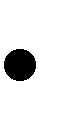 1: Informe modelo base – Opinión favorable sin salvedades2 - 23: Opiniones modificadas   Otros “párrafos sobre otras cuestiones” que pueden requerir agregarse en determinadas circunstancias   ReferenciasImportante   Los modelos de informes adjuntos son meramente ilustrativos y no son de aplicación obligatoria.   El contador determinará, sobre la base de su criterio profesional, el contenido y la redacción de sus informes de auditoría.   Los modelos adjuntos se presentan considerando la información comparativa bajo los enfoques de cifras correspondientes (identificados con la sigla “CC”) o de estados comparativos (identificados con la sigla “EC”), según se definen en los párrafos 32 a 35 de la sección III.A.ii de la Resolución Técnica N° 37.   Los modelos preparados bajo el enfoque de cifras correspondientes contienen el siguiente párrafo educativo: “Las cifras y otra información correspondientes al ejercicio económico terminado el ….. de …………… de 20X1 son parte integrante de los estados contables mencionados precedentemente y se las presenta con el propósito de que se interpreten exclusivamente en relación con las cifras y con la información del ejercicio económico actual”. Este párrafo pretende aclarar el alcance con el cual el contador considera a la información comparativa cuando el enfoque empleado es el de cifras correspondientes introducido por la Resolución Técnica N° 37. El contador ejercerá su criterio sobre la conveniencia de incluir tal aclaración en su informe y hasta cuándo hacerlo.   En el párrafo de opinión sobre presentación razonable, los modelos hacen referencia a la situación patrimonial de la entidad, así como sus resultados, la evolución de su patrimonio neto y el flujo de su efectivo. La mención a la evolución del patrimonio neto se ha incorporado en los modelos por tratarse de una práctica habitual en Argentina, aunque no es de aplicación única. Otra práctica admitida es hacer referencia sólo a la presentación razonable de la situación patrimonial, los resultados y el flujo de efectivo, entendiendo que en ella queda subsumida la evolución del patrimonio neto.   Excepto que el modelo indique lo contrario, se asume que el contador realizó todos los procedimientos de auditoría requeridos por las normas profesionales.   Las situaciones planteadas no son todas las que podrían presentarse en la práctica; podrían existir otras situaciones y combinaciones de circunstancias no contempladas en estos modelos.   Los modelos adjuntos no contemplan la inclusión de la información adicional requerida por disposiciones legales y reglamentarias que puedan disponerse en las distintas jurisdicciones donde se emitan los informes, como por ejemplo: información sobre procedimientos sobre prevención del lavado de activos de origen delictivo y financiación del terrorismo; situación de los registros contables de la entidad; deuda exigible y no exigible por impuesto sobre losingresos brutos; información adicional requerida por CNV; CUIT de la entidad; cifras de los principales capítulos de los estados contables auditados.Índice de modelosINFORME DEL AUDITOR INDEPENDIENTE{INFORME DE LOS AUDITORES INDEPENDIENTES}Señor {Señores}	1deABCDCUIT N°2Domicilio legalInforme sobre los estados contablesHe {Hemos} auditado los estados contables adjuntos de ABCD, que comprenden el estado de situación patrimonial {o “balance general”}3 al …. de .................... de 20X2, el estado de resultados, el estado de evolución del patrimonio neto y el estado de flujo de efectivo correspondientes al ejercicio económico terminado en dicha fecha, así como un resumen de las políticas contables significativas y otra información explicativa incluidas en las notas ..... a y losanexos ..... a ......Las cifras y otra información correspondientes al ejercicio económico terminado el        de…………… de 20X1 son parte integrante de los estados contables mencionados precedentemente y se las presenta con el propósito de que se interpreten exclusivamente en relación con las cifras y con la información del ejercicio económico actual.Responsabilidad de la dirección4 en relación con los estados contablesLa dirección4 es responsable de la preparación y presentación razonable de los estados contables adjuntos de conformidad con las normas contables profesionales argentinas5, y del control interno que la dirección4 considere necesario para permitir la preparación de estados contables libres de incorrecciones significativas.Responsabilidad del auditorMi {Nuestra} responsabilidad consiste en expresar una opinión sobre los estados contables adjuntos basada en mi {nuestra} auditoría. He {Hemos} llevado a cabo mi {nuestro} examen de conformidad con las normas de auditoría establecidas en la Resolución Técnica N° 37 de la Federación Argentina de Consejos Profesionales de Ciencias Económicas. Dichas normas exigen que cumpla {cumplamos} los requerimientos de ética, así como que planifique {planifiquemos} y ejecute {ejecutemos} la auditoría con el fin de obtener una seguridad razonable de que los estados contables están libres de incorrecciones significativas.Una auditoría conlleva la aplicación de procedimientos para obtener elementos de juicio sobre las cifras y la información presentadas en los estados contables. Los procedimientos seleccionados dependen del juicio del auditor, incluida la valoración de los riesgos de incorrecciones significativas en los estados contables. Al efectuar dichas valoraciones del riesgo, el auditor tiene en cuenta el control interno pertinente para la preparación y presentación razonable por parte dela entidad de los estados contables, con el fin de diseñar los procedimientos de auditoría que sean adecuados en función de las circunstancias y no con la finalidad de expresar una opinión sobre la eficacia del control interno de la entidad. Una auditoría también incluye la evaluación de la adecuación de las políticas contables aplicadas y de la razonabilidad de las estimaciones contables realizadas por la dirección4 de la entidad, así como la evaluación de la presentación de los estados contables en su conjunto.Considero {Consideramos} que los elementos de juicio que he {hemos} obtenido proporcionan una base suficiente y adecuada para mi {nuestra} opinión de auditoría.OpiniónEn mi {nuestra} opinión, los estados contables adjuntos presentan razonablemente, en todos sus aspectos significativos, la situación patrimonial de ABCD al ….. de	de 20X2, así comosus resultados, la evolución de su patrimonio neto y el flujo de su efectivo correspondientes al ejercicio económico terminado en esa fecha, de conformidad con las normas contables profesionales argentinas5.Informe sobre otros requerimientos legales y reglamentarios6Según surge de los registros contables de la entidad, el pasivo devengado al	de.................... de 20X2 a favor del Sistema Integrado Previsional Argentino en concepto de aportes y contribuciones previsionales ascendía a $.	y no era exigible a esa fecha{o “y $...................... era exigible y $.	no exigible a esa fecha”}.He {Hemos} aplicado los procedimientos sobre prevención de lavado de activos de origen delictivo y financiación del terrorismo previstos en la Resolución N° 420/11 de la Federación Argentina de Consejos Profesionales de Ciencias Económicas7.Ciudad de ……………., ….. de	de 20XX[Identificación y firma del contador]INFORME DEL AUDITOR INDEPENDIENTE{INFORME DE LOS AUDITORES INDEPENDIENTES}Señor {Señores}	1 deABCDCUIT N°2Domicilio legalInforme sobre los estados contablesHe {Hemos} auditado los estados contables adjuntos de ABCD, que comprenden el estado de situación patrimonial {o “balance general”}3 al …. de	de 20X2 y de 20X1, el estado deresultados, el estado de evolución del patrimonio neto y el estado de flujo de efectivo correspondientes a los ejercicios económicos terminados en dichas fechas, así como un resumen de las políticas contables significativas y otra información explicativa incluidas en las notas       a..... y los anexos ..... a ......Responsabilidad de la dirección4 en relación con los estados contablesLa dirección4 es responsable de la preparación y presentación razonable de los estados contables adjuntos de conformidad con las normas contables profesionales argentinas5, y del control interno que la dirección4 considere necesario para permitir la preparación de estados contables libres de incorrecciones significativas.Responsabilidad del auditorMi {Nuestra} responsabilidad consiste en expresar una opinión sobre los estados contables adjuntos basada en mi {nuestra} auditoría. He {Hemos} llevado a cabo mi {nuestro} examen de conformidad con las normas de auditoría establecidas en la Resolución Técnica N° 37 de la Federación Argentina de Consejos Profesionales de Ciencias Económicas. Dichas normas exigen que cumpla {cumplamos} los requerimientos de ética, así como que planifique {planifiquemos} y ejecute {ejecutemos} la auditoría con el fin de obtener una seguridad razonable de que los estados contables están libres de incorrecciones significativas.Una auditoría conlleva la aplicación de procedimientos para obtener elementos de juicio sobre las cifras y la información presentadas en los estados contables. Los procedimientos seleccionados dependen del juicio del auditor, incluida la valoración de los riesgos de incorrecciones significativas en los estados contables. Al efectuar dichas valoraciones del riesgo, el auditor tiene en cuenta el control interno pertinente para la preparación y presentación razonable por parte de la entidad de los estados contables, con el fin de diseñar los procedimientos de auditoría que sean adecuados en función de las circunstancias y no con la finalidad de expresar una opinión sobre la eficacia del control interno de la entidad. Una auditoría también incluye la evaluación de la adecuación de las políticas contables aplicadas y de la razonabilidad de las estimaciones contables realizadas por la dirección4 de la entidad, así como la evaluación de la presentación de los estados contables en su conjunto.Considero {Consideramos} que los elementos de juicio que he {hemos} obtenido proporcionan una base suficiente y adecuada para mi {nuestra} opinión de auditoría.OpiniónEn mi {nuestra} opinión, los estados contables adjuntos presentan razonablemente, en todos sus aspectos significativos, la situación patrimonial de ABCD al ….. de	de 20X2 y de 20X1,así como sus resultados, la evolución de su patrimonio neto y el flujo de su efectivo correspondientes a los ejercicios económicos terminados en esas fechas, de conformidad con las normas contables profesionales argentinas5.Informe sobre otros requerimientos legales y reglamentarios6Según surge de los registros contables de la entidad, el pasivo devengado al	de.................... de 20X2 a favor del Sistema Integrado Previsional Argentino en concepto de aportes y contribuciones previsionales ascendía a $.	y no era exigible a esa fecha{o “y $...................... era exigible y $.	no exigible a esa fecha”}.He {Hemos} aplicado los procedimientos sobre prevención de lavado de activos de origen delictivo y financiación del terrorismo previstos en la Resolución N° 420/11 de la Federación Argentina de Consejos Profesionales de Ciencias Económicas7.Ciudad de ……………., ….. de	de 20XX[Identificación y firma del contador]INFORME DEL AUDITOR INDEPENDIENTE{INFORME DE LOS AUDITORES INDEPENDIENTES}Señor {Señores}	1 deABCDCUIT N°2Domicilio legalInforme sobre los estados contablesHe {Hemos} auditado los estados contables adjuntos de ABCD, que comprenden el estado de situación patrimonial {o “balance general”} 3 al …. de .................... de 20X2, el estado de resultados, el estado de evolución del patrimonio neto y el estado de flujo de efectivo correspondientes al ejercicio económico terminado en dicha fecha, así como un resumen de las políticas contables significativas y otra información explicativa incluidas en las notas ..... a y losanexos ..... a ......Las cifras y otra información correspondientes al ejercicio económico terminado el        de…………… de 20X1 son parte integrante de los estados contables mencionados precedentemente y se las presenta con el propósito de que se interpreten exclusivamente en relación con las cifras y con la información del ejercicio económico actual.Responsabilidad de la dirección4 en relación con los estados contablesLa dirección4 es responsable de la preparación y presentación razonable de los estados contables adjuntos de conformidad con las normas contables profesionales argentinas5, y del control interno que la dirección4 considere necesario para permitir la preparación de estados contables libres de incorrecciones significativas.Responsabilidad del auditorMi {Nuestra} responsabilidad consiste en expresar una opinión sobre los estados contables adjuntos basada en mi {nuestra} auditoría. He {Hemos} llevado a cabo mi {nuestro} examen de conformidad con las normas de auditoría establecidas en la Resolución Técnica N° 37 de la Federación Argentina de Consejos Profesionales de Ciencias Económicas. Dichas normas exigen que cumpla {cumplamos} los requerimientos de ética, así como que planifique {planifiquemos} y ejecute {ejecutemos} la auditoría con el fin de obtener una seguridad razonable de que los estados contables están libres de incorrecciones significativas.Una auditoría conlleva la aplicación de procedimientos para obtener elementos de juicio sobre lascifras y la información presentadas en los estados contables. Los procedimientos seleccionados dependen del juicio del auditor, incluida la valoración de los riesgos de incorrecciones significativas en los estados contables. Al efectuar dichas valoraciones del riesgo, el auditor tiene en cuenta el control interno pertinente para la preparación y presentación razonable por parte de la entidad de los estados contables, con el fin de diseñar los procedimientos de auditoría que sean adecuados en función de las circunstancias y no con la finalidad de expresar una opinión sobre la eficacia del control interno de la entidad. Una auditoría también incluye la evaluación de la adecuación de las políticas contables aplicadas y de la razonabilidad de las estimaciones contables realizadas por la dirección4 de la entidad, así como la evaluación de la presentación de los estados contables en su conjunto.Considero {Consideramos} que los elementos de juicio que he {hemos} obtenido proporcionan una base suficiente y adecuada para mi {nuestra} opinión de auditoría con salvedades sobre el estado de situación patrimonial al ….. de	de 20X2 pero no me {nos} permiten opinar sobre losdemás estados contables correspondientes al ejercicio económico terminado en esa fecha.Fundamento de la opinión modificadaLos estados contables correspondientes al ejercicio económico terminado el ….. de	de20X1 no han sido auditados por mí {nosotros} ni por otros profesionales. No he {hemos} podido obtener elementos de juicio válidos y suficientes sobre los saldos al inicio del presente ejercicio. Tal limitación me {nos} impidió determinar si podrían requerirse ajustes en las partidas componentes de los estados de resultados, de evolución del patrimonio neto y de flujo de efectivo por el ejercicio económico terminado el ….. de	de 20X2.Adicionalmente, mi {nuestra}opinión sobre el estado de situación patrimonial al ….. de ……………de 20X2 es modificada debido alos posibles efectos de la situación descripta sobre la comparabilidad de las cifras a dicha fecha y las cifras correspondientes al ….. de	de20X1.Opinión con salvedades sobre el estado de situación patrimonialEn mi {nuestra} opinión, excepto por los posibles efectos sobre las cifras correspondientes al ejercicio anterior que podrían derivarse de la limitación descripta en el párrafo precedente, el estado de situación patrimonial presenta razonablemente, en todos sus aspectos significativos, la situación patrimonial de ABCD al ….. de …………… de 20X2, de conformidad con las normas contables profesionales argentinas5.Abstención de opinión sobre los estados de resultados, de evolución del patrimonio neto y de flujo de efectivoDebido a la importancia de las circunstancias descriptas en el párrafo de “Fundamento de la opinión modificada”, no he {hemos} podido obtener elementos de juicio válidos y suficientes como para expresar una opinión de auditoría sobre los estados de resultados, de evolución del patrimonio neto y de flujo de efectivo de ABCD correspondientes al ejercicio económico terminado el ….. de …………… de 20X2. En consecuencia, no expreso {expresamos} una opinión sobre dichos estados contables.Otras cuestionesEn los estados contables adjuntos, se presentan cifras correspondientes al ejercicio económico terminado el ….. de	de 20X1 con fines comparativos, tal como lo requieren las normascontables profesionales argentinas5. Los estados contables de los que surgen dichas cifras no han sido auditados.Informe sobre otros requerimientos legales y reglamentarios6Según surge de los registros contables de la entidad, el pasivo devengado al	de.................... de 20X2 a favor del Sistema Integrado Previsional Argentino en concepto de aportes y contribuciones previsionales ascendía a $.	y no era exigible a esa fecha{o “y $...................... era exigible y $.	no exigible a esa fecha”}.He {Hemos} aplicado los procedimientos sobre prevención de lavado de activos de origen delictivo y financiación del terrorismo previstos en la Resolución N° 420/11 de la Federación Argentina de Consejos Profesionales de Ciencias Económicas7.Ciudad de ……………., ….. de	de 20XX[Identificación y firma del contador]INFORME DEL AUDITOR INDEPENDIENTE{INFORME DE LOS AUDITORES INDEPENDIENTES}Señor {Señores}	1 deABCDCUIT N°2Domicilio legalInforme sobre los estados contablesHe {Hemos} auditado los estados contables adjuntos de ABCD, que comprenden el estado de situación patrimonial {o “balance general”}3 al …. de .................... de 20X2, el estado de resultados, el estado de evolución del patrimonio neto y el estado de flujo de efectivo correspondientes al ejercicio económico terminado en dicha fecha, así como un resumen de las políticas contables significativas y otra información explicativa incluidas en las notas ..... a y losanexos ..... a ......Responsabilidad de la dirección4 en relación con los estados contablesLa dirección4 es responsable de la preparación y presentación razonable de los estados contables adjuntos de conformidad con las normas contables profesionales argentinas5, y del control interno que la dirección4 considere necesario para permitir la preparación de estados contables libres de incorrecciones significativas.Responsabilidad del auditorMi {Nuestra} responsabilidad consiste en expresar una opinión sobre los estados contables adjuntos basada en mi {nuestra} auditoría. He {Hemos} llevado a cabo mi {nuestro} examen de conformidad con las normas de auditoría establecidas en la Resolución Técnica N° 37 de la Federación Argentina de Consejos Profesionales de Ciencias Económicas. Dichas normas exigen que cumpla {cumplamos} los requerimientos de ética, así como que planifique {planifiquemos} y ejecute {ejecutemos} la auditoría con el fin de obtener una seguridad razonable de que los estados contables están libres de incorrecciones significativas.Una auditoría conlleva la aplicación de procedimientos para obtener elementos de juicio sobre las cifras y la información presentadas en los estados contables. Los procedimientos seleccionados dependen del juicio del auditor, incluida la valoración de los riesgos de incorrecciones significativas en los estados contables. Al efectuar dichas valoraciones del riesgo, el auditor tiene en cuenta el control interno pertinente para la preparación y presentación razonable por parte dela entidad de los estados contables, con el fin de diseñar los procedimientos de auditoría que sean adecuados en función de las circunstancias y no con la finalidad de expresar una opinión sobre la eficacia del control interno de la entidad. Una auditoría también incluye la evaluación de la adecuación de las políticas contables aplicadas y de la razonabilidad de las estimaciones contables realizadas por la dirección4 de la entidad, así como la evaluación de la presentación de los estados contables en su conjunto.Considero {Consideramos} que los elementos de juicio que he {hemos} obtenido proporcionan una base suficiente y adecuada para mi {nuestra} opinión de auditoría sobre el estado de situación patrimonial al ….. de …………… de 20X2 pero no me {nos} permiten opinar sobre los demás estados contables correspondientes al ejercicio económico terminado en esa fecha.Fundamento de la abstención de opinión sobre los estados de resultados, de evolución del patrimonio neto y de flujo de efectivo correspondientes al ejercicio económico terminado el….. de	de 20X2Los estados contables correspondientes al ejercicio económico terminado el ….. de	de20X1 no han sido auditados por mí {nosotros} ni por otros profesionales. No he {hemos} podido obtener elementos de juicio válidos y suficientes sobre los saldos al inicio del presente ejercicio. Tal limitación me {nos} impidió determinar si podrían requerirse ajustes en las partidas componentes de los estados de resultados, de evolución del patrimonio neto y de flujo de efectivo por el ejercicio económico terminado el ….. de	de 20X2.Opinión favorable sobre el estado de situación patrimonial al ….. de	de 20X2En mi {nuestra} opinión, el estado de situación patrimonial adjunto presenta razonablemente, en todos sus aspectos significativos, la situación patrimonial de ABCD al ….. de	de 20X2,de conformidad con las normas contables profesionales argentinas5.Abstención de opinión sobre los estados de resultados, de evolución del patrimonio neto y de flujo de efectivo correspondientes al ejercicio económico terminado el ….. de ……………de 20X2Debido a la importancia de las circunstancias descriptas en el párrafo de “Fundamento de la abstención de opinión sobre los estados de resultados, de evolución del patrimonio neto y de flujo de efectivo correspondientes al ejercicio económico terminado el ….. de	de 20X2”, nohe {hemos} podido obtener elementos de juicio válidos y suficientes como para expresar una opinión de auditoría sobre los estados de resultados, de evolución del patrimonio neto y de flujo de efectivo de ABCD correspondientes al ejercicio económico terminado el ….. de	de20X2. En consecuencia, no expreso {expresamos} una opinión sobre dichos estados contables.Otras cuestionesLa entidad ha presentado los estados contables correspondientes al ejercicio económico terminado el ….. de	de 20X1 con fines comparativos, tal como lo requieren las normascontables profesionales argentinas5. Dichos estados contables no han sido auditados.Informe sobre otros requerimientos legales y reglamentarios6Según surge de los registros contables de la entidad, el pasivo devengado al	de.................... de 20X2 a favor del Sistema Integrado Previsional Argentino en concepto de aportes y contribuciones previsionales ascendía a $.	y no era exigible a esa fecha{o “y $...................... era exigible y $.	no exigible a esa fecha”}.He {Hemos} aplicado los procedimientos sobre prevención de lavado de activos de origen delictivo y financiación del terrorismo previstos en la Resolución N° 420/11 de la FederaciónArgentina de Consejos Profesionales de Ciencias Económicas7.Ciudad de ……………., ….. de	de 20XX[Identificación y firma del contador](En este caso, se sugiere utilizar el modelo de cifras correspondientes y no aplicar el enfoque de estados contables comparativos).INFORME DEL AUDITOR INDEPENDIENTE{INFORME DE LOS AUDITORES INDEPENDIENTES}Señor {Señores}	1 deABCDCUIT N°2Domicilio legalInforme sobre los estados contablesHe {Hemos} auditado los estados contables adjuntos de ABCD, que comprenden el estado de situación patrimonial {o “balance general”} 3al …. de .................... de 20X2, el estado de resultados, el estado de evolución del patrimonio neto y el estado de flujo de efectivo correspondientes al ejercicio económico terminado en dicha fecha, así como un resumen de las políticas contables significativas y otra información explicativa incluidas en las notas ..... a y losanexos ..... a ......Las cifras y otra información correspondientes al ejercicio económico terminado el        de…………… de 20X1 son parte integrante de los estados contables mencionados precedentemente y se las presenta con el propósito de que se interpreten exclusivamente en relación con las cifras y con la información del ejercicio económico actual.Responsabilidad de la dirección4 en relación con los estados contablesLa dirección4 es responsable de la preparación y presentación razonable de los estados contables adjuntos de conformidad con las normas contables profesionales argentinas5 y del control interno que la dirección4 considere necesario para permitir la preparación de estados contables libres de incorrecciones significativas.Responsabilidad del auditorMi {Nuestra} responsabilidad consiste en expresar una opinión sobre los estados contables adjuntos basada en mi {nuestra} auditoría. He {Hemos} llevado a cabo mi {nuestro} examen de conformidad con las normas de auditoría establecidas en la Resolución Técnica N° 37 de la Federación Argentina de Consejos Profesionales de Ciencias Económicas. Dichas normas exigen que cumpla {cumplamos} los requerimientos de ética, así como que planifique {planifiquemos} y ejecute {ejecutemos} la auditoría con el fin de obtener una seguridad razonable de que los estados contables están libres de incorrecciones significativas.Una auditoría conlleva la aplicación de procedimientos para obtener elementos de juicio sobre las cifras y la información presentadas en los estados contables. Los procedimientos seleccionados dependen del juicio del auditor, incluida la valoración de los riesgos de incorrecciones significativas en los estados contables. Al efectuar dichas valoraciones del riesgo, el auditor tiene en cuenta el control interno pertinente para la preparación y presentación razonable por parte de la entidad de los estados contables, con el fin de diseñar los procedimientos de auditoría que sean adecuados en función de las circunstancias y no con la finalidad de expresar una opinión sobre la eficacia del control interno de la entidad. Una auditoría también incluye la evaluación de la adecuación de las políticas contables aplicadas y de la razonabilidad de las estimaciones contables realizadas por la dirección4 de la entidad, así como la evaluación de la presentación de los estados contables en su conjunto.Considero {Consideramos} que los elementos de juicio que he {hemos} obtenido proporcionan una base suficiente y adecuada para mi {nuestra} opinión de auditoría.OpiniónEn mi {nuestra} opinión, los estados contables adjuntos presentan razonablemente, en todos sus aspectos significativos, la situación patrimonial de ABCD al ….. de	de 20X2, así comosus resultados, la evolución de su patrimonio neto y el flujo de su efectivo correspondientes al ejercicio económico terminado en esa fecha, de conformidad con las normas contables profesionales argentinas5.Otras cuestionesLos estados contables del ejercicio terminado el .... de	de 20X1 fueron auditados porotro profesional, quien ha emitido su informe ………….. [indicar tipo de opinión] con fecha          de…………….. de	[fecha del informe del contador precedente].Informe sobre otros requerimientos legales y reglamentarios6Según surge de los registros contables de la entidad, el pasivo devengado al	de.................... de 20X2 a favor del Sistema Integrado Previsional Argentino en concepto de aportes y contribuciones previsionales ascendía a $.	y no era exigible a esa fecha{o “y $...................... era exigible y $.	no exigible a esa fecha”}.He {Hemos} aplicado los procedimientos sobre prevención de lavado de activos de origen delictivo y financiación del terrorismo previstos en la Resolución N° 420/11 de la Federación Argentina de Consejos Profesionales de Ciencias Económicas7.Ciudad de ……………., ….. de	de 20XX[Identificación y firma del contador]INFORME DEL AUDITOR INDEPENDIENTE{INFORME DE LOS AUDITORES INDEPENDIENTES}Señor {Señores}	1 deABCDCUIT N°2Domicilio legalInforme sobre los estados contablesHe {Hemos} auditado los estados contables adjuntos de ABCD, que comprenden el estado de situación patrimonial {o “balance general”}3 al …. de .................... de 20X2, el estado de resultados, el estado de evolución del patrimonio neto y el estado de flujo de efectivo correspondientes al ejercicio económico terminado en dicha fecha, así como un resumen de las políticas contables significativas y otra información explicativa incluidas en las notas ..... a y losanexos ..... a ......Las cifras y otra información correspondientes al ejercicio económico terminado el        de…………… de 20X1 son parte integrante de los estados contables mencionados precedentemente y se las presenta con el propósito de que se interpreten exclusivamente en relación con las cifras y con la información del ejercicio económico actual.Responsabilidad de la dirección4 en relación con los estados contablesLa dirección4 es responsable de la preparación y presentación razonable de los estados contables adjuntos de conformidad con las normas contables profesionales argentinas5 y del control interno que la dirección4 considere necesario para permitir la preparación de estados contables libres de incorrecciones significativas.Responsabilidad del auditorMi {Nuestra} responsabilidad consiste en expresar una opinión sobre los estados contables adjuntos basada en mi {nuestra} auditoría. He {Hemos} llevado a cabo mi {nuestro} examen de conformidad con las normas de auditoría establecidas en la Resolución Técnica N° 37 de laFederación Argentina de Consejos Profesionales de Ciencias Económicas. Dichas normas exigen que cumpla {cumplamos} los requerimientos de ética, así como que planifique {planifiquemos} y ejecute {ejecutemos} la auditoría con el fin de obtener una seguridad razonable de que los estados contables están libres de incorrecciones significativas.Una auditoría conlleva la aplicación de procedimientos para obtener elementos de juicio sobre las cifras y la información presentadas en los estados contables. Los procedimientos seleccionados dependen del juicio del auditor, incluida la valoración de los riesgos de incorrecciones significativas en los estados contables. Al efectuar dichas valoraciones del riesgo, el auditor tiene en cuenta el control interno pertinente para la preparación y presentación razonable por parte de la entidad de los estados contables, con el fin de diseñar los procedimientos de auditoría que sean adecuados en función de las circunstancias y no con la finalidad de expresar una opinión sobre la eficacia del control interno de la entidad. Una auditoría también incluye la evaluación de la adecuación de las políticas contables aplicadas y de la razonabilidad de las estimaciones contables realizadas por la dirección4 de la entidad, así como la evaluación de la presentación de los estados contables en su conjunto.Considero {Consideramos} que los elementos de juicio que he {hemos} obtenido proporcionan una base suficiente y adecuada para mi {nuestra} opinión de auditoría con salvedades.Fundamento de la opinión con salvedadesAl ….. de	de 20X1, la entidad tenía en su activo maquinarias en desuso, desafectadasde la línea productiva y destinadas a la venta, las cuales fueron medidas a su costo histórico neto de amortizaciones acumuladas. Su valor residual, que a esa fecha ascendía a $	, deberíahaber sido reducido de acuerdo con las normas contables profesionales argentinas 5 a su valor neto de realización de $..............., importe por el cual dichas maquinarias fueron vendidas en el mes siguiente a la fecha de cierre del ejercicio 20X1.De haberse aplicado dichas normas, el saldo del rubro Otros activos al ….. de …………… de 20X1 hubiera disminuido en $. ,la ganancia netay el patrimonio neto final de ese ejercicio económico se hubieran reducido en $.... y la ganancia neta del ejercicio económico 20X2 se hubiera incrementado en $....Opinión con salvedadesEn mi {nuestra} opinión, excepto por los efectos de la situación descripta en el párrafo precedente, los estados contables adjuntos presentan razonablemente, en todos sus aspectos significativos, la situación patrimonial de ABCD al ….. de …………… de 20X2, así como sus resultados, la evolución de su patrimonio neto y el flujo de su efectivo correspondientes al ejercicio económico terminado en esa fecha, de conformidad con las normas contables profesionales argentinas5.Otras cuestionesLos estados contables del ejercicio terminado el .... de	de 20X1 fueron auditados porotro profesional, quien ha emitido su informe ………….. [indicar tipo de opinión] con fecha          de…………….. de	[fecha del informe del contador precedente].Informe sobre otros requerimientos legales y reglamentarios6Según surge de los registros contables de la entidad, el pasivo devengado al	de.................... de 20X2 a favor del Sistema Integrado Previsional Argentino en concepto de aportes y contribuciones previsionales ascendía a $.	y no era exigible a esa fecha{o “y $...................... era exigible y $.	no exigible a esa fecha”}.He {Hemos} aplicado los procedimientos sobre prevención de lavado de activos de origen delictivo y financiación del terrorismo previstos en la Resolución N° 420/11 de la Federación Argentina de Consejos Profesionales de Ciencias Económicas7.Ciudad de ……………., ….. de	de 20XX[Identificación y firma del contador]INFORME DEL AUDITOR INDEPENDIENTE{INFORME DE LOS AUDITORES INDEPENDIENTES}Señor {Señores}	1 deABCDCUIT N°2Domicilio legalInforme sobre los estados contablesHe {Hemos} auditado los estados contables adjuntos de ABCD, que comprenden el estado de situación patrimonial {o “balance general”} 3al …. de .................... de 20X2, el estado de resultados, el estado de evolución del patrimonio neto y el estado de flujo de efectivo correspondientes al ejercicio económico terminado en dicha fecha, así como un resumen de las políticas contables significativas y otra información explicativa incluidas en las notas ..... a y losanexos ..... a ......Responsabilidad de la dirección4 en relación con los estados contablesLa dirección4 es responsable de la preparación y presentación razonable de los estados contables adjuntos de conformidad con las normas contables profesionales argentinas5 y del control interno que la dirección4 considere necesario para permitir la preparación de estados contables libres de incorrecciones significativas.Responsabilidad del auditorMi {Nuestra} responsabilidad consiste en expresar una opinión sobre los estados contables adjuntos basada en mi {nuestra} auditoría. He {Hemos} llevado a cabo mi {nuestro} examen de conformidad con las normas de auditoría establecidas en la Resolución Técnica N° 37 de la Federación Argentina de Consejos Profesionales de Ciencias Económicas. Dichas normas exigen que cumpla {cumplamos} los requerimientos de ética, así como que planifique {planifiquemos} y ejecute {ejecutemos} la auditoría con el fin de obtener una seguridad razonable de que los estados contables están libres de incorrecciones significativas.Una auditoría conlleva la aplicación de procedimientos para obtener elementos de juicio sobre las cifras y la información presentadas en los estados contables. Los procedimientos seleccionados dependen del juicio del auditor, incluida la valoración de los riesgos de incorrecciones significativas en los estados contables. Al efectuar dichas valoraciones del riesgo, el auditor tiene en cuenta el control interno pertinente para la preparación y presentación razonable por parte de la entidad de los estados contables, con el fin de diseñar los procedimientos de auditoría que sean adecuados en función de las circunstancias y no con la finalidad de expresar una opinión sobre la eficacia del control interno de la entidad. Una auditoría también incluye la evaluación de la adecuación de las políticas contables aplicadas y de la razonabilidad de las estimaciones contables realizadas por la dirección4 de la entidad, así como la evaluación de la presentación de los estados contables en su conjunto.Considero {Consideramos} que los elementos de juicio que he {hemos} obtenido proporcionan una base suficiente y adecuada para mi {nuestra} opinión de auditoría con salvedades.Fundamento de la opinión con salvedadesAl ….. de	de 20X1, la entidad tenía en su activo maquinarias en desuso, desafectadasde la línea productiva y destinadas a la venta, las cuales fueron medidas a su costo histórico neto de amortizaciones acumuladas. Su valor residual, que a esa fecha ascendía a $.	, deberíahaber sido reducido de acuerdo con las normas contables profesionales argentinas 5 a su valor neto de realización de $..............., importe por el cual dichas maquinarias fueron vendidas en el mes siguiente a la fecha de cierre del ejercicio 20X1. De haberse aplicado dichas normas, el saldo del rubro Otros activos al ….. de …………… de 20X1 hubiera disminuido en $. ,la ganancia netay el patrimonio neto final de ese ejercicio económico se hubieran reducido en $.... y la ganancia neta del ejercicio económico 20X2 se hubiera incrementado en $....Opinión con salvedadesEn mi {nuestra} opinión, excepto por los efectos sobre el resultado del ejercicio de la situación descripta en el párrafo precedente, los estados contables adjuntos presentan razonablemente, en todos sus aspectos significativos, la situación patrimonial de ABCD al ….. de	de 20X2,así como sus resultados, la evolución de su patrimonio neto y el flujo de su efectivo correspondientes al ejercicio económico terminado en esa fecha, de conformidad con las normas contables profesionales argentinas5.Otras cuestionesLos estados contables del ejercicio terminado el .... de	de 20X1 fueron auditados porotro profesional, quien ha emitido su informe ………….. [indicar tipo de opinión] con fecha          de…………….. de	[fecha del informe del contador precedente].Informe sobre otros requerimientos legales y reglamentarios6Según surge de los registros contables de la entidad, el pasivo devengado al	de.................... de 20X2 a favor del Sistema Integrado Previsional Argentino en concepto de aportes y contribuciones previsionales ascendía a $.	y no era exigible a esa fecha{o “y $...................... era exigible y $.	no exigible a esa fecha”}.He {Hemos} aplicado los procedimientos sobre prevención de lavado de activos de origen delictivo y financiación del terrorismo previstos en la Resolución N° 420/11 de la Federación Argentina de Consejos Profesionales de Ciencias Económicas7.Ciudad de ……………., ….. de	de 20XX[Identificación y firma del contador]INFORME DEL AUDITOR INDEPENDIENTE{INFORME DE LOS AUDITORES INDEPENDIENTES}Señor {Señores}	1 deABCDCUIT N°2Domicilio legalInforme sobre los estados contablesHe {Hemos} auditado los estados contables adjuntos de ABCD, que comprenden el estado de situación patrimonial {o “balance general”} 3al …. de .................... de 20X2, el estado de resultados, el estado de evolución del patrimonio neto y el estado de flujo de efectivo correspondientes al ejercicio económico terminado en dicha fecha, así como un resumen de las políticas contables significativas y otra información explicativa incluidas en las notas ..... a y losanexos ..... a ......Las cifras y otra información correspondientes al ejercicio económico terminado el        de…………… de 20X1 son parte integrante de los estados contables mencionados precedentemente y se las presenta con el propósito de que se interpreten exclusivamente en relación con las cifras y con la información del ejercicio económico actual.Responsabilidad de la dirección4 en relación con los estados contablesLa dirección4 es responsable de la preparación y presentación razonable de los estados contables adjuntos de conformidad con las normas contables profesionales argentinas5 y del control interno que la dirección4 considere necesario para permitir la preparación de estados contables libres de incorrecciones significativas.Responsabilidad del auditorMi {Nuestra} responsabilidad consiste en expresar una opinión sobre los estados contables adjuntos basada en mi {nuestra} auditoría. He {Hemos} llevado a cabo mi {nuestro} examen deconformidad con las normas de auditoría establecidas en la Resolución Técnica N° 37 de la Federación Argentina de Consejos Profesionales de Ciencias Económicas. Dichas normas exigen que cumpla {cumplamos} los requerimientos de ética, así como que planifique {planifiquemos} y ejecute {ejecutemos} la auditoría con el fin de obtener una seguridad razonable de que los estados contables están libres de incorrecciones significativas.Una auditoría conlleva la aplicación de procedimientos para obtener elementos de juicio sobre las cifras y la información presentadas en los estados contables. Los procedimientos seleccionados dependen del juicio del auditor, incluida la valoración de los riesgos de incorrecciones significativas en los estados contables. Al efectuar dichas valoraciones del riesgo, el auditor tiene en cuenta el control interno pertinente para la preparación y presentación razonable por parte de la entidad de los estados contables, con el fin de diseñar los procedimientos de auditoría que sean adecuados en función de las circunstancias y no con la finalidad de expresar una opinión sobre la eficacia del control interno de la entidad. Una auditoría también incluye la evaluación de la adecuación de las políticas contables aplicadas y de la razonabilidad de las estimaciones contables realizadas por la dirección4 de la entidad, así como la evaluación de la presentación de los estados contables en su conjunto.Considero {Consideramos} que los elementos de juicio que he {hemos} obtenido proporcionan una base suficiente y adecuada para mi {nuestra} opinión de auditoría.OpiniónEn mi {nuestra} opinión, los estados contables adjuntos presentan razonablemente, en todos sus aspectos significativos, la situación patrimonial de ABCD al ….. de	de 20X2, así comosus resultados, la evolución de su patrimonio neto y el flujo de su efectivo correspondientes al ejercicio económico terminado en esa fecha, de conformidad con las normas contables profesionales argentinas5.Otras cuestionesLos estados contables del ejercicio terminado el .... de	de 20X1 fueron auditados porotro profesional, quien ha emitido su informe ………….. [indicar tipo de opinión] con fecha          de…………….. de	[fecha del informe del contador precedente]. Las cifras correspondientes adicho ejercicio que se presentan en los estados contables adjuntos con fines comparativos han sido modificadas para reflejar la reclasificación de $.	del pasivo no corriente al corriente,tal como se indica en la nota ……Informe sobre otros requerimientos legales y reglamentarios6Según surge de los registros contables de la entidad, el pasivo devengado al	de.................... de 20X2 a favor del Sistema Integrado Previsional Argentino en concepto de aportes y contribuciones previsionales ascendía a $.	y no era exigible a esa fecha{o “y $...................... era exigible y $.	no exigible a esa fecha”}.He {Hemos} aplicado los procedimientos sobre prevención de lavado de activos de origen delictivo y financiación del terrorismo previstos en la Resolución N° 420/11 de la Federación Argentina de Consejos Profesionales de Ciencias Económicas7.Ciudad de ……………., ….. de	de 20XX[Identificación y firma del contador]INFORME DEL AUDITOR INDEPENDIENTE{INFORME DE LOS AUDITORES INDEPENDIENTES}Señor {Señores}	1 deABCDCUIT N°2Domicilio legalInforme sobre los estados contablesHe {Hemos} auditado los estados contables adjuntos de ABCD, que comprenden el estado de situación patrimonial {o “balance general”} 3al …. de .................... de 20X2, el estado de resultados, el estado de evolución del patrimonio neto y el estado de flujo de efectivo correspondientes al ejercicio económico terminado en dicha fecha, así como un resumen de las políticas contables significativas y otra información explicativa incluidas en las notas ..... a y losanexos ..... a ......Responsabilidad de la dirección4 en relación con los estados contablesLa dirección4 es responsable de la preparación y presentación razonable de los estados contables adjuntos de conformidad con las normas contables profesionales argentinas5 y del control interno que la dirección4 considere necesario para permitir la preparación de estados contables libres de incorrecciones significativas.Responsabilidad del auditorMi {Nuestra} responsabilidad consiste en expresar una opinión sobre los estados contables adjuntos basada en mi {nuestra} auditoría. He {Hemos} llevado a cabo mi {nuestro} examen de conformidad con las normas de auditoría establecidas en la Resolución Técnica N° 37 de la Federación Argentina de Consejos Profesionales de Ciencias Económicas. Dichas normas exigen que cumpla {cumplamos} los requerimientos de ética, así como que planifique {planifiquemos} y ejecute {ejecutemos} la auditoría con el fin de obtener una seguridad razonable de que los estados contables están libres de incorrecciones significativas.Una auditoría conlleva la aplicación de procedimientos para obtener elementos de juicio sobre las cifras y la información presentadas en los estados contables. Los procedimientos seleccionados dependen del juicio del auditor, incluida la valoración de los riesgos de incorrecciones significativas en los estados contables. Al efectuar dichas valoraciones del riesgo, el auditor tiene en cuenta el control interno pertinente para la preparación y presentación razonable por parte de la entidad de los estados contables, con el fin de diseñar los procedimientos de auditoría que sean adecuados en función de las circunstancias y no con la finalidad de expresar una opinión sobre la eficacia del control interno de la entidad. Una auditoría también incluye la evaluación de la adecuación de las políticas contables aplicadas y de la razonabilidad de las estimaciones contables realizadas por la dirección4 de la entidad, así como la evaluación de la presentación de los estados contables en su conjunto.Considero {Consideramos} que los elementos de juicio que he {hemos} obtenido proporcionan una base suficiente y adecuada para mi {nuestra} opinión de auditoría.OpiniónEn mi {nuestra} opinión, los estados contables adjuntos presentan razonablemente, en todos sus aspectos significativos, la situación patrimonial de ABCD al ….. de	de 20X2, así comosus resultados, la evolución de su patrimonio neto y el flujo de su efectivo correspondientes al ejercicio económico terminado en esa fecha, de conformidad con las normas contables profesionales argentinas5.Otras cuestionesLos estados contables del ejercicio terminado el .... de	de 20X1 fueron auditados porotro profesional, quien ha emitido su informe ………….. [indicar tipo de opinión] con fecha          de…………….. de …….. [fecha del informe del contador precedente]. Las cifras de los estados contables correspondientes a dicho ejercicio que se presentan adjuntos con fines comparativos han sido modificadas para reflejar la reclasificación de $............... del pasivo no corriente al corriente, tal como se indica en la nota ……Informe sobre otros requerimientos legales y reglamentarios6Según surge de los registros contables de la entidad, el pasivo devengado al	de.................... de 20X2 a favor del Sistema Integrado Previsional Argentino en concepto de aportes y contribuciones previsionales ascendía a $.	y no era exigible a esa fecha{o “y $...................... era exigible y $.	no exigible a esa fecha”}.He {Hemos} aplicado los procedimientos sobre prevención de lavado de activos de origen delictivo y financiación del terrorismo previstos en la Resolución N° 420/11 de la Federación Argentina de Consejos Profesionales de Ciencias Económicas7.Ciudad de ……………., ….. de	de 20XX[Identificación y firma del contador]INFORME DEL AUDITOR INDEPENDIENTE{INFORME DE LOS AUDITORES INDEPENDIENTES}Señor {Señores}	1 deABCDCUIT N°2Domicilio legalInforme sobre los estados contablesHe {Hemos} auditado los estados contables adjuntos de ABCD, que comprenden el estado de situación patrimonial {o “balance general”}3 al …. de .................... de 20X2, el estado de resultados, el estado de evolución del patrimonio neto y el estado de flujo de efectivo correspondientes al ejercicio económico terminado en dicha fecha, así como un resumen de las políticas contables significativas y otra información explicativa incluidas en las notas ..... a y losanexos ..... a ......Las cifras y otra información correspondientes al ejercicio económico terminado el        de…………… de 20X1 son parte integrante de los estados contables mencionados precedentemente y se las presenta con el propósito de que se interpreten exclusivamente en relación con las cifras y con la información del ejercicio económico actual.Responsabilidad de la dirección4 en relación con los estados contablesLa dirección4 es responsable de la preparación y presentación razonable de los estados contables adjuntos de conformidad con las normas contables profesionales argentinas5, y del control interno que la dirección4 considere necesario para permitir la preparación de estados contables libres de incorrecciones significativas.Responsabilidad del auditorMi {Nuestra} responsabilidad consiste en expresar una opinión sobre los estados contables adjuntos basada en mi {nuestra} auditoría. He {Hemos} llevado a cabo mi {nuestro} examen de conformidad con las normas de auditoría establecidas en la Resolución Técnica N° 37 de la Federación Argentina de Consejos Profesionales de Ciencias Económicas. Dichas normas exigen que cumpla {cumplamos} los requerimientos de ética, así como que planifique {planifiquemos} y ejecute {ejecutemos} la auditoría con el fin de obtener una seguridad razonable de que los estados contables están libres de incorrecciones significativas.Una auditoría conlleva la aplicación de procedimientos para obtener elementos de juicio sobre las cifras y la información presentadas en los estados contables. Los procedimientos seleccionados dependen del juicio del auditor, incluida la valoración de los riesgos de incorrecciones significativas en los estados contables. Al efectuar dichas valoraciones del riesgo, el auditor tiene en cuenta el control interno pertinente para la preparación y presentación razonable por parte dela entidad de los estados contables, con el fin de diseñar los procedimientos de auditoría que sean adecuados en función de las circunstancias y no con la finalidad de expresar una opinión sobre la eficacia del control interno de la entidad. Una auditoría también incluye la evaluación de la adecuación de las políticas contables aplicadas y de la razonabilidad de las estimaciones contables realizadas por la dirección4 de la entidad, así como la evaluación de la presentación de los estados contables en su conjunto.Considero {Consideramos} que los elementos de juicio que he {hemos} obtenido proporcionan una base suficiente y adecuada para mi {nuestra} opinión de auditoría con salvedades.Fundamento de la opinión con salvedadesTal como se señala en la nota ….. a los estados contables adjuntos, la entidad tiene una inversión del 25% en el capital de WXYZ, una sociedad del extranjero, adquirida en el mes de ……………de 20X2, la cual ha sido medida aplicando el método del valor participación proporcional, y representa el 8% del activo de ABCD al ….. de …………… de 20X2 y el 4% del resultado del ejercicio económico terminado en esa fecha. No he {hemos} podido obtener elementos de juicio suficientes y adecuados sobre el importe contabilizado de la inversión de la entidad en WXYZ al….. de …………… de 20X2 ni sobre su participación en los resultados de esa sociedad del extranjero por el ejercicio económico terminado en esa fecha, por no haber tenido acceso a sus estados contables, a su dirección ni a sus auditores. Por lo tanto, no he {hemos} podido determinar si estos importes deben ser ajustados.Opinión con salvedadesEn mi {nuestra} opinión, excepto por los posibles efectos que podrían derivarse de la limitación descripta en el párrafo precedente, los estados contables adjuntos presentan razonablemente, en todos sus aspectos significativos, la situación patrimonial de ABCD al ….. de	de 20X2,así como sus resultados, la evolución de su patrimonio neto y el flujo de su efectivo correspondientes al ejercicio económico terminado en esa fecha, de conformidad con las normas contables profesionales argentinas5.Informe sobre otros requerimientos legales y reglamentarios6Según surge de los registros contables de la entidad, el pasivo devengado al	de.................... de 20X2 a favor del Sistema Integrado Previsional Argentino en concepto de aportes y contribuciones previsionales ascendía a $.	y no era exigible a esa fecha{o “y $...................... era exigible y $.	no exigible a esa fecha”}.He {Hemos} aplicado los procedimientos sobre prevención de lavado de activos de origen delictivo y financiación del terrorismo previstos en la Resolución N° 420/11 de la Federación Argentina de Consejos Profesionales de Ciencias Económicas7.Ciudad de ……………., ….. de	de 20XX[Identificación y firma del contador]INFORME DEL AUDITOR INDEPENDIENTE{INFORME DE LOS AUDITORES INDEPENDIENTES}Señor {Señores}	1 deABCDCUIT N°2Domicilio legalInforme sobre los estados contablesHe {Hemos} auditado los estados contables adjuntos de ABCD, que comprenden el estado de situación patrimonial {o “balance general”}3 al …. de	de 20X2 y de 20X1, el estado deresultados, el estado de evolución del patrimonio neto y el estado de flujo de efectivo correspondientes a los ejercicios económicos terminados en dichas fechas, así como un resumen de las políticas contables significativas y otra información explicativa incluidas en las notas       a..... y los anexos ..... a ......Responsabilidad de la dirección4 en relación con los estados contablesLa dirección4 es responsable de la preparación y presentación razonable de los estados contables adjuntos de conformidad con las normas contables profesionales argentinas5, y del control interno que la dirección4 considere necesario para permitir la preparación de estados contables libres de incorrecciones significativas.Responsabilidad del auditorMi {Nuestra} responsabilidad consiste en expresar una opinión sobre los estados contables adjuntos basada en mi {nuestra} auditoría. He {Hemos} llevado a cabo mi {nuestro} examen de conformidad con las normas de auditoría establecidas en la Resolución Técnica N° 37 de la Federación Argentina de Consejos Profesionales de Ciencias Económicas. Dichas normas exigen que cumpla {cumplamos} los requerimientos de ética, así como que planifique {planifiquemos} y ejecute {ejecutemos} la auditoría con el fin de obtener una seguridad razonable de que los estados contables están libres de incorrecciones significativas.Una auditoría conlleva la aplicación de procedimientos para obtener elementos de juicio sobre las cifras y la información presentadas en los estados contables. Los procedimientos seleccionados dependen del juicio del auditor, incluida la valoración de los riesgos de incorrecciones significativas en los estados contables. Al efectuar dichas valoraciones del riesgo, el auditor tiene en cuenta el control interno pertinente para la preparación y presentación razonable por parte de la entidad de los estados contables, con el fin de diseñar los procedimientos de auditoría que sean adecuados en función de las circunstancias y no con la finalidad de expresar una opinión sobre la eficacia del control interno de la entidad. Una auditoría también incluye la evaluación de la adecuación de las políticas contables aplicadas y de la razonabilidad de las estimaciones contables realizadas por la dirección4 de la entidad, así como la evaluación de la presentación de los estados contables en su conjunto.Considero {Consideramos} que los elementos de juicio que he {hemos} obtenido proporcionan una base suficiente y adecuada para mi {nuestra} opinión de auditoría con salvedades sobre los estados contables correspondientes al ejercicio económico terminado el ….. de	de20X2 y sin salvedades sobre los estados contables correspondientes al ejercicio económico terminado el ….. de	de 20X1.Fundamento de la opinión con salvedades sobre los estados contables correspondientes al ejercicio económico terminado el ….. de	de 20X2Tal como se señala en la nota       a los estados contables adjuntos, la entidad tiene una inversióndel 25% en el capital de WXYZ, una sociedad del extranjero, adquirida en el mes de ……………de 20X2, la cual ha sido medida aplicando el método del valor participación proporcional, y representa el 8% del activo de ABCD al ….. de …………… de 20X2 y el 4% del resultado del ejercicio económico terminado en esa fecha. No he {hemos} podido obtener elementos de juicio suficientes y adecuados sobre el importe contabilizado de la inversión de la entidad en WXYZ al….. de …………… de 20X2 ni sobre su participación en los resultados de esa sociedad del extranjero por el ejercicio económico terminado en esa fecha, por no haber tenido acceso a sus estados contables, a su dirección ni a sus auditores. Por lo tanto, no he {hemos} podido determinar si estos importes deben ser ajustados.Opinión con salvedades sobre los estados contables correspondientes al ejercicio económico terminado el ….. de	de 20X2En mi {nuestra} opinión, excepto por los posibles efectos que podrían derivarse de la limitación descripta en el párrafo precedente, los estados contables adjuntos presentan razonablemente, en todos sus aspectos significativos, la situación patrimonial de ABCD al ….. de	de 20X2,así como sus resultados, la evolución de su patrimonio neto y el flujo de su efectivo correspondientes al ejercicio económico terminado en esa fecha, de conformidad con las normas contables profesionales argentinas5.Opinión sin salvedades sobre los estados contables correspondientes al ejercicio económico terminado el ….. de	de 20X1En mi {nuestra} opinión, los estados contables adjuntos presentan razonablemente, en todos sus aspectos significativos, la situación patrimonial de ABCD al ….. de	de 20X1, así comosus resultados, la evolución de su patrimonio neto y el flujo de su efectivo correspondientes al ejercicio económico terminado en esa fecha, de conformidad con las normas contables profesionales argentinas5.Informe sobre otros requerimientos legales y reglamentarios6Según surge de los registros contables de la entidad, el pasivo devengado al	de.................... de 20X2 a favor del Sistema Integrado Previsional Argentino en concepto de aportes y contribuciones previsionales ascendía a $.	y no era exigible a esa fecha{o “y $...................... era exigible y $.	no exigible a esa fecha”}.He {Hemos} aplicado los procedimientos sobre prevención de lavado de activos de origen delictivo y financiación del terrorismo previstos en la Resolución N° 420/11 de la Federación Argentina de Consejos Profesionales de Ciencias Económicas7.Ciudad de ……………., ….. de	de 20XX[Identificación y firma del contador]INFORME DEL AUDITOR INDEPENDIENTE{INFORME DE LOS AUDITORES INDEPENDIENTES}Señor {Señores}	1 deABCDCUIT N°2Domicilio legalInforme sobre los estados contablesHe {Hemos} sido contratado {contratados} para auditar los estados contables adjuntos de ABCD, que comprenden el estado de situación patrimonial {o “balance general”}3 al …. de	de20X2, el estado de resultados, el estado de evolución del patrimonio neto y el estado de flujo de efectivo correspondientes al ejercicio económico terminado en dicha fecha, así como un resumen de las políticas contables significativas y otra información explicativa incluidas en las notas       a..... y los anexos ..... a ......Las cifras y otra información correspondientes al ejercicio económico terminado el        de…………… de 20X1 son parte integrante de los estados contables mencionados precedentemente y se las presenta con el propósito de que se interpreten exclusivamente en relación con las cifras y con la información del ejercicio económico actual.Responsabilidad de la dirección4 en relación con los estados contablesLa dirección4 es responsable de la preparación y presentación razonable de los estados contables adjuntos de conformidad con las normas contables profesionales argentinas5, y del control interno que la dirección4 considere necesario para permitir la preparación de estados contables libres de incorrecciones significativas.Responsabilidad del auditorMi {Nuestra} responsabilidad consiste en expresar una opinión sobre los estados contables adjuntos basada en la realización de una auditoría llevada a cabo de conformidad con las normas de auditoría establecidas en la Resolución Técnica N° 37 de la Federación Argentina de Consejos Profesionales de Ciencias Económicas. Sin embargo, debido al hecho descripto en el párrafo de “Fundamento de la abstención de opinión”, no he {hemos} podido obtener elementos de juicio válidos y suficientes como para expresar una opinión de auditoría.Fundamento de la abstención de opiniónTal como se señala en la nota	a los estados contables adjuntos, la entidad tiene una inversióndel 25% en el capital de WXYZ, una sociedad del extranjero, adquirida en el mes de ……………de 20X2, la cual ha sido medida aplicando el método del valor participación proporcional, y representa el 90% del activo de ABCD al ….. de	de 20X2 y el 85% del resultado delejercicio económico terminado en esa fecha. No he {hemos} podido obtener elementos de juiciosuficientes y adecuados sobre el importe contabilizado de la inversión de la entidad en WXYZ al….. de …………… de 20X2 ni sobre su participación en los resultados de esa sociedad del extranjero por el ejercicio económico terminado en esa fecha, por no haber tenido acceso a sus estados contables, a su dirección ni a sus auditores. Por lo tanto, no he {hemos} podido determinar si estos importes deben ser ajustados.Abstención de opiniónDebido a la importancia de las circunstancias descriptas en el párrafo precedente, no he {hemos} podido obtener elementos de juicio válidos y suficientes como para expresar una opinión de auditoría. En consecuencia, no expreso {expresamos} una opinión sobre los estados contables de ABCD adjuntos.Informe sobre otros requerimientos legales y reglamentarios6Según surge de los registros contables de la entidad, el pasivo devengado al	de.................... de 20X2 a favor del Sistema Integrado Previsional Argentino en concepto de aportes y contribuciones previsionales ascendía a $.	y no era exigible a esa fecha{o “y $...................... era exigible y $.	no exigible a esa fecha”}.He {Hemos} aplicado los procedimientos sobre prevención de lavado de activos de origen delictivo y financiación del terrorismo previstos en la Resolución N° 420/11 de la Federación Argentina de Consejos Profesionales de Ciencias Económicas7.Ciudad de ……………., ….. de	de 20XX[Identificación y firma del contador]INFORME DEL AUDITOR INDEPENDIENTE{INFORME DE LOS AUDITORES INDEPENDIENTES}Señor {Señores}	1 deABCDCUIT N°2Domicilio legalInforme sobre los estados contablesHe {Hemos} sido contratado {contratados} para auditar los estados contables adjuntos de ABCD, que comprenden el estado de situación patrimonial {o “balance general”}3 al …. de	de20X2 y de 20X1, el estado de resultados, el estado de evolución del patrimonio neto y el estado de flujo de efectivo correspondientes al ejercicio económico terminado en dicha fecha, así como un resumen de las políticas contables significativas y otra información explicativa incluidas en las notas ..... a ..... y los anexos ..... a ......Responsabilidad de la dirección4 en relación con los estados contablesLa dirección4 es responsable de la preparación y presentación razonable de los estados contables adjuntos de conformidad con las normas contables profesionales argentinas5, y del control interno que la dirección4 considere necesario para permitir la preparación de estados contables libres de incorrecciones significativas.Responsabilidad del auditorMi {Nuestra} responsabilidad consiste en expresar una opinión sobre los estados contables adjuntos basada en la realización de una auditoría llevada a cabo de conformidad con las normas de auditoría establecidas en la Resolución Técnica N° 37 de la Federación Argentina de Consejos Profesionales de Ciencias Económicas. Sin embargo, debido al hecho descripto en el párrafo de “Fundamento de la abstención de opinión sobre los estados contables correspondientes al ejercicio económico terminado el ….. de …………… de 20X2”, no he {hemos} podido obtener elementos de juicio válidos y suficientes como para expresar una opinión de auditoría sobre los estados contables correspondientes al ejercicio económico terminado en esa fecha.Las normas de auditoría mencionadas en el párrafo precedente exigen que cumpla {cumplamos} los requerimientos de ética, así como que planifique {planifiquemos} y ejecute {ejecutemos} la auditoría con el fin de obtener una seguridad razonable de que los estados contables están libres de incorrecciones significativas.Una auditoría conlleva la aplicación de procedimientos para obtener elementos de juicio sobre las cifras y la información presentadas en los estados contables. Los procedimientos seleccionados dependen del juicio del auditor, incluida la valoración de los riesgos de incorrecciones significativas en los estados contables. Al efectuar dichas valoraciones del riesgo, el auditor tiene en cuenta el control interno pertinente para la preparación y presentación razonable por parte dela entidad de los estados contables, con el fin de diseñar los procedimientos de auditoría que sean adecuados en función de las circunstancias y no con la finalidad de expresar una opinión sobre la eficacia del control interno de la entidad. Una auditoría también incluye la evaluación de la adecuación de las políticas contables aplicadas y de la razonabilidad de las estimaciones contables realizadas por la dirección4 de la entidad, así como la evaluación de la presentación de los estados contables en su conjunto.Considero {Consideramos} que los elementos de juicio que he {hemos} obtenido proporcionan una base suficiente y adecuada para mi {nuestra} opinión de auditoría sobre los estados contables correspondientes al ejercicio económico terminado el ….. de	de 20X1.Fundamento de la abstención de opinión sobre los estados contables correspondientes al ejercicio económico terminado el ….. de	de 20X2Tal como se señala en la nota       a los estados contables adjuntos, la entidad tiene una inversióndel 25% en el capital de WXYZ, una sociedad del extranjero, adquirida en el mes de ……………de 20X2, la cual ha sido medida aplicando el método del valor participación proporcional, y representa el 90% del activo de ABCD al ….. de	de 20X2 y el 85% del resultado delejercicio económico terminado en esa fecha. No he {hemos} podido obtener elementos de juicio suficientes y adecuados sobre el importe contabilizado de la inversión de la entidad en WXYZ al….. de …………… de 20X2 ni sobre su participación en los resultados de esa sociedad del extranjero por el ejercicio económico terminado en esa fecha, por no haber tenido acceso a sus estados contables, a su dirección ni a sus auditores. Por lo tanto, no he {hemos} podido determinar si estos importes deben ser ajustados.Abstención de opinión sobre los estados contables correspondientes al ejercicio económico terminado el ….. de	de 20X2Debido a la importancia de las circunstancias descriptas en el párrafo precedente, no he {hemos} podido obtener elementos de juicio válidos y suficientes como para expresar una opinión de auditoría sobre los estados contables correspondientes al ejercicio económico terminado el de…………… de 20X2. En consecuencia, no expreso {expresamos} una opinión sobre los estados contables adjuntos a esa fecha.Opinión sin salvedades sobre los estados contables correspondientes al ejercicio económico terminado el ….. de	de 20X1En mi {nuestra} opinión, los estados contables adjuntos presentan razonablemente, en todos sus aspectos significativos, la situación patrimonial de ABCD al ….. de	de 20X1, así comosus resultados, la evolución de su patrimonio neto y el flujo de su efectivo correspondientes al ejercicio económico terminado en esa fecha, de conformidad con las normas contables profesionales argentinas5.Informe sobre otros requerimientos legales y reglamentarios6Según surge de los registros contables de la entidad, el pasivo devengado al	de.................... de 20X2 a favor del Sistema Integrado Previsional Argentino en concepto de aportes y contribuciones previsionales ascendía a $.	y no era exigible a esa fecha{o “y $...................... era exigible y $.	no exigible a esa fecha”}.He {Hemos} aplicado los procedimientos sobre prevención de lavado de activos de origen delictivo y financiación del terrorismo previstos en la Resolución N° 420/11 de la Federación Argentina de Consejos Profesionales de Ciencias Económicas7.Ciudad de ……………., ….. de	de 20XX[Identificación y firma del contador]INFORME DEL AUDITOR INDEPENDIENTE{INFORME DE LOS AUDITORES INDEPENDIENTES}Señor {Señores}	1 deABCDCUIT N°2Domicilio legalInforme sobre los estados contablesHe {Hemos} auditado los estados contables adjuntos de ABCD, que comprenden el estado de situación patrimonial {o “balance general”}3 al …. de .................... de 20X2, el estado de resultados, el estado de evolución del patrimonio neto y el estado de flujo de efectivo correspondientes al ejercicio económico terminado en dicha fecha, así como un resumen de las políticas contables significativas y otra información explicativa incluidas en las notas ..... a y losanexos ..... a ......Las cifras y otra información correspondientes al ejercicio económico terminado el        de…………… de 20X1 son parte integrante de los estados contables mencionados precedentemente y se las presenta con el propósito de que se interpreten exclusivamente en relación con las cifras y con la información del ejercicio económico actual.Responsabilidad de la dirección4 en relación con los estados contablesLa dirección4 es responsable de la preparación y presentación razonable de los estados contables adjuntos de conformidad con las normas contables profesionales argentinas5, y del control interno que la dirección4 considere necesario para permitir la preparación de estados contables libres de incorrecciones significativas.Responsabilidad del auditorMi {Nuestra} responsabilidad consiste en expresar una opinión sobre los estados contables adjuntos basada en mi {nuestra} auditoría. He {Hemos} llevado a cabo mi {nuestro} examen de conformidad con las normas de auditoría establecidas en la Resolución Técnica N° 37 de laFederación Argentina de Consejos Profesionales de Ciencias Económicas. Dichas normas exigen que cumpla {cumplamos} los requerimientos de ética, así como que planifique {planifiquemos} y ejecute {ejecutemos} la auditoría con el fin de obtener una seguridad razonable de que los estados contables están libres de incorrecciones significativas.Una auditoría conlleva la aplicación de procedimientos para obtener elementos de juicio sobre las cifras y la información presentadas en los estados contables. Los procedimientos seleccionados dependen del juicio del auditor, incluida la valoración de los riesgos de incorrecciones significativas en los estados contables. Al efectuar dichas valoraciones del riesgo, el auditor tiene en cuenta el control interno pertinente para la preparación y presentación razonable por parte de la entidad de los estados contables, con el fin de diseñar los procedimientos de auditoría que sean adecuados en función de las circunstancias y no con la finalidad de expresar una opinión sobre la eficacia del control interno de la entidad. Una auditoría también incluye la evaluación de la adecuación de las políticas contables aplicadas y de la razonabilidad de las estimaciones contables realizadas por la dirección4 de la entidad, así como la evaluación de la presentación de los estados contables en su conjunto.Considero {Consideramos} que los elementos de juicio que he {hemos} obtenido proporcionan una base suficiente y adecuada para mi {nuestra} opinión de auditoría con salvedades.Fundamento de la opinión con salvedadesTal como se menciona en la nota ….. a los estados contables adjuntos, la entidad tiene una inversión del 25% en el capital de WXYZ, una sociedad del extranjero, adquirida en el mes de…………… de 20X1, la cual ha sido medida aplicando el método del valor participación proporcional, y representa el 8% del activo de ABCD al ….. de …………… de 20X1 y el 4% del resultado del ejercicio económico terminado en esa fecha. No he {hemos} podido obtener elementos de juicio suficientes y adecuados sobre el importe contabilizado de la inversión de la entidad en WXYZ al ….. de	de 20X1 ni sobre su participación en los resultados de esasociedad del extranjero por el ejercicio económico terminado en esa fecha, por no haber tenido acceso a sus estados contables, a su dirección ni a sus auditores. Por esta razón, nuestra opinión de auditoría sobre los estados contables correspondientes al ejercicio económico terminado el …..de …………..de 20X1 fue emitida con salvedades el …… de	de 20XX. Puesto quelos saldos al inicio de un ejercicio influyen en la determinación del resultado de ese ejercicio, no he{hemos}podido determinar si hubiese sido necesario realizar ajustes en el resultado de las operaciones y en el flujo neto de efectivo generado por las actividades operativas correspondientes al ejercicio económico terminado el ….. de	de 20X2.Opinión con salvedadesEn mi {nuestra} opinión, excepto por los posibles efectos que podrían derivarse de la limitación descripta en el párrafo de “Fundamento de la opinión con salvedades”, los estados contables adjuntos presentan razonablemente, en todos sus aspectos significativos, la situación patrimonial de ABCD al ….. de …………… de 20X2, así como sus resultados, la evolución de su patrimonio neto y el flujo de su efectivo correspondientes al ejercicio económico terminado en esa fecha, de conformidad con las normas contables profesionales argentinas5.Informe sobre otros requerimientos legales y reglamentarios6Según surge de los registros contables de la entidad, el pasivo devengado al	de.................... de 20X2 a favor del Sistema Integrado Previsional Argentino en concepto de aportes y contribuciones previsionales ascendía a $.	y no era exigible a esa fecha{o “y $...................... era exigible y $.	no exigible a esa fecha”}.He {Hemos} aplicado los procedimientos sobre prevención de lavado de activos de origen delictivo y financiación del terrorismo previstos en la Resolución N° 420/11 de la FederaciónArgentina de Consejos Profesionales de Ciencias Económicas7.Ciudad de ……………., ….. de	de 20XX[Identificación y firma del contador]INFORME DEL AUDITOR INDEPENDIENTE{INFORME DE LOS AUDITORES INDEPENDIENTES}Señor {Señores}	1 deABCDCUIT N°2Domicilio legalInforme sobre los estados contablesHe {Hemos} auditado los estados contables adjuntos de ABCD, que comprenden el estado de situación patrimonial {o “balance general”}3 al …. de	de 20X2 y de 20X1, el estado deresultados, el estado de evolución del patrimonio neto y el estado de flujo de efectivo correspondientes a los ejercicios económicos terminados en dichas fechas, así como un resumen de las políticas contables significativas y otra información explicativa incluidas en las notas       a..... y los anexos ..... a ......Responsabilidad de la dirección4 en relación con los estados contablesLa dirección4 es responsable de la preparación y presentación razonable de los estados contables adjuntos de conformidad con las normas contables profesionales argentinas5, y del control interno que la dirección4 considere necesario para permitir la preparación de estados contables libres de incorrecciones significativas.Responsabilidad del auditorMi {Nuestra} responsabilidad consiste en expresar una opinión sobre los estados contables adjuntos basada en mi {nuestra} auditoría. He {Hemos} llevado a cabo mi {nuestro} examen de conformidad con las normas de auditoría establecidas en la Resolución Técnica N° 37 de la Federación Argentina de Consejos Profesionales de Ciencias Económicas. Dichas normas exigen que cumpla {cumplamos} los requerimientos de ética, así como que planifique {planifiquemos} y ejecute {ejecutemos} la auditoría con el fin de obtener una seguridad razonable de que los estados contables están libres de incorrecciones significativas.Una auditoría conlleva la aplicación de procedimientos para obtener elementos de juicio sobre las cifras y la información presentadas en los estados contables. Los procedimientos seleccionados dependen del juicio del auditor, incluida la valoración de los riesgos de incorrecciones significativas en los estados contables. Al efectuar dichas valoraciones del riesgo, el auditor tiene en cuenta el control interno pertinente para la preparación y presentación razonable por parte de la entidad de los estados contables, con el fin de diseñar los procedimientos de auditoría que sean adecuados en función de las circunstancias y no con la finalidad de expresar una opinión sobre la eficacia del control interno de la entidad. Una auditoría también incluye la evaluación de laadecuación de las políticas contables aplicadas y de la razonabilidad de las estimaciones contables realizadas por la dirección4 de la entidad, así como la evaluación de la presentación de los estados contables en su conjunto.Considero {Consideramos} que los elementos de juicio que he {hemos} obtenido proporcionan una base suficiente y adecuada para mi {nuestra} opinión de auditoría con salvedades.Fundamento de la opinión con salvedadesTal como se menciona en la nota ….. a los estados contables adjuntos, la entidad tiene una inversión del 25% en el capital de WXYZ, una sociedad del extranjero, adquirida en el mes de…………… de 20X1, la cual ha sido medida aplicando el método del valor participación proporcional, y representa el 8% y 9% del activo de ABCD al ….. de	de 20X2 y 20X1respectivamente, y el 4% y 5% del resultado de los ejercicios económicos terminados en esas fechas. No he {hemos} podido obtener elementos de juicio suficientes y adecuados sobre el importe contabilizado de la inversión de la entidad en WXYZ al ….. de …………… de 20X1 ni sobre su participación en los resultados de esa sociedad del extranjero por el ejercicio económico terminado en esa fecha, por no haber tenido acceso a sus estados contables, a su dirección ni a sus auditores. Puesto que los saldos al inicio de un ejercicio influyen en la determinación del resultado de ese ejercicio, no he {hemos} podido determinar si hubiese sido necesario realizar ajustes en el resultado de las operaciones y en el flujo neto de efectivo generado por las actividades operativas correspondientes al ejercicio económico terminado el ….. de	de20X2.Opinión con salvedadesEn mi {nuestra} opinión, excepto por los posibles efectos que podrían derivarse de la limitación descripta en el párrafo de “Fundamento de la opinión con salvedades”, los estados contables adjuntos presentan razonablemente en todos sus aspectos significativos, la situación patrimonial de ABCD al ….. de …………de 20X2 y 20X1,así como sus resultados, la evolución de su patrimonio neto y el flujo de su efectivo correspondientes a los ejercicios económicos terminados en esas fechas, de conformidad con las normas contables profesionales argentinas5.Informe sobre otros requerimientos legales y reglamentarios6Según surge de los registros contables de la entidad, el pasivo devengado al	de.................... de 20X2 a favor del Sistema Integrado Previsional Argentino en concepto de aportes y contribuciones previsionales ascendía a $.	y no era exigible a esa fecha{o “y $...................... era exigible y $.	no exigible a esa fecha”}.He {Hemos} aplicado los procedimientos sobre prevención de lavado de activos de origen delictivo y financiación del terrorismo previstos en la Resolución N° 420/11 de la Federación Argentina de Consejos Profesionales de Ciencias Económicas7.Ciudad de ……………., ….. de	de 20XX[Identificación y firma del contador]INFORME DEL AUDITOR INDEPENDIENTE{INFORME DE LOS AUDITORES INDEPENDIENTES}Señor {Señores}	1 deABCDCUIT N°2Domicilio legalInforme sobre los estados contablesHe {Hemos} auditado los estados contables adjuntos de ABCD, que comprenden el estado de situación patrimonial {o “balance general”}3 al …. de .................... de 20X2, el estado de resultados, el estado de evolución del patrimonio neto y el estado de flujo de efectivo correspondientes al ejercicio económico terminado en dicha fecha, así como un resumen de las políticas contables significativas y otra información explicativa incluidas en las notas ..... a y losanexos ..... a ......Las cifras y otra información correspondientes al ejercicio económico terminado el        de…………… de 20X1 son parte integrante de los estados contables mencionados precedentemente y se las presenta con el propósito de que se interpreten exclusivamente en relación con las cifras y con la información del ejercicio económico actual.Responsabilidad de la dirección4 en relación con los estados contablesLa dirección4 es responsable de la preparación y presentación razonable de los estados contables adjuntos de conformidad con las normas contables profesionales argentinas5, y del control interno que la dirección4 considere necesario para permitir la preparación de estados contables libres de incorrecciones significativas.Responsabilidad del auditorMi {Nuestra} responsabilidad consiste en expresar una opinión sobre los estados contables adjuntos basada en mi {nuestra} auditoría. He {Hemos} llevado a cabo mi {nuestro} examen de conformidad con las normas de auditoría establecidas en la Resolución Técnica N° 37 de la Federación Argentina de Consejos Profesionales de Ciencias Económicas. Dichas normas exigen que cumpla {cumplamos} los requerimientos de ética, así como que planifique {planifiquemos} y ejecute {ejecutemos} la auditoría con el fin de obtener una seguridad razonable de que los estados contables están libres de incorrecciones significativas.Una auditoría conlleva la aplicación de procedimientos para obtener elementos de juicio sobre las cifras y la información presentadas en los estados contables. Los procedimientos seleccionados dependen del juicio del auditor, incluida la valoración de los riesgos de incorrecciones significativas en los estados contables. Al efectuar dichas valoraciones del riesgo, el auditor tieneen cuenta el control interno pertinente para la preparación y presentación razonable por parte de la entidad de los estados contables, con el fin de diseñar los procedimientos de auditoría que sean adecuados en función de las circunstancias y no con la finalidad de expresar una opinión sobre la eficacia del control interno de la entidad. Una auditoría también incluye la evaluación de la adecuación de las políticas contables aplicadas y de la razonabilidad de las estimaciones contables realizadas por la dirección4 de la entidad, así como la evaluación de la presentación de los estados contables en su conjunto.Considero {Consideramos} que los elementos de juicio que he {hemos} obtenido proporcionan una base suficiente y adecuada para mi {nuestra} opinión de auditoría.OpiniónEn mi {nuestra} opinión, los estados contables adjuntos presentan razonablemente, en todos sus aspectos significativos, la situación patrimonial de ABCD al ….. de	de 20X2, así comosus resultados, la evolución de su patrimonio neto y el flujo de su efectivo correspondientes al ejercicio económico terminado en esa fecha, de conformidad con las normas contables profesionales argentinas5.Informe sobre otros requerimientos legales y reglamentarios6Según surge de los registros contables de la entidad, el pasivo devengado al	de.................... de 20X2 a favor del Sistema Integrado Previsional Argentino en concepto de aportes y contribuciones previsionales ascendía a $.	y no era exigible a esa fecha{o “y $...................... era exigible y $.	no exigible a esa fecha”}.He {Hemos} aplicado los procedimientos sobre prevención de lavado de activos de origen delictivo y financiación del terrorismo previstos en la Resolución N° 420/11 de la Federación Argentina de Consejos Profesionales de Ciencias Económicas7.Ciudad de ……………., ….. de	de 20XX[Identificación y firma del contador]INFORME DEL AUDITOR INDEPENDIENTE{INFORME DE LOS AUDITORES INDEPENDIENTES}Señor {Señores}	1 deABCDCUIT N°2Domicilio legalInforme sobre los estados contablesHe {Hemos} auditado los estados contables adjuntos de ABCD, que comprenden el estado de situación patrimonial {o “balance general”}3 al …. de	de 20X2 y de 20X1, el estado deresultados, el estado de evolución del patrimonio neto y el estado de flujo de efectivo correspondientes a los ejercicios económicos terminados en dichas fechas, así como un resumen de las políticas contables significativas y otra información explicativa incluidas en las notas       a..... y los anexos ..... a ......Responsabilidad de la dirección4 en relación con los estados contablesLa dirección4 es responsable de la preparación y presentación razonable de los estados contables adjuntos de conformidad con las normas contables profesionales argentinas5, y del control interno que la dirección4 considere necesario para permitir la preparación de estados contables libres de incorrecciones significativas.Responsabilidad del auditorMi {Nuestra} responsabilidad consiste en expresar una opinión sobre los estados contables adjuntos basada en mi {nuestra} auditoría. He {Hemos} llevado a cabo mi {nuestro} examen de conformidad con las normas de auditoría establecidas en la Resolución Técnica N° 37 de la Federación Argentina de Consejos Profesionales de Ciencias Económicas. Dichas normas exigen que cumpla {cumplamos} los requerimientos de ética, así como que planifique {planifiquemos} y ejecute {ejecutemos} la auditoría con el fin de obtener una seguridad razonable de que los estados contables están libres de incorrecciones significativas.Una auditoría conlleva la aplicación de procedimientos para obtener elementos de juicio sobre las cifras y la información presentadas en los estados contables. Los procedimientos seleccionados dependen del juicio del auditor, incluida la valoración de los riesgos de incorrecciones significativas en los estados contables. Al efectuar dichas valoraciones del riesgo, el auditor tiene en cuenta el control interno pertinente para la preparación y presentación razonable por parte de la entidad de los estados contables, con el fin de diseñar los procedimientos de auditoría que sean adecuados en función de las circunstancias y no con la finalidad de expresar una opinión sobre la eficacia del control interno de la entidad. Una auditoría también incluye la evaluación de la adecuación de las políticas contables aplicadas y de la razonabilidad de las estimaciones contables realizadas por la dirección4 de la entidad, así como la evaluación de la presentación delos estados contables en su conjunto.Considero {Consideramos} que los elementos de juicio que he {hemos} obtenido proporcionan una base suficiente y adecuada para mi {nuestra} opinión de auditoría.OpiniónEn mi {nuestra} opinión, los estados contables adjuntos presentan razonablemente, en todos sus aspectos significativos, la situación patrimonial de ABCD al ….. de	de 20X2 y de 20X1,así como sus resultados, la evolución de su patrimonio neto y el flujo de su efectivo correspondientes a los ejercicios económicos terminados en esas fechas, de conformidad con las normas contables profesionales argentinas5.Otras cuestionesCon fecha …. de ………………… de 20XX,he {hemos} emitido un informe de auditoría con salvedades sobre los estados contables de ABCD al…. de ………………… de 20X1, por limitaciones en el alcance de mi {nuestro} trabajo para satisfacerme {satisfacernos}sobre el importe contabilizado de la inversión de la entidad en la sociedad del extranjero WXYZ al        de…………… de 20X1 y sobre su participación en los resultados de esa sociedad por el ejercicio económico terminado en esa fecha, debido a que no me {nos} fue posible tener acceso a sus estados contables, a su dirección ni a sus auditores. Con posterioridad a la fecha de emisión de dicho informe, tuve {tuvimos} acceso a los estados contables de WXYZ al ….. de	de20X1 y he {hemos} podido reunir los demás elementos de juicio necesarios para resolver la limitación existente, sin que se requieran ajustes. Como resultado de esta resolución, mi {nuestra} opinión actual sobre los estados contables del ejercicio terminado el …. de	de 20X1, yano contiene salvedades.Informe sobre otros requerimientos legales y reglamentarios6Según surge de los registros contables de la entidad, el pasivo devengado al	de.................... de 20X2 a favor del Sistema Integrado Previsional Argentino en concepto de aportes y contribuciones previsionales ascendía a $.	y no era exigible a esa fecha{o “y $...................... era exigible y $.	no exigible a esa fecha”}.He {Hemos} aplicado los procedimientos sobre prevención de lavado de activos de origen delictivo y financiación del terrorismo previstos en la Resolución N° 420/11 de la Federación Argentina de Consejos Profesionales de Ciencias Económicas7.Ciudad de ……………., ….. de	de 20XX[Identificación y firma del contador]INFORME DEL AUDITOR INDEPENDIENTE{INFORME DE LOS AUDITORES INDEPENDIENTES}Señor {Señores}	1deABCDCUIT N°2Domicilio legalInforme sobre los estados contablesHe {Hemos} auditado los estados contables adjuntos de ABCD, que comprenden el estado de situación patrimonial {o “balance general”}3 al …. de .................... de 20X2, el estado de resultados, el estado de evolución del patrimonio neto y el estado de flujo de efectivo correspondientes al ejercicio económico terminado en dicha fecha, así como un resumen de las políticas contables significativas y otra información explicativa incluidas en las notas ..... a y losanexos ..... a ......Las cifras y otra información correspondientes al ejercicio económico terminado el        de…………… de 20X1 son parte integrante de los estados contables mencionados precedentemente y se las presenta con el propósito de que se interpreten exclusivamente en relación con las cifras y con la información del ejercicio económico actual.Responsabilidad de la dirección4 en relación con los estados contablesLa dirección4 es responsable de la preparación y presentación razonable de los estados contables adjuntos de conformidad con las normas contables profesionales argentinas5, y del control interno que la dirección4 considere necesario para permitir la preparación de estados contables libres de incorrecciones significativas.Responsabilidad del auditorMi {Nuestra} responsabilidad consiste en expresar una opinión sobre los estados contables adjuntos basada en mi {nuestra} auditoría. He {Hemos} llevado a cabo mi {nuestro} examen de conformidad con las normas de auditoría establecidas en la Resolución Técnica N° 37 de la Federación Argentina de Consejos Profesionales de Ciencias Económicas. Dichas normas exigen que cumpla {cumplamos} los requerimientos de ética, así como que planifique {planifiquemos} y ejecute {ejecutemos} la auditoría con el fin de obtener una seguridad razonable de que los estados contables están libres de incorrecciones significativas.Una auditoría conlleva la aplicación de procedimientos para obtener elementos de juicio sobre las cifras y la información presentadas en los estados contables. Los procedimientos seleccionados dependen del juicio del auditor, incluida la valoración de los riesgos de incorrecciones significativas en los estados contables. Al efectuar dichas valoraciones del riesgo, el auditor tieneen cuenta el control interno pertinente para la preparación y presentación razonable por parte de la entidad de los estados contables, con el fin de diseñar los procedimientos de auditoría que sean adecuados en función de las circunstancias y no con la finalidad de expresar una opinión sobre la eficacia del control interno de la entidad. Una auditoría también incluye la evaluación de la adecuación de las políticas contables aplicadas y de la razonabilidad de las estimaciones contables realizadas por la dirección4 de la entidad, así como la evaluación de la presentación de los estados contables en su conjunto.Considero {Consideramos} que los elementos de juicio que he {hemos} obtenido proporcionan una base suficiente y adecuada para mi {nuestra} opinión de auditoría.OpiniónEn mi {nuestra} opinión, los estados contables adjuntos presentan razonablemente, en todos sus aspectos significativos, la situación patrimonial de ABCD al ….. de	de 20X2, así comosus resultados, la evolución de su patrimonio neto y el flujo de su efectivo correspondientes al ejercicio económico terminado en esa fecha, de conformidad con las normas contables profesionales argentinas5.Informe sobre otros requerimientos legales y reglamentarios6Según surge de los registros contables de la entidad, el pasivo devengado al	de.................... de 20X2 a favor del Sistema Integrado Previsional Argentino en concepto de aportes y contribuciones previsionales ascendía a $.	y no era exigible a esa fecha{o “y $...................... era exigible y $.	no exigible a esa fecha”}.He {Hemos} aplicado los procedimientos sobre prevención de lavado de activos de origen delictivo y financiación del terrorismo previstos en la Resolución N° 420/11 de la Federación Argentina de Consejos Profesionales de Ciencias Económicas7.Ciudad de ……………., ….. de	de 20XX[Identificación y firma del contador]INFORME DEL AUDITOR INDEPENDIENTE{INFORME DE LOS AUDITORES INDEPENDIENTES}Señor {Señores}	1 deABCDCUIT N°2Domicilio legalInforme sobre los estados contablesHe {Hemos} auditado los estados contables adjuntos de ABCD, que comprenden el estado de situación patrimonial {o “balance general”}3 al …. de	de 20X2 y de 20X1, el estado deresultados, el estado de evolución del patrimonio neto y el estado de flujo de efectivo correspondientes a los ejercicios económicos terminados en dichas fechas, así como un resumen de las políticas contables significativas y otra información explicativa incluidas en las notas       a..... y los anexos ..... a ......Responsabilidad de la dirección4 en relación con los estados contablesLa dirección4 es responsable de la preparación y presentación razonable de los estados contables adjuntos de conformidad con las normas contables profesionales argentinas5, y del control interno que la dirección4 considere necesario para permitir la preparación de estados contables libres de incorrecciones significativas.Responsabilidad del auditorMi {Nuestra} responsabilidad consiste en expresar una opinión sobre los estados contables adjuntos basada en mi {nuestra} auditoría. He {Hemos} llevado a cabo mi {nuestro} examen de conformidad con las normas de auditoría establecidas en la Resolución Técnica N° 37 de la Federación Argentina de Consejos Profesionales de Ciencias Económicas. Dichas normas exigen que cumpla {cumplamos} los requerimientos de ética, así como que planifique {planifiquemos} y ejecute {ejecutemos} la auditoría con el fin de obtener una seguridad razonable de que los estados contables están libres de incorrecciones significativas.Una auditoría conlleva la aplicación de procedimientos para obtener elementos de juicio sobre las cifras y la información presentadas en los estados contables. Los procedimientos seleccionados dependen del juicio del auditor, incluida la valoración de los riesgos de incorrecciones significativas en los estados contables. Al efectuar dichas valoraciones del riesgo, el auditor tiene en cuenta el control interno pertinente para la preparación y presentación razonable por parte de la entidad de los estados contables, con el fin de diseñar los procedimientos de auditoría que sean adecuados en función de las circunstancias y no con la finalidad de expresar una opinión sobre la eficacia del control interno de la entidad. Una auditoría también incluye la evaluación de la adecuación de las políticas contables aplicadas y de la razonabilidad de las estimacionescontables realizadas por la dirección4 de la entidad, así como la evaluación de la presentación de los estados contables en su conjunto.Considero {Consideramos} que los elementos de juicio que he {hemos} obtenido proporcionan una base suficiente y adecuada para mi {nuestra} opinión de auditoría.OpiniónEn mi {nuestra} opinión, los estados contables adjuntos presentan razonablemente, en todos sus aspectos significativos, la situación patrimonial de ABCD al ….. de	de 20X2 y de 20X1,así comosus resultados, la evolución de su patrimonio neto y el flujo de su efectivo correspondientes a los ejercicios económicos terminados en esas fechas, de conformidad con las normas contables profesionales argentinas5.Otras cuestionesCon fecha …. de ………………… de 20XX,he {hemos} emitido un informe de auditoría con abstención de opinión sobre los estados contables de ABCD al …. de ………………… de 20X1, por limitaciones en el alcance de mi {nuestro} trabajo para satisfacerme {satisfacernos}sobre el importe contabilizado de la inversión de la entidad en la sociedad del extranjero WXYZ al       de…………… de 20X1 y sobre su participación en los resultados de esa sociedad por el ejercicio económico terminado en esa fecha, debido a que no me {nos} fue posible tener acceso a sus estados contables, a su dirección ni a sus auditores. Con posterioridad a la fecha de emisión de dicho informe, tuve {tuvimos} acceso a los estados contables de WXYZ al ….. de	de20X1 y he {hemos} podido reunir los demás elementos de juicio necesarios para resolver la limitación existente, sin que se requieran ajustes. Como resultado de esta resolución, mi {nuestra} opinión actual sobre los estados contables del ejercicio terminado el …. de	de 20X1, yano contiene salvedades.Informe sobre otros requerimientos legales y reglamentarios6Según surge de los registros contables de la entidad, el pasivo devengado al	de.................... de 20X2 a favor del Sistema Integrado Previsional Argentino en concepto de aportes y contribuciones previsionales ascendía a $.	y no era exigible a esa fecha{o “y $...................... era exigible y $.	no exigible a esa fecha”}.He {Hemos} aplicado los procedimientos sobre prevención de lavado de activos de origen delictivo y financiación del terrorismo previstos en la Resolución N° 420/11 de la Federación Argentina de Consejos Profesionales de Ciencias Económicas7.Ciudad de ……………., ….. de	de 20XX[Identificación y firma del contador]INFORME DEL AUDITOR INDEPENDIENTE{INFORME DE LOS AUDITORES INDEPENDIENTES}Señor {Señores}	1 deABCDCUIT N°2Domicilio legalInforme sobre los estados contablesHe {Hemos} auditado los estados contables adjuntos de ABCD, que comprenden el estado de situación patrimonial {o “balance general”}3 al …. de .................... de 20X2, el estado de resultados, el estado de evolución del patrimonio neto y el estado de flujo de efectivo correspondientes al ejercicio económico terminado en dicha fecha, así como un resumen de las políticas contables significativas y otra información explicativa incluidas en las notas ..... a y losanexos ..... a ......Las cifras y otra información correspondientes al ejercicio económico terminado el        de…………… de 20X1 son parte integrante de los estados contables mencionados precedentemente y se las presenta con el propósito de que se interpreten exclusivamente en relación con las cifras y con la información del ejercicio económico actual.Responsabilidad de la dirección4 en relación con los estados contablesLa dirección4 es responsable de la preparación y presentación razonable de los estados contables adjuntos de conformidad con las normas contables profesionales argentinas5, y del control interno que la dirección4 considere necesario para permitir la preparación de estados contables libres de incorrecciones significativas.Responsabilidad del auditorMi {Nuestra} responsabilidad consiste en expresar una opinión sobre los estados contables adjuntos basada en mi {nuestra} auditoría. He {Hemos} llevado a cabo mi {nuestro} examen de conformidad con las normas de auditoría establecidas en la Resolución Técnica N° 37 de la Federación Argentina de Consejos Profesionales de Ciencias Económicas. Dichas normas exigen que cumpla {cumplamos} los requerimientos de ética, así como que planifique {planifiquemos} y ejecute {ejecutemos} la auditoría con el fin de obtener una seguridad razonable de que los estados contables están libres de incorrecciones significativas.Una auditoría conlleva la aplicación de procedimientos para obtener elementos de juicio sobre las cifras y la información presentadas en los estados contables. Los procedimientos seleccionados dependen del juicio del auditor, incluida la valoración de los riesgos de incorrecciones significativas en los estados contables. Al efectuar dichas valoraciones del riesgo, el auditor tiene en cuenta el control interno pertinente para la preparación y presentación razonable por parte dela entidad de los estados contables, con el fin de diseñar los procedimientos de auditoría que sean adecuados en función de las circunstancias y no con la finalidad de expresar una opinión sobre la eficacia del control interno de la entidad. Una auditoría también incluye la evaluación de la adecuación de las políticas contables aplicadas y de la razonabilidad de las estimaciones contables realizadas por la dirección4 de la entidad, así como la evaluación de la presentación de los estados contables en su conjunto.Considero {Consideramos} que los elementos de juicio que he {hemos} obtenido proporcionan una base suficiente y adecuada para mi {nuestra} opinión de auditoría con salvedades.Fundamento de la opinión con salvedadesLa entidad ha medido sus existencias de bienes de cambio al ….. de	de 20X2 a suscostos de reposición a esa fecha, sin considerar el límite de sus respectivos valores recuperables como requieren las normas contables profesionales argentinas5. Para ciertas mercaderías en stock, sus valores netos de realización a la fecha de cierre de ejercicio eran significativamente inferiores a sus valores contables. De haber considerado este límite, el saldo del rubro Bienes de cambio al ….. de …………… de 20X2 hubiera disminuido en $. ,la ganancia neta y el patrimonioneto final de ese ejercicio económico se hubieran reducido en $....Opinión con salvedadesEn mi {nuestra} opinión, excepto por los efectos de la situación descripta en el párrafo precedente, los estados contables adjuntos presentan razonablemente, en todos sus aspectos significativos, la situación patrimonial de ABCD al ….. de …………… de 20X2, así como sus resultados, la evolución de su patrimonio neto y el flujo de su efectivo correspondientes al ejercicio económico terminado en esa fecha, de conformidad con las normas contables profesionales argentinas5.Informe sobre otros requerimientos legales y reglamentarios6Según surge de los registros contables de la entidad, el pasivo devengado al	de.................... de 20X2 a favor del Sistema Integrado Previsional Argentino en concepto de aportes y contribuciones previsionales ascendía a $.	y no era exigible a esa fecha{o “y $...................... era exigible y $.	no exigible a esa fecha”}.He {Hemos} aplicado los procedimientos sobre prevención de lavado de activos de origen delictivo y financiación del terrorismo previstos en la Resolución N° 420/11 de la Federación Argentina de Consejos Profesionales de Ciencias Económicas7.Ciudad de ……………., ….. de	de 20XX[Identificación y firma del contador]INFORME DEL AUDITOR INDEPENDIENTE{INFORME DE LOS AUDITORES INDEPENDIENTES}Señor {Señores}	1 deABCDCUIT N°2Domicilio legalInforme sobre los estados contablesHe {Hemos} auditado los estados contables adjuntos de ABCD, que comprenden el estado de situación patrimonial {o “balance general”}3 al …. de	de 20X2 y de 20X1, el estado deresultados, el estado de evolución del patrimonio neto y el estado de flujo de efectivo correspondientes a los ejercicios económicos terminados en dichas fechas, así como un resumen de las políticas contables significativas y otra información explicativa incluidas en las notas       a..... y los anexos ..... a ......Responsabilidad de la dirección4 en relación con los estados contablesLa dirección4 es responsable de la preparación y presentación razonable de los estados contables adjuntos de conformidad con las normas contables profesionales argentinas5, y del control interno que la dirección4 considere necesario para permitir la preparación de estados contables libres de incorrecciones significativas.Responsabilidad del auditorMi {Nuestra} responsabilidad consiste en expresar una opinión sobre los estados contables adjuntos basada en mi {nuestra} auditoría. He {Hemos} llevado a cabo mi {nuestro} examen de conformidad con las normas de auditoría establecidas en la Resolución Técnica N° 37 de la Federación Argentina de Consejos Profesionales de Ciencias Económicas. Dichas normas exigen que cumpla {cumplamos} los requerimientos de ética, así como que planifique {planifiquemos} y ejecute {ejecutemos} la auditoría con el fin de obtener una seguridad razonable de que los estados contables están libres de incorrecciones significativas.Una auditoría conlleva la aplicación de procedimientos para obtener elementos de juicio sobre las cifras y la información presentadas en los estados contables. Los procedimientos seleccionados dependen del juicio del auditor, incluida la valoración de los riesgos de incorrecciones significativas en los estados contables. Al efectuar dichas valoraciones del riesgo, el auditor tiene en cuenta el control interno pertinente para la preparación y presentación razonable por parte de la entidad de los estados contables, con el fin de diseñar los procedimientos de auditoría que sean adecuados en función de las circunstancias y no con la finalidad de expresar una opinión sobre la eficacia del control interno de la entidad. Una auditoría también incluye la evaluación de la adecuación de las políticas contables aplicadas y de la razonabilidad de las estimaciones contables realizadas por la dirección4 de la entidad, así como la evaluación de la presentación delos estados contables en su conjunto.Considero {Consideramos} que los elementos de juicio que he {hemos} obtenido proporcionan una base suficiente y adecuada para mi {nuestra} opinión de auditoría con salvedades sobre los estados contables correspondientes al ejercicio económico terminado el ….. de	de20X2 y sin salvedades sobre los estados contables correspondientes al ejercicio económico terminado el ….. de	de 20X1.Fundamento de la opinión con salvedades sobre los estados contables correspondientes al ejercicio económico terminado el ….. de	de 20X2La entidad ha medido sus existencias de bienes de cambio al ….. de	de 20X2 a suscostos de reposición a esa fecha, sin considerar el límite de sus respectivos valores recuperables como requieren las normas contables profesionales argentinas5. Para ciertas mercaderías en stock, sus valores netos de realización a la fecha de cierre de ejercicio eran significativamente inferiores a sus valores contables. De haber considerado este límite, el saldo del rubro Bienes de cambio al ….. de …………… de 20X2 hubiera disminuido en $. ,la ganancia neta y el patrimonioneto final de ese ejercicio económico se hubieran reducido en $....Opinión con salvedades sobre los estados contables correspondientes al ejercicio económico terminado el ….. de	de 20X2En mi {nuestra} opinión, excepto por los efectos de la situación descripta en el párrafo precedente, los estados contables adjuntos presentan razonablemente, en todos sus aspectos significativos, la situación patrimonial de ABCD al ….. de …………… de 20X2, así como sus resultados, la evolución de su patrimonio neto y el flujo de su efectivo correspondientes al ejercicio económico terminado en esa fecha, de conformidad con las normas contables profesionales argentinas5.Opinión sin salvedades sobre los estados contables correspondientes al ejercicio económico terminado el ….. de	de 20X1En mi {nuestra} opinión, los estados contables adjuntos presentan razonablemente, en todos sus aspectos significativos, la situación patrimonial de ABCD al ….. de	de 20X1, así comosus resultados, la evolución de su patrimonio neto y el flujo de su efectivo correspondientes al ejercicio económico terminado en esa fecha, de conformidad con las normas contables profesionales argentinas5.Informe sobre otros requerimientos legales y reglamentarios6Según surge de los registros contables de la entidad, el pasivo devengado al	de.................... de 20X2 a favor del Sistema Integrado Previsional Argentino en concepto de aportes y contribuciones previsionales ascendía a $.	y no era exigible a esa fecha{o “y $...................... era exigible y $.	no exigible a esa fecha”}.He {Hemos} aplicado los procedimientos sobre prevención de lavado de activos de origen delictivo y financiación del terrorismo previstos en la Resolución N° 420/11 de la Federación Argentina de Consejos Profesionales de Ciencias Económicas7.Ciudad de ……………., ….. de	de 20XX[Identificación y firma del contador]INFORME DEL AUDITOR INDEPENDIENTE{INFORME DE LOS AUDITORES INDEPENDIENTES}Señor {Señores}	1 deABCDCUIT N°2Domicilio legalInforme sobre los estados contablesHe {Hemos} auditado los estados contables adjuntos de ABCD, que comprenden el estado de situación patrimonial {o “balance general”}3 al …. de .................... de 20X2, el estado de resultados, el estado de evolución del patrimonio neto y el estado de flujo de efectivo correspondientes al ejercicio económico terminado en dicha fecha, así como un resumen de las políticas contables significativas y otra información explicativa incluidas en las notas ..... a y losanexos ..... a ......Las cifras y otra información correspondientes al ejercicio económico terminado el        de…………… de 20X1 son parte integrante de los estados contables mencionados precedentemente y se las presenta con el propósito de que se interpreten exclusivamente en relación con las cifras y con la información del ejercicio económico actual.Responsabilidad de la dirección4 en relación con los estados contablesLa dirección4 es responsable de la preparación y presentación razonable de los estados contables adjuntos de conformidad con las normas contables profesionales argentinas5, y del control interno que la dirección4 considere necesario para permitir la preparación de estados contables libres de incorrecciones significativas.Responsabilidad del auditorMi {Nuestra} responsabilidad consiste en expresar una opinión sobre los estados contables adjuntos basada en mi {nuestra} auditoría. He {Hemos} llevado a cabo mi {nuestro} examen de conformidad con las normas de auditoría establecidas en la Resolución Técnica N° 37 de la Federación Argentina de Consejos Profesionales de Ciencias Económicas. Dichas normas exigen que cumpla {cumplamos} los requerimientos de ética, así como que planifique {planifiquemos} y ejecute {ejecutemos} la auditoría con el fin de obtener una seguridad razonable de que los estados contables están libres de incorrecciones significativas.Una auditoría conlleva la aplicación de procedimientos para obtener elementos de juicio sobre las cifras y la información presentadas en los estados contables. Los procedimientos seleccionados dependen del juicio del auditor, incluida la valoración de los riesgos de incorrecciones significativas en los estados contables. Al efectuar dichas valoraciones del riesgo, el auditor tiene en cuenta el control interno pertinente para la preparación y presentación razonable por parte dela entidad de los estados contables, con el fin de diseñar los procedimientos de auditoría que sean adecuados en función de las circunstancias y no con la finalidad de expresar una opinión sobre la eficacia del control interno de la entidad. Una auditoría también incluye la evaluación de la adecuación de las políticas contables aplicadas y de la razonabilidad de las estimaciones contables realizadas por la dirección4 de la entidad, así como la evaluación de la presentación de los estados contables en su conjunto.Considero {Consideramos} que los elementos de juicio que he {hemos} obtenido proporcionan una base suficiente y adecuada para mi {nuestra} opinión de auditoría adversa.Fundamentos de la opinión adversaLa entidad ha medido sus existencias de bienes de cambio al ….. de	de 20X2 a suscostos de reposición a esa fecha, sin considerar el límite de sus respectivos valores recuperables como requieren las normas contables profesionales argentinas5. Para ciertas mercaderías en stock, sus valores netos de realización a la fecha de cierre de ejercicio eran significativamente inferiores a sus valores contables. De haber considerado este límite, el saldo del rubro Bienes de cambio al ….. de …………… de 20X2 hubiera disminuido en $....Tal como se señala en nota ….. a los estados contables adjuntos, la política de la entidad es depreciar linealmente sus bienes de uso. Sin embargo, en el corriente ejercicio, la entidad no ha reconocido contablemente la depreciación del período por un monto de $......, resultando los bienes de uso sobrevaluados en dicho importe. La porción de depreciaciones imputable al costo de producción de productos elaborados no registrada ha impactado en el costo de ventas por $....y en el stock de los bienes de cambio en existencia al cierre del ejercicio por $......Asimismo, la entidad no ha contabilizado contingencias que, según sus asesores legales, se estiman de alta probabilidad de ocurrencia por un total de $.......Debido a las incorrecciones antes mencionadas, la ganancia neta y el patrimonio neto final del ejercicio económico terminado el ….. de ……… de 20X2 se encuentran sobrevaluados en $....Opinión adversaEn mi {nuestra} opinión, debido a la importancia de los efectos de las situaciones descriptas en el párrafo precedente, los estados contables adjuntos no presentan razonablemente la situación patrimonial de ABCD al ….. de …………… de 20X2, ni sus resultados, ni la evolución de su patrimonio neto ni el flujo de su efectivo correspondientes al ejercicio económico terminado en esa fecha, de conformidad con las normas contables profesionales argentinas5.Informe sobre otros requerimientos legales y reglamentarios6Según surge de los registros contables de la entidad, el pasivo devengado al	de.................... de 20X2 a favor del Sistema Integrado Previsional Argentino en concepto de aportes y contribuciones previsionales ascendía a $.	y no era exigible a esa fecha{o “y $...................... era exigible y $.	no exigible a esa fecha”}.He {Hemos} aplicado los procedimientos sobre prevención de lavado de activos de origen delictivo y financiación del terrorismo previstos en la Resolución N° 420/11 de la Federación Argentina de Consejos Profesionales de Ciencias Económicas7.Ciudad de ……………., ….. de	de 20XX[Identificación y firma del contador]INFORME DEL AUDITOR INDEPENDIENTE{INFORME DE LOS AUDITORES INDEPENDIENTES}Señor {Señores}	1 deABCDCUIT N°2Domicilio legalInforme sobre los estados contablesHe {Hemos} auditado los estados contables adjuntos de ABCD, que comprenden el estado de situación patrimonial {o “balance general”}3 al …. de	de 20X2 y de 20X1, el estado deresultados, el estado de evolución del patrimonio neto y el estado de flujo de efectivo correspondientes a los ejercicios económicos terminados en dichas fechas, así como un resumen de las políticas contables significativas y otra información explicativa incluidas en las notas       a..... y los anexos ..... a ......Responsabilidad de la dirección4 en relación con los estados contablesLa dirección4 es responsable de la preparación y presentación razonable de los estados contables adjuntos de conformidad con las normas contables profesionales argentinas5, y del control interno que la dirección4 considere necesario para permitir la preparación de estados contables libres de incorrecciones significativas.Responsabilidad del auditorMi {Nuestra} responsabilidad consiste en expresar una opinión sobre los estados contables adjuntos basada en mi {nuestra} auditoría. He {Hemos} llevado a cabo mi {nuestro} examen de conformidad con las normas de auditoría establecidas en la Resolución Técnica N° 37 de la Federación Argentina de Consejos Profesionales de Ciencias Económicas. Dichas normas exigen que cumpla {cumplamos} los requerimientos de ética, así como que planifique {planifiquemos} y ejecute {ejecutemos} la auditoría con el fin de obtener una seguridad razonable de que los estados contables están libres de incorrecciones significativas.Una auditoría conlleva la aplicación de procedimientos para obtener elementos de juicio sobre las cifras y la información presentadas en los estados contables. Los procedimientos seleccionados dependen del juicio del auditor, incluida la valoración de los riesgos de incorrecciones significativas en los estados contables. Al efectuar dichas valoraciones del riesgo, el auditor tiene en cuenta el control interno pertinente para la preparación y presentación razonable por parte de la entidad de los estados contables, con el fin de diseñar los procedimientos de auditoría que sean adecuados en función de las circunstancias y no con la finalidad de expresar una opinión sobre la eficacia del control interno de la entidad. Una auditoría también incluye la evaluación de la adecuación de las políticas contables aplicadas y de la razonabilidad de las estimaciones contables realizadas por la dirección4 de la entidad, así como la evaluación de la presentación delos estados contables en su conjunto.Considero {Consideramos} que los elementos de juicio que he {hemos} obtenido proporcionan una base suficiente y adecuada para mi {nuestra} opinión de auditoría adversa sobre los estados contables correspondientes al ejercicio económico terminado el ….. de	de 20X2 y sinsalvedades sobre los estados contables correspondientes al ejercicio económico terminado el …..de	de 20X1.Fundamentos de la opinión adversa sobre los estados contables correspondientes al ejercicio económico terminado el ….. de	de 20X2La entidad ha medido sus existencias de bienes de cambio al ….. de	de 20X2 a suscostos de reposición a esa fecha, sin considerar el límite de sus respectivos valores recuperables como requieren las normas contables profesionales argentinas5. Para ciertas mercaderías en stock, sus valores netos de realización a la fecha de cierre de ejercicio eran significativamente inferiores a sus valores contables. De haber considerado este límite, el saldo del rubro Bienes de cambio al ….. de …………… de 20X2 hubiera disminuido en $....Tal como se señala en nota ….. a los estados contables adjuntos, la política de la entidad es depreciar linealmente sus bienes de uso. Sin embargo, en el corriente ejercicio, la entidad no ha reconocido contablemente la depreciación del período por un monto de $......, resultando los bienes de uso sobrevaluados en dicho importe. La porción de depreciaciones imputable al costo de producción de productos elaborados no registrada ha impactado en el costo de ventas por $....y en el stock de los bienes de cambio en existencia al cierre del ejercicio por $......Asimismo, la entidad no ha contabilizado contingencias que, según sus asesores legales, se estiman de alta probabilidad de ocurrencia por un total de $.......Debido a las incorrecciones antes mencionadas, la ganancia neta y el patrimonio neto final del ejercicio económico terminado el ….. de ……… de 20X2 se encuentran sobrevaluados en $....Opinión adversa sobre los estados contables correspondientes al ejercicio económico terminado el ….. de	de 20X2En mi {nuestra} opinión, debido a la importancia de los efectos de las situaciones descriptas en el párrafo precedente, los estados contables adjuntos no presentan razonablemente la situación patrimonial de ABCD al ….. de …………… de 20X2, ni sus resultados, la evolución de su patrimonio neto ni el flujo de su efectivo correspondientes al ejercicio económico terminado en esa fecha, de conformidad con las normas contables profesionales argentinas5.Opinión sin salvedades sobre los estados contables correspondientes al ejercicio económico terminado el ….. de	de 20X1En mi {nuestra} opinión, los estados contables adjuntos presentan razonablemente, en todos sus aspectos significativos, la situación patrimonial de ABCD al ….. de	de 20X1, así comosus resultados, la evolución de su patrimonio neto y el flujo de su efectivo correspondientes al ejercicio económico terminado en esa fecha, de conformidad con las normas contables profesionales argentinas5.Informe sobre otros requerimientos legales y reglamentarios6Según surge de los registros contables de la entidad, el pasivo devengado al	de.................... de 20X2 a favor del Sistema Integrado Previsional Argentino en concepto de aportes y contribuciones previsionales ascendía a $.	y no era exigible a esa fecha{o “y $...................... era exigible y $.	no exigible a esa fecha”}.He {Hemos} aplicado los procedimientos sobre prevención de lavado de activos de origen delictivo y financiación del terrorismo previstos en la Resolución N° 420/11 de la Federación Argentina de Consejos Profesionales de Ciencias Económicas7.Ciudad de ……………., ….. de	de 20XX[Identificación y firma del contador]INFORME DEL AUDITOR INDEPENDIENTE{INFORME DE LOS AUDITORES INDEPENDIENTES}Señor {Señores}	1 deABCDCUIT N°2Domicilio legalInforme sobre los estados contablesHe {Hemos} auditado los estados contables adjuntos de ABCD, que comprenden el estado de situación patrimonial {o “balance general”}3 al …. de .................... de 20X2, el estado de resultados, el estado de evolución del patrimonio neto y el estado de flujo de efectivo correspondientes al ejercicio económico terminado en dicha fecha, así como un resumen de las políticas contables significativas y otra información explicativa incluidas en las notas ..... a y losanexos ..... a ......Las cifras y otra información correspondientes al ejercicio económico terminado el        de…………… de 20X1 son parte integrante de los estados contables mencionados precedentemente y se las presenta con el propósito de que se interpreten exclusivamente en relación con las cifras y con la información del ejercicio económico actual.Responsabilidad de la dirección4 en relación con los estados contablesLa dirección4 es responsable de la preparación y presentación razonable de los estados contables adjuntos de conformidad con las normas contables profesionales argentinas5, y del control interno que la dirección4 considere necesario para permitir la preparación de estados contables libres de incorrecciones significativas.Responsabilidad del auditorMi {Nuestra} responsabilidad consiste en expresar una opinión sobre los estados contables adjuntos basada en mi {nuestra} auditoría. He {Hemos} llevado a cabo mi {nuestro} examen de conformidad con las normas de auditoría establecidas en la Resolución Técnica N° 37 de la Federación Argentina de Consejos Profesionales de Ciencias Económicas. Dichas normas exigen que cumpla {cumplamos} los requerimientos de ética, así como que planifique {planifiquemos} y ejecute {ejecutemos} la auditoría con el fin de obtener una seguridad razonable de que los estados contables están libres de incorrecciones significativas.Una auditoría conlleva la aplicación de procedimientos para obtener elementos de juicio sobre las cifras y la información presentadas en los estados contables. Los procedimientos seleccionados dependen del juicio del auditor, incluida la valoración de los riesgos de incorreccionessignificativas en los estados contables. Al efectuar dichas valoraciones del riesgo, el auditor tiene en cuenta el control interno pertinente para la preparación y presentación razonable por parte de la entidad de los estados contables, con el fin de diseñar los procedimientos de auditoría que sean adecuados en función de las circunstancias y no con la finalidad de expresar una opinión sobre la eficacia del control interno de la entidad. Una auditoría también incluye la evaluación de la adecuación de las políticas contables aplicadas y de la razonabilidad de las estimaciones contables realizadas por la dirección4 de la entidad, así como la evaluación de la presentación de los estados contables en su conjunto.Considero {Consideramos} que los elementos de juicio que he {hemos} obtenido proporcionan una base suficiente y adecuada para mi {nuestra} opinión de auditoría con salvedades.Fundamento de la opinión con salvedadesTal como se comenta en la nota ….. a los estados contables adjuntos, la entidad no ha registrado la depreciación de sus maquinarias, lo cual constituye un incumplimiento de las normas contables profesionales argentinas 5 . Esto es resultado de una decisión tomada por el Directorio al comienzo del ejercicio económico anterior y que motivó nuestra opinión de auditoría favorable con salvedades sobre los estados contables al ….. de	de 20X1. Sobre la base del métodode depreciación lineal y la estimación de una vida útil de las maquinarias de diez años, las pérdidas del ejercicio económico deben incrementarse en $ ….. en 20X2 y en $        en 20X1, elsaldo del rubro Bienes de uso debe reducirse por la depreciación acumulada de $       en 20X2 yde $ ….. en 20X1, y los resultados acumulados deben disminuirse en $ ….. en 20X2 y en $       en20X1.Opinión con salvedadesEn mi {nuestra} opinión, excepto por los efectos de la situación descripta en el párrafo de “Fundamento de la opinión con salvedades”, los estados contables adjuntos presentan razonablemente, en todos sus aspectos significativos, la situación patrimonial de ABCD al de…………… de 20X2, así como sus resultados, la evolución de su patrimonio neto y el flujo de su efectivo correspondientes al ejercicio económico terminado en esa fecha, de conformidad con las normas contables profesionales argentinas5.Informe sobre otros requerimientos legales y reglamentarios6Según surge de los registros contables de la entidad, el pasivo devengado al	de.................... de 20X2 a favor del Sistema Integrado Previsional Argentino en concepto de aportes y contribuciones previsionales ascendía a $.	y no era exigible a esa fecha{o “y $...................... era exigible y $.	no exigible a esa fecha”}.He {Hemos} aplicado los procedimientos sobre prevención de lavado de activos de origen delictivo y financiación del terrorismo previstos en la Resolución N° 420/11 de la Federación Argentina de Consejos Profesionales de Ciencias Económicas7.Ciudad de ……………., ….. de	de 20XX[Identificación y firma del contador]INFORME DEL AUDITOR INDEPENDIENTE{INFORME DE LOS AUDITORES INDEPENDIENTES}Señor {Señores}	1 deABCDCUIT N°2Domicilio legalInforme sobre los estados contablesHe {Hemos} auditado los estados contables adjuntos de ABCD, que comprenden el estado de situación patrimonial {o “balance general”}3 al …. de	de 20X2 y de 20X1, el estado deresultados, el estado de evolución del patrimonio neto y el estado de flujo de efectivo correspondientes a los ejercicios económicos terminados en dichas fechas, así como un resumen de las políticas contables significativas y otra información explicativa incluidas en las notas       a..... y los anexos ..... a ......Responsabilidad de la dirección4 en relación con los estados contablesLa dirección4 es responsable de la preparación y presentación razonable de los estados contables adjuntos de conformidad con las normas contables profesionales argentinas5, y del control interno que la dirección4 considere necesario para permitir la preparación de estados contables libres de incorrecciones significativas.Responsabilidad del auditorMi {Nuestra} responsabilidad consiste en expresar una opinión sobre los estados contables adjuntos basada en mi {nuestra} auditoría. He {Hemos} llevado a cabo mi {nuestro} examen de conformidad con las normas de auditoría establecidas en la Resolución Técnica N° 37 de la Federación Argentina de Consejos Profesionales de Ciencias Económicas. Dichas normas exigen que cumpla {cumplamos} los requerimientos de ética, así como que planifique {planifiquemos} y ejecute {ejecutemos} la auditoría con el fin de obtener una seguridad razonable de que los estados contables están libres de incorrecciones significativas.Una auditoría conlleva la aplicación de procedimientos para obtener elementos de juicio sobre las cifras y la información presentadas en los estados contables. Los procedimientos seleccionados dependen del juicio del auditor, incluida la valoración de los riesgos de incorrecciones significativas en los estados contables. Al efectuar dichas valoraciones del riesgo, el auditor tiene en cuenta el control interno pertinente para la preparación y presentación razonable por parte de la entidad de los estados contables, con el fin de diseñar los procedimientos de auditoría que seanadecuados en función de las circunstancias y no con la finalidad de expresar una opinión sobre la eficacia del control interno de la entidad. Una auditoría también incluye la evaluación de la adecuación de las políticas contables aplicadas y de la razonabilidad de las estimaciones contables realizadas por la dirección4 de la entidad, así como la evaluación de la presentación de los estados contables en su conjunto.Considero {Consideramos} que los elementos de juicio que he {hemos} obtenido proporcionan una base suficiente y adecuada para mi {nuestra} opinión de auditoría con salvedades.Fundamento de la opinión con salvedadesTal como se comenta en la nota ….. a los estados contables adjuntos, la entidad no ha registrado la depreciación de sus maquinarias, lo cual constituye un incumplimiento de las normas contables profesionales argentinas 5 . Esto es resultado de una decisión tomada por el Directorio al comienzo del ejercicio económico anterior. Sobre la base del método de depreciación lineal y la estimación de una vida útil de las maquinarias de diez años, las pérdidas del ejercicio económico deben incrementarse en $ ….. en 20X2 y en $ ….. en 20X1, el saldo del rubro Bienes de uso debe reducirse por la depreciación acumulada de $ ….. en 20X2 y de $ ….. en 20X1, y los resultados acumulados deben disminuirse en $ ….. en 20X2 y en $ ….. en 20X1.Opinión con salvedadesEn mi {nuestra} opinión, excepto por los efectos de la situación descripta en el párrafo precedente, los estados contables adjuntos presentan razonablemente, en todos sus aspectos significativos, la situación patrimonial de ABCD al ….. de	de 20X2 y de 20X1, así como sus resultados,la evolución de su patrimonio neto y el flujo de su efectivo correspondientes alos ejercicios económicos terminados en esas fechas, de conformidad con las normas contables profesionales argentinas5.Informe sobre otros requerimientos legales y reglamentarios6Según surge de los registros contables de la entidad, el pasivo devengado al	de.................... de 20X2 a favor del Sistema Integrado Previsional Argentino en concepto de aportes y contribuciones previsionales ascendía a $.	y no era exigible a esa fecha{o “y $...................... era exigible y $.	no exigible a esa fecha”}.He {Hemos} aplicado los procedimientos sobre prevención de lavado de activos de origen delictivo y financiación del terrorismo previstos en la Resolución N° 420/11 de la Federación Argentina de Consejos Profesionales de Ciencias Económicas7.Ciudad de ……………., ….. de	de 20XX[Identificación y firma del contador]INFORME DEL AUDITOR INDEPENDIENTE{INFORME DE LOS AUDITORES INDEPENDIENTES}Señor {Señores}	1deABCDCUIT N°2Domicilio legalInforme sobre los estados contablesHe {Hemos} auditado los estados contables adjuntos de ABCD, que comprenden el estado de situación patrimonial {o “balance general”} 3 al …. de .................... de 20X2, el estado de resultados, el estado de evolución del patrimonio neto y el estado de flujo de efectivo correspondientes al ejercicio económico terminado en dicha fecha, así como un resumen de las políticas contables significativas y otra información explicativa incluidas en las notas ..... a y losanexos ..... a ......Las cifras y otra información correspondientes al ejercicio económico terminado el        de…………… de 20X1 son parte integrante de los estados contables mencionados precedentemente y se las presenta con el propósito de que se interpreten exclusivamente en relación con las cifras y con la información del ejercicio económico actual.Responsabilidad de la dirección4 en relación con los estados contablesLa dirección4 es responsable de la preparación y presentación razonable de los estados contables adjuntos de conformidad con las normas contables profesionales argentinas5, y del control interno que la dirección4 considere necesario para permitir la preparación de estados contables libres de incorrecciones significativas.Responsabilidad del auditorMi {Nuestra} responsabilidad consiste en expresar una opinión sobre los estados contables adjuntos basada en mi {nuestra} auditoría. He {Hemos} llevado a cabo mi {nuestro} examen de conformidad con las normas de auditoría establecidas en la Resolución Técnica N° 37 de la Federación Argentina de Consejos Profesionales de Ciencias Económicas. Dichas normas exigen que cumpla {cumplamos} los requerimientos de ética, así como que planifique {planifiquemos} y ejecute {ejecutemos} la auditoría con el fin de obtener una seguridad razonable de que los estados contables están libres de incorrecciones significativas.Una auditoría conlleva la aplicación de procedimientos para obtener elementos de juicio sobre lascifras y la información presentadas en los estados contables. Los procedimientos seleccionados dependen del juicio del auditor, incluida la valoración de los riesgos de incorrecciones significativas en los estados contables. Al efectuar dichas valoraciones del riesgo, el auditor tiene en cuenta el control interno pertinente para la preparación y presentación razonable por parte de la entidad de los estados contables, con el fin de diseñar los procedimientos de auditoría que sean adecuados en función de las circunstancias y no con la finalidad de expresar una opinión sobre la eficacia del control interno de la entidad. Una auditoría también incluye la evaluación de la adecuación de las políticas contables aplicadas y de la razonabilidad de las estimaciones contables realizadas por la dirección4 de la entidad, así como la evaluación de la presentación de los estados contables en su conjunto.Considero {Consideramos} que los elementos de juicio que he {hemos} obtenido proporcionan una base suficiente y adecuada para mi {nuestra} opinión de auditoría.OpiniónEn mi {nuestra} opinión, los estados contables adjuntos presentan razonablemente, en todos sus aspectos significativos, la situación patrimonial de ABCD al ….. de	de 20X2, así comosus resultados, la evolución de su patrimonio neto y el flujo de su efectivo correspondientes al ejercicio económico terminado en esa fecha, de conformidad con las normas contables profesionales argentinas5.Informe sobre otros requerimientos legales y reglamentarios6Según surge de los registros contables de la entidad, el pasivo devengado al	de.................... de 20X2 a favor del Sistema Integrado Previsional Argentino en concepto de aportes y contribuciones previsionales ascendía a $.	y no era exigible a esa fecha{o “y $...................... era exigible y $.	no exigible a esa fecha”}.He {Hemos} aplicado los procedimientos sobre prevención de lavado de activos de origen delictivo y financiación del terrorismo previstos en la Resolución N° 420/11 de la Federación Argentina de Consejos Profesionales de Ciencias Económicas7.Ciudad de ……………., ….. de	de 20XX[Identificación y firma del contador]INFORME DEL AUDITOR INDEPENDIENTE{INFORME DE LOS AUDITORES INDEPENDIENTES}Señor {Señores}	1 deABCDCUIT N°2Domicilio legalInforme sobre los estados contablesHe {Hemos} auditado los estados contables adjuntos de ABCD, que comprenden el estado de situación patrimonial {o “balance general”}3 al …. de	de 20X2 y de 20X1, el estado deresultados, el estado de evolución del patrimonio neto y el estado de flujo de efectivo correspondientes a los ejercicios económicos terminados en dichas fechas, así como un resumen de las políticas contables significativas y otra información explicativa incluidas en las notas       a..... y los anexos ..... a ......Responsabilidad de la dirección4 en relación con los estados contablesLa dirección4 es responsable de la preparación y presentación razonable de los estados contables adjuntos de conformidad con las normas contables profesionales argentinas5, y del control interno que la dirección4 considere necesario para permitir la preparación de estados contables libres de incorrecciones significativas.Responsabilidad del auditorMi {Nuestra} responsabilidad consiste en expresar una opinión sobre los estados contables adjuntos basada en mi {nuestra} auditoría. He {Hemos} llevado a cabo mi {nuestro} examen de conformidad con las normas de auditoría establecidas en la Resolución Técnica N° 37 de la Federación Argentina de Consejos Profesionales de Ciencias Económicas. Dichas normas exigen que cumpla {cumplamos} los requerimientos de ética, así como que planifique {planifiquemos} y ejecute {ejecutemos} la auditoría con el fin de obtener una seguridad razonable de que los estados contables están libres de incorrecciones significativas.Una auditoría conlleva la aplicación de procedimientos para obtener elementos de juicio sobre las cifras y la información presentadas en los estados contables. Los procedimientos seleccionados dependen del juicio del auditor, incluida la valoración de los riesgos de incorrecciones significativas en los estados contables. Al efectuar dichas valoraciones del riesgo, el auditor tiene en cuenta el control interno pertinente para la preparación y presentación razonable por parte de la entidad de los estados contables, con el fin de diseñar los procedimientos de auditoría que seanadecuados en función de las circunstancias y no con la finalidad de expresar una opinión sobre la eficacia del control interno de la entidad. Una auditoría también incluye la evaluación de la adecuación de las políticas contables aplicadas y de la razonabilidad de las estimaciones contables realizadas por la dirección4 de la entidad, así como la evaluación de la presentación de los estados contables en su conjunto.Considero {Consideramos} que los elementos de juicio que he {hemos} obtenido proporcionan una base suficiente y adecuada para mi {nuestra} opinión de auditoría.OpiniónEn mi {nuestra} opinión, los estados contables adjuntos presentan razonablemente, en todos sus aspectos significativos, la situación patrimonial de ABCD al ….. de	de 20X2 y de 20X1,así como sus resultados, la evolución de su patrimonio neto y el flujo de su efectivo correspondientes a los ejercicios económicos terminados en esas fechas, de conformidad con las normas contables profesionales argentinas5.Otras cuestionesCon fecha …. de ………………… de 20XX,he {hemos} emitido un informe de auditoría con salvedades sobre los estados contables de ABCD al …. de	de 20X1, dado que laentidad había medido sus existencias de bienes de cambio a sus costos de reposición a esa fecha, sin considerar el límite de sus respectivos valores recuperables, como requieren las normas contables profesionales argentinas5. Con posterioridad a la fecha de emisión de dicho informe, la entidad corrigió tal medición, como se explica en la nota ….. sobre el ajuste de resultados de ejercicios anteriores practicado. Como resultado de esta resolución, mi {nuestra} opinión actual sobre los estados contables del ejercicio terminado el …. de ………… de 20X1, ya no contiene salvedades.Informe sobre otros requerimientos legales y reglamentarios6Según surge de los registros contables de la entidad, el pasivo devengado al	de.................... de 20X2 a favor del Sistema Integrado Previsional Argentino en concepto de aportes y contribuciones previsionales ascendía a $.	y no era exigible a esa fecha{o “y $...................... era exigible y $.	no exigible a esa fecha”}.He {Hemos} aplicado los procedimientos sobre prevención de lavado de activos de origen delictivo y financiación del terrorismo previstos en la Resolución N° 420/11 de la Federación Argentina de Consejos Profesionales de Ciencias Económicas7.Ciudad de ……………., ….. de	de 20XX[Identificación y firma del contador]INFORME DEL AUDITOR INDEPENDIENTE{INFORME DE LOS AUDITORES INDEPENDIENTES}Señor {Señores}	1 deABCDCUIT N°2Domicilio legalInforme sobre los estados contablesHe {Hemos} auditado los estados contables adjuntos de ABCD, que comprenden el estado de situación patrimonial {o “balance general”}3al ….de	de 20X2, el estado de resultados,el estado de evolución del patrimonio neto y el estado de flujo de efectivo correspondientes al ejercicio económico terminado en dicha fecha, así como un resumen de las políticas contables significativas y otra información explicativa incluidas en las notas ..... a ..... y los anexos ..... a ......Las cifras y otra información correspondientes al ejercicio económico terminado el        de…………… de 20X1 son parte integrante de los estados contables mencionados precedentemente y se las presenta con el propósito de que se interpreten exclusivamente en relación con las cifras y con la información del ejercicio económico actual……….Responsabilidad de la dirección4 en relación con los estados contablesLa dirección4 es responsable de la preparación y presentación razonable de los estados contables adjuntos de conformidad con las normas contables profesionales argentinas5, y del control interno que la dirección4 considere necesario para permitir la preparación de estados contables libres de incorrecciones significativas.Responsabilidad del auditorMi {Nuestra} responsabilidad consiste en expresar una opinión sobre los estados contables adjuntos basada en mi {nuestra} auditoría. He {Hemos} llevado a cabo mi {nuestro} examen de conformidad con las normas de auditoría establecidas en la Resolución Técnica N° 37 de la Federación Argentina de Consejos Profesionales de Ciencias Económicas. Dichas normas exigen que cumpla {cumplamos} los requerimientos de ética, así como que planifique {planifiquemos} y ejecute {ejecutemos} la auditoría con el fin de obtener una seguridad razonable de que los estados contables están libres de incorrecciones significativas.Una auditoría conlleva la aplicación de procedimientos para obtener elementos de juicio sobre lascifras y la información presentadas en los estados contables. Los procedimientos seleccionados dependen del juicio del auditor, incluida la valoración de los riesgos de incorrecciones significativas en los estados contables. Al efectuar dichas valoraciones del riesgo, el auditor tiene en cuenta el control interno pertinente para la preparación y presentación razonable por parte de la entidad de los estados contables, con el fin de diseñar los procedimientos de auditoría que sean adecuados en función de las circunstancias y no con la finalidad de expresar una opinión sobre la eficacia del control interno de la entidad. Una auditoría también incluye la evaluación de la adecuación de las políticas contables aplicadas y de la razonabilidad de las estimaciones contables realizadas por la dirección4 de la entidad, así como la evaluación de la presentación de los estados contables en su conjunto.Considero {Consideramos} que los elementos de juicio que he {hemos} obtenido proporcionan una base suficiente y adecuada para mi {nuestra} opinión de auditoría.OpiniónEn mi {nuestra} opinión, los estados contables adjuntos presentan razonablemente, en todos sus aspectos significativos, la situación patrimonial de ABCD al …..de	de 20X2, así comosus resultados, la evolución de su patrimonio neto y el flujo de su efectivo correspondientes al ejercicio económico terminado en esa fecha, de conformidad con las normas contables profesionales argentinas5.Informe sobre otros requerimientos legales y reglamentarios6Según surge de los registros contables de la entidad, el pasivo devengado al	de.................... de 20X2 a favor del Sistema Integrado Previsional Argentino en concepto de aportes y contribuciones previsionales ascendía a $.	y no era exigible a esa fecha{o “y $...................... era exigible y $.	no exigible a esa fecha”}.He {Hemos} aplicado los procedimientos sobre prevención de lavado de activos de origen delictivo y financiación del terrorismo previstos en la Resolución N° 420/11 de la Federación Argentina de Consejos Profesionales de Ciencias Económicas7.Ciudad de ……………., ….. de	de 20XX[Identificación y firma del contador]INFORME DEL AUDITOR INDEPENDIENTE{INFORME DE LOS AUDITORES INDEPENDIENTES}Señor {Señores}	1 deABCDCUIT N°2Domicilio legalInforme sobre los estados contablesHe {Hemos} auditado los estados contables adjuntos de ABCD, que comprenden el estado de situación patrimonial {o “balance general”}3 al ….de	de 20X2 y de 20X1, el estado deresultados, el estado de evolución del patrimonio neto y el estado de flujo de efectivo correspondientes a los ejercicios económicos terminados en dichas fechas, así como un resumen de las políticas contables significativas y otra información explicativa incluidas en las notas       a..... y los anexos ..... a ......Responsabilidad de la dirección4 en relación con los estados contablesLa dirección4 es responsable de la preparación y presentación razonable de los estados contables adjuntos de conformidad con las normas contables profesionales argentinas5, y del control interno que la dirección4 considere necesario para permitir la preparación de estados contables libres de incorrecciones significativas.Responsabilidad del auditorMi {Nuestra} responsabilidad consiste en expresar una opinión sobre los estados contables adjuntos basada en mi {nuestra} auditoría. He {Hemos} llevado a cabo mi {nuestro} examen de conformidad con las normas de auditoría establecidas en la Resolución Técnica N° 37 de la Federación Argentina de Consejos Profesionales de Ciencias Económicas. Dichas normas exigen que cumpla {cumplamos} los requerimientos de ética, así como que planifique {planifiquemos} y ejecute {ejecutemos} la auditoría con el fin de obtener una seguridad razonable de que los estados contables están libres de incorrecciones significativas.Una auditoría conlleva la aplicación de procedimientos para obtener elementos de juicio sobre las cifras y la información presentadas en los estados contables. Los procedimientos seleccionados dependen del juicio del auditor, incluida la valoración de los riesgos de incorrecciones significativas en los estados contables. Al efectuar dichas valoraciones del riesgo, el auditor tiene en cuenta el control interno pertinente para la preparación y presentación razonable por parte de la entidad de los estados contables, con el fin de diseñar los procedimientos de auditoría que seanadecuados en función de las circunstancias y no con la finalidad de expresar una opinión sobre la eficacia del control interno de la entidad. Una auditoría también incluye la evaluación de la adecuación de las políticas contables aplicadas y de la razonabilidad de las estimaciones contables realizadas por la dirección4 de la entidad, así como la evaluación de la presentación de los estados contables en su conjunto.Considero {Consideramos} que los elementos de juicio que he {hemos} obtenido proporcionan una base suficiente y adecuada para mi {nuestra} opinión de auditoría.OpiniónEn mi {nuestra} opinión, , los estados contables adjuntos presentan razonablemente, en todos sus aspectos significativos, la situación patrimonial de ABCD al ….. de	de 20X2 y de 20X1,así como sus resultados, la evolución de su patrimonio neto y el flujo de su efectivo correspondientes a los ejercicios económicos terminados en esas fechas, de conformidad con las normas contables profesionales argentinas5.Otras cuestionesCon fecha …. de	de 20XX,he {hemos} emitido un informe de auditoría con opiniónadversa sobre los estados contables de ABCD al …. de	de 20X1, debido a que aesa fecha los bienes de cambio no habían sido reducidos a su valor recuperable y se había omitido la registración de un pasivo por contingencias, y no se había reconocido la depreciación de bienes de uso correspondiente al ejercicio económico terminado en esa fecha. Con posterioridad a la fecha de emisión de dicho informe, la entidad corrigió las situaciones señaladas, tal como se describe en la nota ….. sobre ajustes de resultados de ejercicios anteriores. Como resultado de esta resolución, mi {nuestra} opinión actual sobre los estados contables del ejercicio terminado el …. de	de 20X1, ha dejado de ser adversa.Informe sobre otros requerimientos legales y reglamentarios6Según surge de los registros contables de la entidad, el pasivo devengado al	de.................... de 20X2 a favor del Sistema Integrado Previsional Argentino en concepto de aportes y contribuciones previsionales ascendía a $.	y no era exigible a esa fecha{o “y $...................... era exigible y $.	no exigible a esa fecha”}.He {Hemos} aplicado los procedimientos sobre prevención de lavado de activos de origen delictivo y financiación del terrorismo previstos en la Resolución N° 420/11 de la Federación Argentina de Consejos Profesionales de Ciencias Económicas7.Ciudad de ……………., ….. de	de 20XX[Identificación y firma del contador]INFORME DEL AUDITOR INDEPENDIENTE{INFORME DE LOS AUDITORES INDEPENDIENTES}Señor {Señores}	1 deABCDCUIT N°2Domicilio legalInforme sobre los estados contablesHe {Hemos} auditado los estados contables adjuntos de ABCD, que comprenden el estado de situación patrimonial {o “balance general”}3 al …. de .................... de 20X2, el estado de resultados, el estado de evolución del patrimonio neto y el estado de flujo de efectivo correspondientes al ejercicio económico terminado en dicha fecha, así como un resumen de las políticas contables significativas y otra información explicativa incluidas en las notas ..... a y losanexos ..... a ......Las cifras y otra información correspondientes al ejercicio económico terminado el        de…………… de 20X1 son parte integrante de los estados contables mencionados precedentemente y se las presenta con el propósito de que se interpreten exclusivamente en relación con las cifras y con la información del ejercicio económico actual.Responsabilidad de la dirección4 en relación con los estados contablesLa dirección4 es responsable de la preparación y presentación razonable de los estados contables adjuntos de conformidad con las normas contables profesionales argentinas5, y del control interno que la dirección4 considere necesario para permitir la preparación de estados contables libres de incorrecciones significativas.Responsabilidad del auditorMi {Nuestra} responsabilidad consiste en expresar una opinión sobre los estados contables adjuntos basada en mi {nuestra} auditoría. He {Hemos} llevado a cabo mi {nuestro} examen de conformidad con las normas de auditoría establecidas en la Resolución Técnica N° 37 de la Federación Argentina de Consejos Profesionales de Ciencias Económicas. Dichas normas exigen que cumpla {cumplamos} los requerimientos de ética, así como que planifique {planifiquemos} y ejecute {ejecutemos} la auditoría con el fin de obtener una seguridad razonable de que los estados contables están libres de incorrecciones significativas.Una auditoría conlleva la aplicación de procedimientos para obtener elementos de juicio sobre las cifras y la información presentadas en los estados contables. Los procedimientos seleccionados dependen del juicio del auditor, incluida la valoración de los riesgos de incorrecciones significativas en los estados contables. Al efectuar dichas valoraciones del riesgo, el auditor tieneen cuenta el control interno pertinente para la preparación y presentación razonable por parte de la entidad de los estados contables, con el fin de diseñar los procedimientos de auditoría que sean adecuados en función de las circunstancias y no con la finalidad de expresar una opinión sobre la eficacia del control interno de la entidad. Una auditoría también incluye la evaluación de la adecuación de las políticas contables aplicadas y de la razonabilidad de las estimaciones contables realizadas por la dirección4 de la entidad, así como la evaluación de la presentación de los estados contables en su conjunto.Considero {Consideramos} que los elementos de juicio que he {hemos} obtenido proporcionan una base suficiente y adecuada para mi {nuestra} opinión de auditoría con salvedades.Fundamento de la opinión con salvedadesEl ….. de …………… de 20X2, uno de los principales distribuidores de los productos que comercializa la entidad, le ha iniciado una demanda por la rescisión del contrato comercial que vinculaba a ambas partes. El demandante argumenta que la desvinculación ha sido injustificada, unilateral e intempestiva, y reclama la suma de $.......... en compensación por los daños y perjuicios que entiende haber sufrido. Dado que los asesores legales de la entidad han informado que existen argumentos a favor y en contra de ambas partes y el litigio se encuentra en una etapa muy temprana, la entidad no ha registrado previsión alguna por este concepto, conforme señalan las normas contables profesionales argentinas. Sin embargo, tal situación debería haber sido expuesta en nota a los estados contables adjuntos.Opinión con salvedadesEn mi {nuestra} opinión, excepto por la falta de exposición de la información descripta en el párrafo precedente, los estados contables adjuntos presentan razonablemente, en todos sus aspectos significativos, la situación patrimonial de ABCD al ….. de	de 20X2, así comosus resultados, la evolución de su patrimonio neto y el flujo de su efectivo correspondientes al ejercicio económico terminado en esa fecha, de conformidad con las normas contables profesionales argentinas5.Informe sobre otros requerimientos legales y reglamentarios6Según surge de los registros contables de la entidad, el pasivo devengado al	de.................... de 20X2 a favor del Sistema Integrado Previsional Argentino en concepto de aportes y contribuciones previsionales ascendía a $.	y no era exigible a esa fecha{o “y $...................... era exigible y $.	no exigible a esa fecha”}.He {Hemos} aplicado los procedimientos sobre prevención de lavado de activos de origen delictivo y financiación del terrorismo previstos en la Resolución N° 420/11 de la Federación Argentina de Consejos Profesionales de Ciencias Económicas7.Ciudad de ……………., ….. de	de 20XX[Identificación y firma del contador]INFORME DEL AUDITOR INDEPENDIENTE{INFORME DE LOS AUDITORES INDEPENDIENTES}Señor {Señores}	1 deABCDCUIT N°2Domicilio legalInforme sobre los estados contablesHe {Hemos} auditado los estados contables adjuntos de ABCD, que comprenden el estado de situación patrimonial {o “balance general”}3 al …. de	de 20X2 y de 20X1, el estado deresultados, el estado de evolución del patrimonio neto y el estado de flujo de efectivo correspondientes a los ejercicios económicos terminados en dichas fechas, así como un resumen de las políticas contables significativas y otra información explicativa incluidas en las notas       a..... y los anexos ..... a ......Responsabilidad de la dirección4 en relación con los estados contablesLa dirección4 es responsable de la preparación y presentación razonable de los estados contables adjuntos de conformidad con las normas contables profesionales argentinas5, y del control interno que la dirección4 considere necesario para permitir la preparación de estados contables libres de incorrecciones significativas.Responsabilidad del auditorMi {Nuestra} responsabilidad consiste en expresar una opinión sobre los estados contables adjuntos basada en mi {nuestra} auditoría. He {Hemos} llevado a cabo mi {nuestro} examen de conformidad con las normas de auditoría establecidas en la Resolución Técnica N° 37 de la Federación Argentina de Consejos Profesionales de Ciencias Económicas. Dichas normas exigen que cumpla {cumplamos} los requerimientos de ética, así como que planifique {planifiquemos} y ejecute {ejecutemos} la auditoría con el fin de obtener una seguridad razonable de que los estados contables están libres de incorrecciones significativas.Una auditoría conlleva la aplicación de procedimientos para obtener elementos de juicio sobre las cifras y la información presentadas en los estados contables. Los procedimientos seleccionados dependen del juicio del auditor, incluida la valoración de los riesgos de incorrecciones significativas en los estados contables. Al efectuar dichas valoraciones del riesgo, el auditor tiene en cuenta el control interno pertinente para la preparación y presentación razonable por parte de la entidad de los estados contables, con el fin de diseñar los procedimientos de auditoría que sean adecuados en función de las circunstancias y no con la finalidad de expresar una opinión sobre la eficacia del control interno de la entidad. Una auditoría también incluye la evaluación de la adecuación de las políticas contables aplicadas y de la razonabilidad de las estimacionescontables realizadas por la dirección4 de la entidad, así como la evaluación de la presentación de los estados contables en su conjunto.Considero {Consideramos} que los elementos de juicio que he {hemos} obtenido proporcionan una base suficiente y adecuada para mi {nuestra} opinión de auditoría con salvedades sobre los estados contables correspondientes al ejercicio económico terminado el ….. de	de20X2 y sin salvedades sobre los estados contables correspondientes al ejercicio económico terminado el ….. de	de 20X1.Fundamento de la opinión con salvedades sobre los estados contables correspondientes al ejercicio económico terminado el ….. de	de 20X2El ….. de …………… de 20X2, uno de los principales distribuidores de los productos que comercializa la entidad, le ha iniciado una demanda por la rescisión del contrato comercial que vinculaba a ambas partes. El demandante argumenta que la desvinculación ha sido injustificada, unilateral e intempestiva, y reclama la suma de $.......... en compensación por los daños y perjuicios que entiende haber sufrido. Dado que los asesores legales de la entidad han informado que existen argumentos a favor y en contra de ambas partes y el litigio se encuentra en una etapa muy temprana, la entidad no ha registrado previsión alguna por este concepto, conforme señalan las normas contables profesionales argentinas. Sin embargo, tal situación debería haber sido expuesta en nota a los estados contables adjuntos.Opinión con salvedades sobre los estados contables correspondientes al ejercicio económico terminado el ….. de	de 20X2En mi {nuestra} opinión, excepto por la falta de exposición de la información descripta en el párrafo precedente, los estados contables adjuntos presentan razonablemente, en todos sus aspectos significativos, la situación patrimonial de ABCD al ….. de	de 20X2, así comosus resultados, la evolución de su patrimonio neto y el flujo de su efectivo correspondientes al ejercicio económico terminado en esa fecha, de conformidad con las normas contables profesionales argentinas5.Opinión sin salvedades sobre los estados contables correspondientes al ejercicio económico terminado el ….. de	de 20X1En mi {nuestra} opinión, los estados contables adjuntos presentan razonablemente, en todos sus aspectos significativos, la situación patrimonial de ABCD al ….. de	de 20X1, así comosus resultados, la evolución de su patrimonio neto y el flujo de su efectivo correspondientes al ejercicio económico terminado en esa fecha, de conformidad con las normas contables profesionales argentinas5.Informe sobre otros requerimientos legales y reglamentarios6Según surge de los registros contables de la entidad, el pasivo devengado al	de.................... de 20X2 a favor del Sistema Integrado Previsional Argentino en concepto de aportes y contribuciones previsionales ascendía a $.	y no era exigible a esa fecha{o “y $...................... era exigible y $.	no exigible a esa fecha”}.He {Hemos} aplicado los procedimientos sobre prevención de lavado de activos de origen delictivo y financiación del terrorismo previstos en la Resolución N° 420/11 de la Federación Argentina de Consejos Profesionales de Ciencias Económicas7.Ciudad de ……………., ….. de	de 20XX[Identificación y firma del contador]INFORME DEL AUDITOR INDEPENDIENTE{INFORME DE LOS AUDITORES INDEPENDIENTES}Señor {Señores}	1 deABCDCUIT N°2Domicilio legalInforme sobre los estados contablesHe {Hemos} auditado los estados contables adjuntos de ABCD, que comprenden el estado de situación patrimonial {o “balance general”}3 al …. de .................... de 20X2, el estado de resultados, el estado de evolución del patrimonio neto y el estado de flujo de efectivo correspondientes al ejercicio económico terminado en dicha fecha, así como un resumen de las políticas contables significativas y otra información explicativa incluidas en las notas ..... a y losanexos ..... a ......Las cifras y otra información correspondientes al ejercicio económico terminado el        de…………… de 20X1 son parte integrante de los estados contables mencionados precedentemente y se las presenta con el propósito de que se interpreten exclusivamente en relación con las cifras y con la información del ejercicio económico actual.Responsabilidad de la dirección4 en relación con los estados contablesLa dirección4 es responsable de la preparación y presentación razonable de los estados contables adjuntos de conformidad con las normas contables profesionales argentinas5, y del control interno que la dirección4 considere necesario para permitir la preparación de estados contables libres de incorrecciones significativas.Responsabilidad del auditorMi {Nuestra} responsabilidad consiste en expresar una opinión sobre los estados contables adjuntos basada en mi {nuestra} auditoría. He {Hemos} llevado a cabo mi {nuestro} examen de conformidad con las normas de auditoría establecidas en la Resolución Técnica N° 37 de la Federación Argentina de Consejos Profesionales de Ciencias Económicas. Dichas normas exigen que cumpla {cumplamos} los requerimientos de ética, así como que planifique {planifiquemos} y ejecute {ejecutemos} la auditoría con el fin de obtener una seguridad razonable de que los estados contables están libres de incorrecciones significativas.Una auditoría conlleva la aplicación de procedimientos para obtener elementos de juicio sobre lascifras y la información presentadas en los estados contables. Los procedimientos seleccionados dependen del juicio del auditor, incluida la valoración de los riesgos de incorrecciones significativas en los estados contables. Al efectuar dichas valoraciones del riesgo, el auditor tiene en cuenta el control interno pertinente para la preparación y presentación razonable por parte de la entidad de los estados contables, con el fin de diseñar los procedimientos de auditoría que sean adecuados en función de las circunstancias y no con la finalidad de expresar una opinión sobre la eficacia del control interno de la entidad. Una auditoría también incluye la evaluación de la adecuación de las políticas contables aplicadas y de la razonabilidad de las estimaciones contables realizadas por la dirección4 de la entidad, así como la evaluación de la presentación de los estados contables en su conjunto.Considero {Consideramos} que los elementos de juicio que he {hemos} obtenido proporcionan una base suficiente y adecuada para mi {nuestra} opinión de auditoría.OpiniónEn mi {nuestra} opinión, los estados contables adjuntos presentan razonablemente, en todos sus aspectos significativos, la situación patrimonial de ABCD al ….. de	de 20X2, así comosus resultados, la evolución de su patrimonio neto y el flujo de su efectivo correspondientes al ejercicio económico terminado en esa fecha, de conformidad con las normas contables profesionales argentinas5.Énfasis sobre incertidumbreSin modificar mi {nuestra} opinión, quiero {queremos}enfatizar la información contenida en la nota….. a los estados contables adjuntos, que describe la incertidumbre relacionada con un litigio iniciado en el mes de …………… de 20X2 contra la entidad, cuya resolución final no puede preverse a la fecha.Informe sobre otros requerimientos legales y reglamentarios6Según surge de los registros contables de la entidad, el pasivo devengado al	de.................... de 20X2 a favor del Sistema Integrado Previsional Argentino en concepto de aportes y contribuciones previsionales ascendía a $.	y no era exigible a esa fecha{o “y $...................... era exigible y $.	no exigible a esa fecha”}.He {Hemos} aplicado los procedimientos sobre prevención de lavado de activos de origen delictivo y financiación del terrorismo previstos en la Resolución N° 420/11 de la Federación Argentina de Consejos Profesionales de Ciencias Económicas7.Ciudad de ……………., ….. de	de 20XX[Identificación y firma del contador]INFORME DEL AUDITOR INDEPENDIENTE{INFORME DE LOS AUDITORES INDEPENDIENTES}Señor {Señores}	1 deABCDCUIT N°2Domicilio legalInforme sobre los estados contablesHe {Hemos} auditado los estados contables adjuntos de ABCD, que comprenden el estado de situación patrimonial {o “balance general”}3 al …. de	de 20X2 y de 20X1, el estado deresultados, el estado de evolución del patrimonio neto y el estado de flujo de efectivo correspondientes a los ejercicios económicos terminados en dichas fechas, así como un resumen de las políticas contables significativas y otra información explicativa incluidas en las notas       a..... y los anexos ..... a ......Responsabilidad de la dirección4 en relación con los estados contablesLa dirección4 es responsable de la preparación y presentación razonable de los estados contables adjuntos de conformidad con las normas contables profesionales argentinas5, y del control interno que la dirección4 considere necesario para permitir la preparación de estados contables libres de incorrecciones significativas.Responsabilidad del auditorMi {Nuestra} responsabilidad consiste en expresar una opinión sobre los estados contables adjuntos basada en mi {nuestra} auditoría. He {Hemos} llevado a cabo mi {nuestro} examen de conformidad con las normas de auditoría establecidas en la Resolución Técnica N° 37 de la Federación Argentina de Consejos Profesionales de Ciencias Económicas. Dichas normas exigen que cumpla {cumplamos} los requerimientos de ética, así como que planifique {planifiquemos} y ejecute {ejecutemos} la auditoría con el fin de obtener una seguridad razonable de que los estados contables están libres de incorrecciones significativas.Una auditoría conlleva la aplicación de procedimientos para obtener elementos de juicio sobre las cifras y la información presentadas en los estados contables. Los procedimientos seleccionados dependen del juicio del auditor, incluida la valoración de los riesgos de incorrecciones significativas en los estados contables. Al efectuar dichas valoraciones del riesgo, el auditor tiene en cuenta el control interno pertinente para la preparación y presentación razonable por parte de la entidad de los estados contables, con el fin de diseñar los procedimientos de auditoría que seanadecuados en función de las circunstancias y no con la finalidad de expresar una opinión sobre la eficacia del control interno de la entidad. Una auditoría también incluye la evaluación de la adecuación de las políticas contables aplicadas y de la razonabilidad de las estimaciones contables realizadas por la dirección4 de la entidad, así como la evaluación de la presentación de los estados contables en su conjunto.Considero {Consideramos} que los elementos de juicio que he {hemos} obtenido proporcionan una base suficiente y adecuada para mi {nuestra} opinión de auditoría.OpiniónEn mi {nuestra} opinión, los estados contables adjuntos presentan razonablemente, en todos sus aspectos significativos, la situación patrimonial de ABCD al ….. de	de 20X2 y de 20X1,así como sus resultados, la evolución de su patrimonio neto y el flujo de su efectivo correspondientes a los ejercicios económicos terminados en esas fechas, de conformidad con las normas contables profesionales argentinas5.Énfasis sobre incertidumbre relativa a los estados contables correspondientes al ejercicio económico terminado el ….. de	de 20X2Sin modificar mi {nuestra} opinión, quiero {queremos}enfatizar la información contenida en la nota….. a los estados contables adjuntos, que describe la incertidumbre relacionada con un litigio iniciado en el mes de …………… de 20X2 contra la entidad, cuya resolución final no puede preverse a la fecha.Informe sobre otros requerimientos legales y reglamentarios6Según surge de los registros contables de la entidad, el pasivo devengado al	de.................... de 20X2 a favor del Sistema Integrado Previsional Argentino en concepto de aportes y contribuciones previsionales ascendía a $.	y no era exigible a esa fecha{o “y $...................... era exigible y $.	no exigible a esa fecha”}.He {Hemos} aplicado los procedimientos sobre prevención de lavado de activos de origen delictivo y financiación del terrorismo previstos en la Resolución N° 420/11 de la Federación Argentina de Consejos Profesionales de Ciencias Económicas7.Ciudad de ……………., ….. de	de 20XX[Identificación y firma del contador]INFORME DEL AUDITOR INDEPENDIENTE{INFORME DE LOS AUDITORES INDEPENDIENTES}Señor {Señores}	1 deABCDCUIT N°2Domicilio legalInforme sobre los estados contablesHe {Hemos} auditado los estados contables adjuntos de ABCD, que comprenden el estado de situación patrimonial {o “balance general”}3al ….de	de 20X2, el estado de resultados,el estado de evolución del patrimonio neto y el estado de flujo de efectivo correspondientes al ejercicio económico terminado en dicha fecha, así como un resumen de las políticas contables significativas y otra información explicativa incluidas en las notas ..... a ..... y los anexos ..... a ......Las cifras y otra información correspondientes al ejercicio económico terminado el        de…………… de 20X1 son parte integrante de los estados contables mencionados precedentemente y se las presenta con el propósito de que se interpreten exclusivamente en relación con las cifras y con la información del ejercicio económico actual.Responsabilidad de la dirección4 en relación con los estados contablesLa dirección4 es responsable de la preparación y presentación razonable de los estados contables adjuntos de conformidad con las normas contables profesionales argentinas5, y del control interno que la dirección4 considere necesario para permitir la preparación de estados contables libres de incorrecciones significativas.Responsabilidad del auditorMi {Nuestra} responsabilidad consiste en expresar una opinión sobre los estados contables adjuntos basada en mi {nuestra} auditoría. He {Hemos} llevado a cabo mi {nuestro} examen deconformidad con las normas de auditoría establecidas en la Resolución Técnica N° 37 de la Federación Argentina de Consejos Profesionales de Ciencias Económicas. Dichas normas exigen que cumpla {cumplamos} los requerimientos de ética, así como que planifique {planifiquemos} y ejecute {ejecutemos} la auditoría con el fin de obtener una seguridad razonable de que los estados contables están libres de incorrecciones significativas.Una auditoría conlleva la aplicación de procedimientos para obtener elementos de juicio sobre las cifras y la información presentadas en los estados contables. Los procedimientos seleccionados dependen del juicio del auditor, incluida la valoración de los riesgos de incorrecciones significativas en los estados contables. Al efectuar dichas valoraciones del riesgo, el auditor tiene en cuenta el control interno pertinente para la preparación y presentación razonable por parte de la entidad de los estados contables, con el fin de diseñar los procedimientos de auditoría que sean adecuados en función de las circunstancias y no con la finalidad de expresar una opinión sobre la eficacia del control interno de la entidad. Una auditoría también incluye la evaluación de la adecuación de las políticas contables aplicadas y de la razonabilidad de las estimaciones contables realizadas por la dirección4 de la entidad, así como la evaluación de la presentación de los estados contables en su conjunto.Considero {Consideramos} que los elementos de juicio que he {hemos} obtenido proporcionan una base suficiente y adecuada para mi {nuestra} opinión de auditoría con salvedades.Fundamento de la opinión con salvedadesEl ….. de …………… de 20X1, uno de los principales distribuidores de los productos que comercializa la entidad le ha iniciado una demanda por la rescisión del contrato comercial que vinculaba a ambas partes. El demandante argumenta que la desvinculación ha sido injustificada, unilateral e intempestiva, y reclama la suma de $.......... en compensación por los daños y perjuicios que entiende haber sufrido. Los asesores legales de la entidad han informado que existen argumentos a favor y en contra de ambas partes y que no es posible predecir la resolución final del litigio. La entidad no ha registrado previsión alguna por este concepto, conforme señalan las normas contables profesionales argentinas5 para estos casos, pero ha omitido la exposición del asunto en nota a los estados contables del ejercicio económico terminado el …. de	de20X1, lo que causó una salvedad en mi {nuestro} informe de auditoría sobre esos estados contables. Dicha omisión se reitera en los estados contables del ejercicio económico terminado el…. de	de20X2.Opinión con salvedadesEn mi {nuestra} opinión, excepto por la falta de exposición de la información descripta en el párrafo precedente, los estados contables adjuntos presentan razonablemente, en todos sus aspectos significativos, la situación patrimonial de ABCD al ….. de	de 20X2, así comosus resultados, la evolución de su patrimonio neto y el flujo de su efectivo correspondientes al ejercicio económico terminado en esa fecha, de conformidad con las normas contables profesionales argentinas5.Informe sobre otros requerimientos legales y reglamentarios6Según surge de los registros contables de la entidad, el pasivo devengado al	de.................... de 20X2 a favor del Sistema Integrado Previsional Argentino en concepto de aportes y contribuciones previsionales ascendía a $.	y no era exigible a esa fecha{o “y $...................... era exigible y $.	no exigible a esa fecha”}.He {Hemos} aplicado los procedimientos sobre prevención de lavado de activos de origen delictivo y financiación del terrorismo previstos en la Resolución N° 420/11 de la Federación Argentina de Consejos Profesionales de Ciencias Económicas7.Ciudad de ……………., ….. de	de 20XX[Identificación y firma del contador]INFORME DEL AUDITOR INDEPENDIENTE{INFORME DE LOS AUDITORES INDEPENDIENTES}Señor {Señores}	1 deABCDCUIT N°2Domicilio legalInforme sobre los estados contablesHe {Hemos} auditado los estados contables adjuntos de ABCD, que comprenden el estado de situación patrimonial {o “balance general”}3 al ….de	de 20X2 y de 20X1, el estado deresultados, el estado de evolución del patrimonio neto y el estado de flujo de efectivo correspondientes a los ejercicios económicos terminados en dichas fechas, así como un resumen de las políticas contables significativas y otra información explicativa incluidas en las notas       a..... y los anexos ..... a ......Responsabilidad de la dirección4 en relación con los estados contablesLa dirección4 es responsable de la preparación y presentación razonable de los estados contables adjuntos de conformidad con las normas contables profesionales argentinas5, y del control interno que la dirección4 considere necesario para permitir la preparación de estados contables libres de incorrecciones significativas.Responsabilidad del auditorMi {Nuestra} responsabilidad consiste en expresar una opinión sobre los estados contables adjuntos basada en mi {nuestra} auditoría. He {Hemos} llevado a cabo mi {nuestro} examen de conformidad con las normas de auditoría establecidas en la Resolución Técnica N° 37 de la Federación Argentina de Consejos Profesionales de Ciencias Económicas. Dichas normas exigen que cumpla {cumplamos} los requerimientos de ética, así como que planifique {planifiquemos} y ejecute {ejecutemos} la auditoría con el fin de obtener una seguridad razonable de que los estados contables están libres de incorrecciones significativas.Una auditoría conlleva la aplicación de procedimientos para obtener elementos de juicio sobre las cifras y la información presentadas en los estados contables. Los procedimientos seleccionados dependen del juicio del auditor, incluida la valoración de los riesgos de incorrecciones significativas en los estados contables. Al efectuar dichas valoraciones del riesgo, el auditor tiene en cuenta el control interno pertinente para la preparación y presentación razonable por parte de la entidad de los estados contables, con el fin de diseñar los procedimientos de auditoría que sean adecuados en función de las circunstancias y no con la finalidad de expresar una opinión sobre la eficacia del control interno de la entidad. Una auditoría también incluye la evaluación de la adecuación de las políticas contables aplicadas y de la razonabilidad de las estimaciones contables realizadas por la dirección4 de la entidad, así como la evaluación de la presentación de los estados contables en su conjunto.Considero {Consideramos} que los elementos de juicio que he {hemos} obtenido proporcionan una base suficiente y adecuada para mi {nuestra} opinión de auditoría con salvedades.Fundamento de la opinión con salvedadesEl ….. de …………… de 20X1, uno de los principales distribuidores de los productos que comercializa la entidad le ha iniciado una demanda por la rescisión del contrato comercial que vinculaba a ambas partes. El demandante argumenta que la desvinculación ha sido injustificada, unilateral e intempestiva, y reclama la suma de $.......... en compensación por los daños y perjuicios que entiende haber sufrido. Los asesores legales de la entidad han informado que existen argumentos a favor y en contra de ambas partes y que no es posible predecir la resolución final del litigio. La entidad no ha registrado previsión alguna por este concepto, conforme señalan las normas contables profesionales argentinas5 para estos casos, pero ha omitido la exposición del asunto en nota a los estados contables del ejercicio económico terminado el …. de	de20X1. Dicha omisión se reitera en los estados contables del ejercicio económico terminado el …. de	de20X2.Opinión con salvedadesEn mi {nuestra} opinión, excepto por la falta de exposición de la información descripta en el párrafo precedente, los estados contables adjuntos presentan razonablemente, en todos sus aspectos significativos, la situación patrimonial de ABCD al ….. de	de 20X2 y de 20X1,así como sus resultados, la evolución de su patrimonio neto y el flujo de su efectivo correspondientes a los ejercicios económicos terminados en esas fechas, de conformidad con las normas contables profesionales argentinas5.Informe sobre otros requerimientos legales y reglamentarios6Según surge de los registros contables de la entidad, el pasivo devengado al	de.................... de 20X2 a favor del Sistema Integrado Previsional Argentino en concepto de aportes y contribuciones previsionales ascendía a $.	y no era exigible a esa fecha{o “y $...................... era exigible y $.	no exigible a esa fecha”}.He {Hemos} aplicado los procedimientos sobre prevención de lavado de activos de origen delictivo y financiación del terrorismo previstos en la Resolución N° 420/11 de la Federación Argentina de Consejos Profesionales de Ciencias Económicas7.Ciudad de ……………., ….. de	de 20XX[Identificación y firma del contador]INFORME DEL AUDITOR INDEPENDIENTE{INFORME DE LOS AUDITORES INDEPENDIENTES}Señor {Señores}	1 deABCDCUIT N°2Domicilio legalInforme sobre los estados contablesHe {Hemos} auditado los estados contables adjuntos de ABCD, que comprenden el estado de situación patrimonial {o “balance general”} 3 al …. de .................... de 20X2, el estado de resultados, el estado de evolución del patrimonio neto y el estado de flujo de efectivo correspondientes al ejercicio económico terminado en dicha fecha, así como un resumen de las políticas contables significativas y otra información explicativa incluidas en las notas ..... a y losanexos ..... a ......Las cifras y otra información correspondientes al ejercicio económico terminado el        de…………… de 20X1 son parte integrante de los estados contables mencionados precedentemente y se las presenta con el propósito de que se interpreten exclusivamente en relación con las cifras y con la información del ejercicio económico actual.Responsabilidad de la dirección4 en relación con los estados contablesLa dirección4 es responsable de la preparación y presentación razonable de los estados contables adjuntos de conformidad con las normas contables profesionales argentinas5, y del control interno que la dirección4 considere necesario para permitir la preparación de estados contables libres de incorrecciones significativas.Responsabilidad del auditorMi {Nuestra} responsabilidad consiste en expresar una opinión sobre los estados contables adjuntos basada en mi {nuestra} auditoría. He {Hemos} llevado a cabo mi {nuestro} examen de conformidad con las normas de auditoría establecidas en la Resolución Técnica N° 37 de la Federación Argentina de Consejos Profesionales de Ciencias Económicas. Dichas normas exigenque cumpla {cumplamos} los requerimientos de ética, así como que planifique {planifiquemos} y ejecute {ejecutemos} la auditoría con el fin de obtener una seguridad razonable de que los estados contables están libres de incorrecciones significativas.Una auditoría conlleva la aplicación de procedimientos para obtener elementos de juicio sobre las cifras y la información presentadas en los estados contables. Los procedimientos seleccionados dependen del juicio del auditor, incluida la valoración de los riesgos de incorrecciones significativas en los estados contables. Al efectuar dichas valoraciones del riesgo, el auditor tiene en cuenta el control interno pertinente para la preparación y presentación razonable por parte de la entidad de los estados contables, con el fin de diseñar los procedimientos de auditoría que sean adecuados en función de las circunstancias y no con la finalidad de expresar una opinión sobre la eficacia del control interno de la entidad. Una auditoría también incluye la evaluación de la adecuación de las políticas contables aplicadas y de la razonabilidad de las estimaciones contables realizadas por la dirección4 de la entidad, así como la evaluación de la presentación de los estados contables en su conjunto.Considero {Consideramos} que los elementos de juicio que he {hemos} obtenido proporcionan una base suficiente y adecuada para mi {nuestra} opinión de auditoría.OpiniónEn mi {nuestra} opinión, los estados contables adjuntos presentan razonablemente, en todos sus aspectos significativos, la situación patrimonial de ABCD al ….. de	de 20X2, así comosus resultados, la evolución de su patrimonio neto y el flujo de su efectivo correspondientes al ejercicio económico terminado en esa fecha, de conformidad con las normas contables profesionales argentinas5.Énfasis sobre incertidumbreSin modificar mi {nuestra} opinión, quiero {queremos}enfatizar la información contenida en la nota….. a los estados contables adjuntos, que describe la incertidumbre relacionada con un litigio iniciado en el mes de …………… de 20X1 contra la entidad, cuya resolución final no puede preverse a la fecha.Informe sobre otros requerimientos legales y reglamentarios6Según surge de los registros contables de la entidad, el pasivo devengado al	de.................... de 20X2 a favor del Sistema Integrado Previsional Argentino en concepto de aportes y contribuciones previsionales ascendía a $.	y no era exigible a esa fecha{o “y $...................... era exigible y $.	no exigible a esa fecha”}.He {Hemos} aplicado los procedimientos sobre prevención de lavado de activos de origen delictivo y financiación del terrorismo previstos en la Resolución N° 420/11 de la Federación Argentina de Consejos Profesionales de Ciencias Económicas7.Ciudad de ……………., ….. de	de 20XX[Identificación y firma del contador]INFORME DEL AUDITOR INDEPENDIENTE{INFORME DE LOS AUDITORES INDEPENDIENTES}Señor {Señores}	1 deABCDCUIT N°2Domicilio legalInforme sobre los estados contablesHe {Hemos} auditado los estados contables adjuntos de ABCD, que comprenden el estado de situación patrimonial {o “balance general”}3 al …. de	de 20X2 y de 20X1, el estado deresultados, el estado de evolución del patrimonio neto y el estado de flujo de efectivo correspondientes a los ejercicios económicos terminados en dichas fechas, así como un resumen de las políticas contables significativas y otra información explicativa incluidas en las notas       a..... y los anexos ..... a ......Responsabilidad de la dirección4 en relación con los estados contablesLa dirección4 es responsable de la preparación y presentación razonable de los estados contables adjuntos de conformidad con las normas contables profesionales argentinas5, y del control interno que la dirección4 considere necesario para permitir la preparación de estados contables libres de incorrecciones significativas.Responsabilidad del auditorMi {Nuestra} responsabilidad consiste en expresar una opinión sobre los estados contables adjuntos basada en mi {nuestra} auditoría. He {Hemos} llevado a cabo mi {nuestro} examen de conformidad con las normas de auditoría establecidas en la Resolución Técnica N° 37 de la Federación Argentina de Consejos Profesionales de Ciencias Económicas. Dichas normas exigen que cumpla {cumplamos} los requerimientos de ética, así como que planifique {planifiquemos} y ejecute {ejecutemos} la auditoría con el fin de obtener una seguridad razonable de que los estados contables están libres de incorrecciones significativas.Una auditoría conlleva la aplicación de procedimientos para obtener elementos de juicio sobre las cifras y la información presentadas en los estados contables. Los procedimientos seleccionadosdependen del juicio del auditor, incluida la valoración de los riesgos de incorrecciones significativas en los estados contables. Al efectuar dichas valoraciones del riesgo, el auditor tiene en cuenta el control interno pertinente para la preparación y presentación razonable por parte de la entidad de los estados contables, con el fin de diseñar los procedimientos de auditoría que sean adecuados en función de las circunstancias y no con la finalidad de expresar una opinión sobre la eficacia del control interno de la entidad. Una auditoría también incluye la evaluación de la adecuación de las políticas contables aplicadas y de la razonabilidad de las estimaciones contables realizadas por la dirección4 de la entidad, así como la evaluación de la presentación de los estados contables en su conjunto.Considero {Consideramos} que los elementos de juicio que he {hemos} obtenido proporcionan una base suficiente y adecuada para mi {nuestra} opinión de auditoría.OpiniónEn mi {nuestra} opinión, los estados contables adjuntos presentan razonablemente, en todos sus aspectos significativos, la situación patrimonial de ABCD al ….. de	de 20X2 y de 20X1,así como sus resultados, la evolución de su patrimonio neto y el flujo de su efectivo correspondientes a los ejercicios económicos terminados en esas fechas, de conformidad con las normas contables profesionales argentinas5.Énfasis sobre incertidumbreSin modificar mi {nuestra} opinión, quiero {queremos}enfatizar la información contenida en la nota….. a los estados contables adjuntos, que describe la incertidumbre relacionada con un litigio iniciado en el mes de …………… de 20X1 contra la entidad, cuya resolución final no puede preverse a la fecha.Informe sobre otros requerimientos legales y reglamentarios6Según surge de los registros contables de la entidad, el pasivo devengado al	de.................... de 20X2 a favor del Sistema Integrado Previsional Argentino en concepto de aportes y contribuciones previsionales ascendía a $.	y no era exigible a esa fecha{o “y $...................... era exigible y $.	no exigible a esa fecha”}.He {Hemos} aplicado los procedimientos sobre prevención de lavado de activos de origen delictivo y financiación del terrorismo previstos en la Resolución N° 420/11 de la Federación Argentina de Consejos Profesionales de Ciencias Económicas7.Ciudad de ……………., ….. de	de 20XX[Identificación y firma del contador]INFORME DEL AUDITOR INDEPENDIENTE{INFORME DE LOS AUDITORES INDEPENDIENTES}Señor {Señores}	1 deABCDCUIT N°2Domicilio legalInforme sobre los estados contablesHe {Hemos} auditado los estados contables adjuntos de ABCD, que comprenden el estado de situación patrimonial {o “balance general”}3al ….de	de 20X2, el estado de resultados,el estado de evolución del patrimonio neto y el estado de flujo de efectivo correspondientes al ejercicio económico terminado en dicha fecha, así como un resumen de las políticas contables significativas y otra información explicativa incluidas en las notas ..... a ..... y los anexos ..... a ......Las cifras y otra información correspondientes al ejercicio económico terminado el        de…………… de 20X1 son parte integrante de los estados contables mencionados precedentemente y se las presenta con el propósito de que se interpreten exclusivamente en relación con las cifras y con la información del ejercicio económico actual.Responsabilidad de la dirección4 en relación con los estados contablesLa dirección4 es responsable de la preparación y presentación razonable de los estados contables adjuntos de conformidad con las normas contables profesionales argentinas5, y del control interno que la dirección4 considere necesario para permitir la preparación de estados contables libres de incorrecciones significativas.Responsabilidad del auditorMi {Nuestra} responsabilidad consiste en expresar una opinión sobre los estados contables adjuntos basada en mi {nuestra} auditoría. He {Hemos} llevado a cabo mi {nuestro} examen de conformidad con las normas de auditoría establecidas en la Resolución Técnica N° 37 de la Federación Argentina de Consejos Profesionales de Ciencias Económicas. Dichas normas exigen que cumpla {cumplamos} los requerimientos de ética, así como que planifique {planifiquemos} y ejecute {ejecutemos} la auditoría con el fin de obtener una seguridad razonable de que los estados contables están libres de incorrecciones significativas.Una auditoría conlleva la aplicación de procedimientos para obtener elementos de juicio sobre las cifras y la información presentadas en los estados contables. Los procedimientos seleccionados dependen del juicio del auditor, incluida la valoración de los riesgos de incorreccionessignificativas en los estados contables. Al efectuar dichas valoraciones del riesgo, el auditor tiene en cuenta el control interno pertinente para la preparación y presentación razonable por parte de la entidad de los estados contables, con el fin de diseñar los procedimientos de auditoría que sean adecuados en función de las circunstancias y no con la finalidad de expresar una opinión sobre la eficacia del control interno de la entidad. Una auditoría también incluye la evaluación de la adecuación de las políticas contables aplicadas y de la razonabilidad de las estimaciones contables realizadas por la dirección4 de la entidad, así como la evaluación de la presentación de los estados contables en su conjunto.Considero {Consideramos} que los elementos de juicio que he {hemos} obtenido proporcionan una base suficiente y adecuada para mi {nuestra} opinión de auditoría con salvedades.Fundamento de la opinión con salvedadesLa entidad ha incurrido en pérdidas netas de $..........durante el ejercicio terminado el….. de…………… de20X2, situación que viene repitiéndose en los últimos años. Al cierre del ejercicio, los pasivos corrientes excedían a los activos totales en $..........., existiendo dificultades para obtener financiamiento adicional. Estas circunstancias indican la existencia de una incertidumbre significativa que puede generar duda sustancial sobre la capacidad de la entidad para continuar como empresa en funcionamiento y, por lo tanto, la empresa puede no ser capaz de realizar sus activos y liquidar sus pasivos en el curso normal de los negocios. Los estados contables correspondientes al ejercicio económico terminado el ….. de …………… de 20X1 no revelaban plenamente este hecho, situación que motivó mi {nuestra} opinión con salvedades y que se reitera en el ejercicio económico terminado el ….. de	de20X2.Opinión con salvedadesEn mi {nuestra} opinión, excepto por la falta de exposición de la información descripta en el párrafo precedente, los estados contables adjuntos presentan razonablemente, en todos sus aspectos significativos, la situación patrimonial de ABCD al ….. de	de 20X2, así comosus resultados, la evolución de su patrimonio neto y el flujo de su efectivo correspondientes al ejercicio económico terminado en esa fecha, de conformidad con las normas contables profesionales argentinas5.Informe sobre otros requerimientos legales y reglamentarios6Según surge de los registros contables de la entidad, el pasivo devengado al	de.................... de 20X2 a favor del Sistema Integrado Previsional Argentino en concepto de aportes y contribuciones previsionales ascendía a $.	y no era exigible a esa fecha{o “y $...................... era exigible y $.	no exigible a esa fecha”}.He {Hemos} aplicado los procedimientos sobre prevención de lavado de activos de origen delictivo y financiación del terrorismo previstos en la Resolución N° 420/11 de la Federación Argentina de Consejos Profesionales de Ciencias Económicas7.Ciudad de ……………., ….. de	de 20XX[Identificación y firma del contador]INFORME DEL AUDITOR INDEPENDIENTE{INFORME DE LOS AUDITORES INDEPENDIENTES}Señor {Señores}	1 deABCDCUIT N°2Domicilio legalInforme sobre los estados contablesHe {Hemos} auditado los estados contables adjuntos de ABCD, que comprenden el estado de situación patrimonial {o “balance general”}3 al ….de	de 20X2 y de 20X1, el estado deresultados, el estado de evolución del patrimonio neto y el estado de flujo de efectivo correspondientes a los ejercicios económicos terminados en dichas fechas, así como un resumen de las políticas contables significativas y otra información explicativa incluidas en las notas       a..... y los anexos ..... a ......Responsabilidad de la dirección4 en relación con los estados contablesLa dirección4 es responsable de la preparación y presentación razonable de los estados contables adjuntos de conformidad con las normas contables profesionales argentinas5, y del control interno que la dirección4 considere necesario para permitir la preparación de estados contables libres de incorrecciones significativas.Responsabilidad del auditorMi {Nuestra} responsabilidad consiste en expresar una opinión sobre los estados contables adjuntos basada en mi {nuestra} auditoría. He {Hemos} llevado a cabo mi {nuestro} examen de conformidad con las normas de auditoría establecidas en la Resolución Técnica N° 37 de la Federación Argentina de Consejos Profesionales de Ciencias Económicas. Dichas normas exigen que cumpla {cumplamos} los requerimientos de ética, así como que planifique {planifiquemos} y ejecute {ejecutemos} la auditoría con el fin de obtener una seguridad razonable de que los estados contables están libres de incorrecciones significativas.Una auditoría conlleva la aplicación de procedimientos para obtener elementos de juicio sobre las cifras y la información presentadas en los estados contables. Los procedimientos seleccionados dependen del juicio del auditor, incluida la valoración de los riesgos de incorrecciones significativas en los estados contables. Al efectuar dichas valoraciones del riesgo, el auditor tiene en cuenta el control interno pertinente para la preparación y presentación razonable por parte de la entidad de los estados contables, con el fin de diseñar los procedimientos de auditoría que sean adecuados en función de las circunstancias y no con la finalidad de expresar una opinión sobre laeficacia del control interno de la entidad. Una auditoría también incluye la evaluación de la adecuación de las políticas contables aplicadas y de la razonabilidad de las estimaciones contables realizadas por la dirección4 de la entidad, así como la evaluación de la presentación de los estados contables en su conjunto.Considero {Consideramos} que los elementos de juicio que he {hemos} obtenido proporcionan una base suficiente y adecuada para mi {nuestra} opinión de auditoría con salvedades.Fundamento de la opinión con salvedadesLa entidad ha incurrido en pérdidas netas de $..........y $........durante los ejercicios económicos terminados el ….. de …………… de 20X2 y 20X1 respectivamente, situación que viene repitiéndose en los últimos años. Al cierre de los ejercicios económicos terminados en esas fechas, los pasivos corrientes excedían a los activos totales en $........... y $...........respectivamente, existiendo dificultades para obtener financiamiento adicional. Estas circunstancias indican la existencia de una incertidumbre significativa que puede generar duda sustancial sobre la capacidad de la entidad para continuar como empresa en funcionamiento y, por lo tanto, la empresa puede no ser capaz de realizar sus activos y liquidar sus pasivos en el curso normal de los negocios. Los estados contables adjuntos no revelan plenamente este hecho.Opinión con salvedadesEn mi {nuestra} opinión, excepto por la falta de exposición de la información descripta en el párrafo precedente, los estados contables adjuntos presentan razonablemente, en todos sus aspectos significativos, la situación patrimonial de ABCD al ….. de	de 20X2 y de 20X1,así como sus resultados, la evolución de su patrimonio neto y el flujo de su efectivo correspondientes a los ejercicios económicos terminados en esas fechas, de conformidad con las normas contables profesionales argentinas5.Informe sobre otros requerimientos legales y reglamentarios6Según surge de los registros contables de la entidad, el pasivo devengado al	de.................... de 20X2 a favor del Sistema Integrado Previsional Argentino en concepto de aportes y contribuciones previsionales ascendía a $.	y no era exigible a esa fecha{o “y $...................... era exigible y $.	no exigible a esa fecha”}.He {Hemos} aplicado los procedimientos sobre prevención de lavado de activos de origen delictivo y financiación del terrorismo previstos en la Resolución N° 420/11 de la Federación Argentina de Consejos Profesionales de Ciencias Económicas7.Ciudad de ……………., ….. de	de 20XX[Identificación y firma del contador]INFORME DEL AUDITOR INDEPENDIENTE{INFORME DE LOS AUDITORES INDEPENDIENTES}Señor {Señores}	1 deABCDCUIT N°2Domicilio legalInforme sobre los estados contablesHe {Hemos} auditado los estados contables adjuntos de ABCD, que comprenden el estado de situación patrimonial {o “balance general”}3 al …. de .................... de 20X2, el estado de resultados, el estado de evolución del patrimonio neto y el estado de flujo de efectivo correspondientes al ejercicio económico terminado en dicha fecha, así como un resumen de las políticas contables significativas y otra información explicativa incluidas en las notas ..... a y losanexos ..... a ......Las cifras y otra información correspondientes al ejercicio económico terminado el        de…………… de 20X1 son parte integrante de los estados contables mencionados precedentemente y se las presenta con el propósito de que se interpreten exclusivamente en relación con las cifras y con la información del ejercicio económico actual.Responsabilidad de la dirección4 en relación con los estados contablesLa dirección4 es responsable de la preparación y presentación razonable de los estados contables adjuntos de conformidad con las normas contables profesionales argentinas5, y del control interno que la dirección4 considere necesario para permitir la preparación de estados contables libres de incorrecciones significativas.Responsabilidad del auditorMi {Nuestra} responsabilidad consiste en expresar una opinión sobre los estados contables adjuntos basada en mi {nuestra} auditoría. He {Hemos} llevado a cabo mi {nuestro} examen deconformidad con las normas de auditoría establecidas en la Resolución Técnica N° 37 de la Federación Argentina de Consejos Profesionales de Ciencias Económicas. Dichas normas exigen que cumpla {cumplamos} los requerimientos de ética, así como que planifique {planifiquemos} y ejecute {ejecutemos} la auditoría con el fin de obtener una seguridad razonable de que los estados contables están libres de incorrecciones significativas.Una auditoría conlleva la aplicación de procedimientos para obtener elementos de juicio sobre las cifras y la información presentadas en los estados contables. Los procedimientos seleccionados dependen del juicio del auditor, incluida la valoración de los riesgos de incorrecciones significativas en los estados contables. Al efectuar dichas valoraciones del riesgo, el auditor tiene en cuenta el control interno pertinente para la preparación y presentación razonable por parte de la entidad de los estados contables, con el fin de diseñar los procedimientos de auditoría que sean adecuados en función de las circunstancias y no con la finalidad de expresar una opinión sobre la eficacia del control interno de la entidad. Una auditoría también incluye la evaluación de la adecuación de las políticas contables aplicadas y de la razonabilidad de las estimaciones contables realizadas por la dirección4 de la entidad, así como la evaluación de la presentación de los estados contables en su conjunto.Considero {Consideramos} que los elementos de juicio que he {hemos} obtenido proporcionan una base suficiente y adecuada para mi {nuestra} opinión de auditoría adversa.Fundamentos de la opinión adversaLos acuerdos de financiación de la entidad han expirado y los importes pendientes deberían haberse pagado el….. de …………… de 20X2. La entidad no ha podido renegociar ni obtener financiación sustitutiva y está planteándose la posibilidad de solicitar el concurso de acreedores. Estas circunstancias indican la existencia de una incertidumbre significativa que puede generar duda sustancial sobre la capacidad de la entidad para continuar como empresa en funcionamiento y, por lo tanto, la empresa puede no ser capaz de realizar sus activos y liquidar sus pasivos en el curso normal de los negocios. Los estados contables adjuntos no revelan plenamente este hecho.Opinión adversaEn mi {nuestra} opinión, debido a la falta de exposición de la información mencionada en el párrafo precedente, los estados contables adjuntos no presentan razonablemente la situación patrimonial de ABCD al ….. de …………… de 20X2, ni sus resultados, ni la evolución de su patrimonio neto ni el flujo de su efectivo correspondientes al ejercicio económico terminado en esa fecha, de conformidad con las normas contables profesionales argentinas5.Informe sobre otros requerimientos legales y reglamentarios6Según surge de los registros contables de la entidad, el pasivo devengado al	de.................... de 20X2 a favor del Sistema Integrado Previsional Argentino en concepto de aportes y contribuciones previsionales ascendía a $.	y no era exigible a esa fecha{o “y $...................... era exigible y $.	no exigible a esa fecha”}.He {Hemos} aplicado los procedimientos sobre prevención de lavado de activos de origen delictivo y financiación del terrorismo previstos en la Resolución N° 420/11 de la Federación Argentina de Consejos Profesionales de Ciencias Económicas7.Ciudad de ……………., ….. de	de 20XX[Identificación y firma del contador]INFORME DEL AUDITOR INDEPENDIENTE{INFORME DE LOS AUDITORES INDEPENDIENTES}Señor {Señores}	1 deABCDCUIT N°2Domicilio legalInforme sobre los estados contablesHe {Hemos} auditado los estados contables adjuntos de ABCD, que comprenden el estado de situación patrimonial {o “balance general”}3 al …. de	de 20X2 y de 20X1, el estado deresultados, el estado de evolución del patrimonio neto y el estado de flujo de efectivo correspondientes a los ejercicios económicos terminados en dichas fechas, así como un resumen de las políticas contables significativas y otra información explicativa incluidas en las notas       a..... y los anexos ..... a ......Responsabilidad de la dirección4 en relación con los estados contablesLa dirección4 es responsable de la preparación y presentación razonable de los estados contables adjuntos de conformidad con las normas contables profesionales argentinas5, y del control interno que la dirección4 considere necesario para permitir la preparación de estados contables libres de incorrecciones significativas.Responsabilidad del auditorMi {Nuestra} responsabilidad consiste en expresar una opinión sobre los estados contables adjuntos basada en mi {nuestra} auditoría. He {Hemos} llevado a cabo mi {nuestro} examen de conformidad con las normas de auditoría establecidas en la Resolución Técnica N° 37 de la Federación Argentina de Consejos Profesionales de Ciencias Económicas. Dichas normas exigen que cumpla {cumplamos} los requerimientos de ética, así como que planifique {planifiquemos} y ejecute {ejecutemos} la auditoría con el fin de obtener una seguridad razonable de que los estados contables están libres de incorrecciones significativas.Una auditoría conlleva la aplicación de procedimientos para obtener elementos de juicio sobre las cifras y la información presentadas en los estados contables. Los procedimientos seleccionados dependen del juicio del auditor, incluida la valoración de los riesgos de incorrecciones significativas en los estados contables. Al efectuar dichas valoraciones del riesgo, el auditor tiene en cuenta el control interno pertinente para la preparación y presentación razonable por parte de la entidad de los estados contables, con el fin de diseñar los procedimientos de auditoría que sean adecuados en función de las circunstancias y no con la finalidad de expresar una opinión sobre la eficacia del control interno de la entidad. Una auditoría también incluye la evaluación de la adecuación de las políticas contables aplicadas y de la razonabilidad de las estimaciones contables realizadas por la dirección4 de la entidad, así como la evaluación de la presentación de los estados contables en su conjunto.Considero {Consideramos} que los elementos de juicio que he {hemos} obtenido proporcionan una base suficiente y adecuada para mi {nuestra} opinión de auditoría adversa.Fundamentos de la opinión adversa sobre los estados contables correspondientes al ejercicio económico terminado el ….. de	de 20X2Los acuerdos de financiación de la entidad han expirado y los importes pendientes deberían haberse pagado el….. de …………… de 20X2. La entidad no ha podido renegociar ni obtener financiación sustitutiva y está planteándose la posibilidad de solicitar el concurso de acreedores. Estas circunstancias indican la existencia de una incertidumbre significativa que puede generar duda sustancial sobre la capacidad de la entidad para continuar como empresa en funcionamiento y, por lo tanto, la empresa puede no ser capaz de realizar sus activos y liquidar sus pasivos en el curso normal de los negocios. Los estados contables adjuntos no revelan plenamente este hecho.Opinión adversa sobre los estados contables correspondientes al ejercicio económico terminado el ….. de	de 20X2En mi {nuestra} opinión, debido a la falta de exposición de la información mencionada en el párrafo precedente, los estados contables adjuntos no presentan razonablemente la situación patrimonial de ABCD al ….. de …………… de 20X2, ni sus resultados, ni la evolución de su patrimonio neto ni el flujo de su efectivo correspondientes al ejercicio económico terminado en esa fecha, de conformidad con las normas contables profesionales argentinas5.Opinión sin salvedades sobre los estados contables correspondientes al ejercicio económico terminado el ….. de	de 20X1En mi {nuestra} opinión, los estados contables adjuntos presentan razonablemente, en todos sus aspectos significativos, la situación patrimonial de ABCD al ….. de	de 20X1, así comosus resultados, la evolución de su patrimonio neto y el flujo de su efectivo correspondientes al ejercicio económico terminado en esa fecha, de conformidad con las normas contables profesionales argentinas5.Informe sobre otros requerimientos legales y reglamentarios6Según surge de los registros contables de la entidad, el pasivo devengado al	de.................... de 20X2 a favor del Sistema Integrado Previsional Argentino en concepto de aportes y contribuciones previsionales ascendía a $.	y no era exigible a esa fecha{o “y $...................... era exigible y $.	no exigible a esa fecha”}.He {Hemos} aplicado los procedimientos sobre prevención de lavado de activos de origen delictivo y financiación del terrorismo previstos en la Resolución N° 420/11 de la Federación Argentina de Consejos Profesionales de Ciencias Económicas7.Ciudad de ……………., ….. de	de 20XX[Identificación y firma del contador]INFORME DEL AUDITOR INDEPENDIENTE{INFORME DE LOS AUDITORES INDEPENDIENTES}Señor {Señores}	1 deABCDCUIT N°2Domicilio legalInforme sobre los estados contablesHe {Hemos} auditado los estados contables adjuntos de ABCD, que comprenden el estado de situación patrimonial {o “balance general”}3 al ….de	de 20X2, el estado de resultados,el estado de evolución del patrimonio neto y el estado de flujo de efectivo correspondientes al ejercicio económico terminado en dicha fecha, así como un resumen de las políticas contables significativas y otra información explicativa incluidas en las notas ..... a ..... y los anexos ..... a ......Las cifras y otra información correspondientes al ejercicio económico terminado el        de…………… de 20X1 son parte integrante de los estados contables mencionados precedentemente y se las presenta con el propósito de que se interpreten exclusivamente en relación con las cifras y con la información del ejercicio económico actual.Responsabilidad de la dirección4 en relación con los estados contablesLa dirección4 es responsable de la preparación y presentación razonable de los estados contables adjuntos de conformidad con las normas contables profesionales argentinas5, y del control interno que la dirección4 considere necesario para permitir la preparación de estados contables libres de incorrecciones significativas.Responsabilidad del auditorMi {Nuestra} responsabilidad consiste en expresar una opinión sobre los estados contables adjuntos basada en mi {nuestra} auditoría. He {Hemos} llevado a cabo mi {nuestro} examen de conformidad con las normas de auditoría establecidas en la Resolución Técnica N° 37 de la Federación Argentina de Consejos Profesionales de Ciencias Económicas. Dichas normas exigen que cumpla {cumplamos} los requerimientos de ética, así como que planifique {planifiquemos} yejecute {ejecutemos} la auditoría con el fin de obtener una seguridad razonable de que los estados contables están libres de incorrecciones significativas.Una auditoría conlleva la aplicación de procedimientos para obtener elementos de juicio sobre las cifras y la información presentadas en los estados contables. Los procedimientos seleccionados dependen del juicio del auditor, incluida la valoración de los riesgos de incorrecciones significativas en los estados contables. Al efectuar dichas valoraciones del riesgo, el auditor tiene en cuenta el control interno pertinente para la preparación y presentación razonable por parte de la entidad de los estados contables, con el fin de diseñar los procedimientos de auditoría que sean adecuados en función de las circunstancias y no con la finalidad de expresar una opinión sobre la eficacia del control interno de la entidad. Una auditoría también incluye la evaluación de la adecuación de las políticas contables aplicadas y de la razonabilidad de las estimaciones contables realizadas por la dirección4 de la entidad, así como la evaluación de la presentación de los estados contables en su conjunto.Considero {Consideramos} que los elementos de juicio que he {hemos} obtenido proporcionan una base suficiente y adecuada para mi {nuestra} opinión de auditoría.OpiniónEn mi {nuestra} opinión, los estados contables adjuntos presentan razonablemente, en todos sus aspectos significativos, la situación patrimonial de ABCD al …..de	de 20X2, así comosus resultados, la evolución de su patrimonio neto y el flujo de su efectivo correspondientes a los ejercicios económicos terminados en esas fechas, de conformidad con las normas contables profesionales argentinas5.Énfasis sobre riesgo de empresa en funcionamientoSin modificar mi {nuestra} opinión, quiero {queremos} enfatizar la información contenida en la nota….. a los estados contables adjuntos, que indica que la entidad ha incurrido en pérdidas netas de$..........durante el ejercicio terminado el….. de …………… de 20X2, situación que viene repitiéndose en los últimos años. Al cierre del ejercicio, los pasivos corrientes excedían a los activos totales en $..........., existiendo dificultades para obtener financiamiento adicional. Estas circunstancias, junto con otras cuestiones expuestas en la nota…., indica la existencia de una incertidumbre significativa que puede generar duda sustancial sobre la capacidad de la entidad para continuar como empresa en funcionamiento.Informe sobre otros requerimientos legales y reglamentarios6Según surge de los registros contables de la entidad, el pasivo devengado al	de.................... de 20X2 a favor del Sistema Integrado Previsional Argentino en concepto de aportes y contribuciones previsionales ascendía a $.	y no era exigible a esa fecha{o “y $...................... era exigible y $.	no exigible a esa fecha”}.He {Hemos} aplicado los procedimientos sobre prevención de lavado de activos de origen delictivo y financiación del terrorismo previstos en la Resolución N° 420/11 de la Federación Argentina de Consejos Profesionales de Ciencias Económicas7.Ciudad de ……………., ….. de	de 20XX[Identificación y firma del contador]INFORME DEL AUDITOR INDEPENDIENTE{INFORME DE LOS AUDITORES INDEPENDIENTES}Señor {Señores}	1 deABCDCUIT N°2Domicilio legalInforme sobre los estados contablesHe {Hemos} auditado los estados contables adjuntos de ABCD, que comprenden el estado de situación patrimonial {o “balance general”}3 al ….de	de 20X2 y de 20X1, el estado deresultados, el estado de evolución del patrimonio neto y el estado de flujo de efectivo correspondientes a los ejercicios económicos terminados en dichas fechas, así como un resumen de las políticas contables significativas y otra información explicativa incluidas en las notas       a..... y los anexos ..... a ......Responsabilidad de la dirección4 en relación con los estados contablesLa dirección4 es responsable de la preparación y presentación razonable de los estados contables adjuntos de conformidad con las normas contables profesionales argentinas5, y del control interno que la dirección4 considere necesario para permitir la preparación de estados contables libres de incorrecciones significativas.Responsabilidad del auditorMi {Nuestra} responsabilidad consiste en expresar una opinión sobre los estados contables adjuntos basada en mi {nuestra} auditoría. He {Hemos} llevado a cabo mi {nuestro} examen de conformidad con las normas de auditoría establecidas en la Resolución Técnica N° 37 de la Federación Argentina de Consejos Profesionales de Ciencias Económicas. Dichas normas exigen que cumpla {cumplamos} los requerimientos de ética, así como que planifique {planifiquemos} y ejecute {ejecutemos} la auditoría con el fin de obtener una seguridad razonable de que los estados contables están libres de incorrecciones significativas.Una auditoría conlleva la aplicación de procedimientos para obtener elementos de juicio sobre las cifras y la información presentadas en los estados contables. Los procedimientos seleccionadosdependen del juicio del auditor, incluida la valoración de los riesgos de incorrecciones significativas en los estados contables. Al efectuar dichas valoraciones del riesgo, el auditor tiene en cuenta el control interno pertinente para la preparación y presentación razonable por parte de la entidad de los estados contables, con el fin de diseñar los procedimientos de auditoría que sean adecuados en función de las circunstancias y no con la finalidad de expresar una opinión sobre la eficacia del control interno de la entidad. Una auditoría también incluye la evaluación de la adecuación de las políticas contables aplicadas y de la razonabilidad de las estimaciones contables realizadas por la dirección4 de la entidad, así como la evaluación de la presentación de los estados contables en su conjunto.Considero {Consideramos} que los elementos de juicio que he {hemos} obtenido proporcionan una base suficiente y adecuada para mi {nuestra} opinión de auditoría.OpiniónEn mi {nuestra} opinión, los estados contables adjuntos presentan razonablemente, en todos sus aspectos significativos, la situación patrimonial de ABCD al …..de	de 20X2 y de 20X1,así como sus resultados, la evolución de su patrimonio neto y el flujo de su efectivo correspondientes a los ejercicios económicos terminados en esas fechas, de conformidad con las normas contables profesionales argentinas5.Énfasis sobre riesgo de empresa en funcionamientoSin modificar mi {nuestra} opinión, quiero {queremos} enfatizar la información contenida en la nota….. a los estados contables adjuntos, que indica que la entidad ha incurrido en pérdidas netas de$..........durante el ejercicio terminado el….. de …………… de 20X2, situación que viene repitiéndose en los últimos años. Al cierre del ejercicio, los pasivos corrientes excedían a los activos totales en $..........., existiendo dificultades para obtener financiamiento adicional. Estas circunstancias, junto con otras cuestiones expuestas en la nota…., indica la existencia de una incertidumbre significativa que puede generar duda sustancial sobre la capacidad de la entidad para continuar como empresa en funcionamiento.Informe sobre otros requerimientos legales y reglamentarios6Según surge de los registros contables de la entidad, el pasivo devengado al	de.................... de 20X2 a favor del Sistema Integrado Previsional Argentino en concepto de aportes y contribuciones previsionales ascendía a $.	y no era exigible a esa fecha{o “y $...................... era exigible y $.	no exigible a esa fecha”}.He {Hemos} aplicado los procedimientos sobre prevención de lavado de activos de origen delictivo y financiación del terrorismo previstos en la Resolución N° 420/11 de la Federación Argentina de Consejos Profesionales de Ciencias Económicas7.Ciudad de ……………., ….. de	de 20XX[Identificación y firma del contador]INFORME DEL AUDITOR INDEPENDIENTE{INFORME DE LOS AUDITORES INDEPENDIENTES}Señor {Señores}	1 deABCDCUIT N°2Domicilio legalInforme sobre los estados contablesHe {Hemos} auditado los estados contables adjuntos de ABCD, que comprenden el estado de situación patrimonial {o “balance general”}3 al …. de .................... de 20X2, el estado de resultados, el estado de evolución del patrimonio neto y el estado de flujo de efectivo correspondientes al ejercicio económico terminado en dicha fecha, así como un resumen de las políticas contables significativas y otra información explicativa incluidas en las notas ..... a y losanexos ..... a ......Las cifras y otra información correspondientes al ejercicio económico terminado el        de…………… de 20X1 son parte integrante de los estados contables mencionados precedentemente y se las presenta con el propósito de que se interpreten exclusivamente en relación con las cifras y con la información del ejercicio económico actual.Responsabilidad de la dirección4 en relación con los estados contablesLa dirección4 es responsable de la preparación y presentación razonable de los estados contables adjuntos de conformidad con las normas contables profesionales argentinas5, y del control interno que la dirección4 considere necesario para permitir la preparación de estados contables libres de incorrecciones significativas.Responsabilidad del auditorMi {Nuestra} responsabilidad consiste en expresar una opinión sobre los estados contables adjuntos basada en mi {nuestra} auditoría. He {Hemos} llevado a cabo mi {nuestro} examen de conformidad con las normas de auditoría establecidas en la Resolución Técnica N° 37 de la Federación Argentina de Consejos Profesionales de Ciencias Económicas. Dichas normas exigen que cumpla {cumplamos} los requerimientos de ética, así como que planifique {planifiquemos} y ejecute {ejecutemos} la auditoría con el fin de obtener una seguridad razonable de que los estados contables están libres de incorrecciones significativas.Una auditoría conlleva la aplicación de procedimientos para obtener elementos de juicio sobre las cifras y la información presentadas en los estados contables. Los procedimientos seleccionados dependen del juicio del auditor, incluida la valoración de los riesgos de incorrecciones significativas en los estados contables. Al efectuar dichas valoraciones del riesgo, el auditor tiene en cuenta el control interno pertinente para la preparación y presentación razonable por parte dela entidad de los estados contables, con el fin de diseñar los procedimientos de auditoría que sean adecuados en función de las circunstancias y no con la finalidad de expresar una opinión sobre la eficacia del control interno de la entidad. Una auditoría también incluye la evaluación de la adecuación de las políticas contables aplicadas y de la razonabilidad de las estimaciones contables realizadas por la dirección4 de la entidad, así como la evaluación de la presentación de los estados contables en su conjunto.Considero {Consideramos} que los elementos de juicio que he {hemos} obtenido proporcionan una base suficiente y adecuada para mi {nuestra} opinión de auditoría con salvedades.Fundamentos de la opinión con salvedadesTal como se señala en la nota ….. a los estados contables adjuntos, la entidad tiene una inversión del 25% en el capital de WXYZ, una sociedad del extranjero, adquirida en el mes de…………… de 20X2, la cual ha sido medida aplicando el método del valor participación proporcional, y representa el 8% del activo de ABCD al ….. de	de 20X2 y el 4% delresultado del ejercicio económico terminado en esa fecha. No he {hemos} podido obtener elementos de juicio suficientes y adecuados sobre el importe contabilizado de la inversión de la entidad en WXYZ al ….. de	de 20X2 ni sobre su participación en los resultadosde esa sociedad del extranjero por el ejercicio económico terminado en esa fecha, por no haber tenido acceso a sus estados contables, a su dirección ni a sus auditores. Por lo tanto, no he {hemos} podido determinar si estos importes deben ser ajustados.La entidad ha medido sus existencias de bienes de cambio al ….. de …………… de 20X2 a sus costos de reposición a esa fecha, sin considerar el límite de sus respectivos valores recuperables como requieren las normas contables profesionales argentinas5. Para ciertas mercaderías en stock, sus valores netos de realización a la fecha de cierre de ejercicio eran significativamente inferiores a sus valores contables. De haber considerado este límite, el saldo del rubro Bienes de cambio al ….. de …………… de 20X2 hubiera disminuido en $. ,laganancia neta y el patrimonio neto final de ese ejercicio económico se hubieran reducido en$....Opinión con salvedadesEn mi {nuestra} opinión, excepto por los posibles efectos de la situación descripta en el acápite a) del párrafo precedente y por los efectos de la situación descripta en el acápite b) de dicho párrafo, los estados contables adjuntos presentan razonablemente, en todos sus aspectos significativos, la situación patrimonial de ABCD al ….. de …………… de 20X2, así como sus resultados, la evolución de su patrimonio neto y el flujo de su efectivo correspondientes al ejercicio económico terminado en esa fecha, de conformidad con las normas contables profesionales argentinas5.Informe sobre otros requerimientos legales y reglamentarios6Según surge de los registros contables de la entidad, el pasivo devengado al	de.................... de 20X2 a favor del Sistema Integrado Previsional Argentino en concepto de aportes y contribuciones previsionales ascendía a $.	y no era exigible a esa fecha{o “y $...................... era exigible y $.	no exigible a esa fecha”}.He {Hemos} aplicado los procedimientos sobre prevención de lavado de activos de origen delictivo y financiación del terrorismo previstos en la Resolución N° 420/11 de la Federación Argentina de Consejos Profesionales de Ciencias Económicas7.Ciudad de ……………., ….. de	de 20XX[Identificación y firma del contador]INFORME DEL AUDITOR INDEPENDIENTE{INFORME DE LOS AUDITORES INDEPENDIENTES}Señor {Señores}	1 deABCDCUIT N°2Domicilio legalInforme sobre los estados contablesHe {Hemos} auditado los estados contables adjuntos de ABCD, que comprenden el estado de situación patrimonial {o “balance general”}3 al …. de	de 20X2 y de 20X1, el estado deresultados, el estado de evolución del patrimonio neto y el estado de flujo de efectivo correspondientes a los ejercicios económicos terminados en dichas fechas, así como un resumen de las políticas contables significativas y otra información explicativa incluidas en las notas       a..... y los anexos ..... a ......Responsabilidad de la dirección4 en relación con los estados contablesLa dirección4 es responsable de la preparación y presentación razonable de los estados contables adjuntos de conformidad con las normas contables profesionales argentinas5, y del control interno que la dirección4 considere necesario para permitir la preparación de estados contables libres de incorrecciones significativas.Responsabilidad del auditorMi {Nuestra} responsabilidad consiste en expresar una opinión sobre los estados contables adjuntos basada en mi {nuestra} auditoría. He {Hemos} llevado a cabo mi {nuestro} examen de conformidad con las normas de auditoría establecidas en la Resolución Técnica N° 37 de la Federación Argentina de Consejos Profesionales de Ciencias Económicas. Dichas normas exigen que cumpla {cumplamos} los requerimientos de ética, así como que planifique {planifiquemos} y ejecute {ejecutemos} la auditoría con el fin de obtener una seguridad razonable de que los estados contables están libres de incorrecciones significativas.Una auditoría conlleva la aplicación de procedimientos para obtener elementos de juicio sobre las cifras y la información presentadas en los estados contables. Los procedimientos seleccionados dependen del juicio del auditor, incluida la valoración de los riesgos de incorrecciones significativas en los estados contables. Al efectuar dichas valoraciones del riesgo, el auditor tiene en cuenta el control interno pertinente para la preparación y presentación razonable por parte de la entidad de los estados contables, con el fin de diseñar los procedimientos de auditoría que sean adecuados en función de las circunstancias y no con la finalidad de expresar una opinión sobre la eficacia del control interno de la entidad. Una auditoría también incluye la evaluación de la adecuación de las políticas contables aplicadas y de la razonabilidad de las estimaciones contables realizadas por la dirección4 de la entidad, así como la evaluación de la presentación delos estados contables en su conjunto.Considero {Consideramos} que los elementos de juicio que he {hemos} obtenido proporcionan una base suficiente y adecuada para mi {nuestra} opinión de auditoría con salvedades sobre los estados contables correspondientes al ejercicio económico terminado el ….. de	de20X2 y sin salvedades sobre los estados contables correspondientes al ejercicio económico terminado el ….. de	de 20X1.Fundamentos de la opinión con salvedades sobre los estados contables correspondientes al ejercicio económico terminado el ….. de	de 20X2Tal como se señala en la nota ….. a los estados contables adjuntos, la entidad tiene una inversión del 25% en el capital de WXYZ, una sociedad del extranjero, adquirida en el mes de…………… de 20X2, la cual ha sido medida aplicando el método del valor participación proporcional, y representa el 8% del activo de ABCD al ….. de	de 20X2 y el 4% delresultado del ejercicio económico terminado en esa fecha. No he {hemos} podido obtener elementos de juicio suficientes y adecuados sobre el importe contabilizado de la inversión de la entidad en WXYZ al ….. de	de 20X2 ni sobre su participación en los resultadosde esa sociedad del extranjero por el ejercicio económico terminado en esa fecha, por no haber tenido acceso a sus estados contables, a su dirección ni a sus auditores. Por lo tanto, no he {hemos} podido determinar si estos importes deben ser ajustados.La entidad ha medido sus existencias de bienes de cambio al ….. de …………… de 20X2 a sus costos de reposición a esa fecha, sin considerar el límite de sus respectivos valores recuperables como requieren las normas contables profesionales argentinas5. Para ciertas mercaderías en stock, sus valores netos de realización a la fecha de cierre de ejercicio eran significativamente inferiores a sus valores contables. De haber considerado este límite, el saldo del rubro Bienes de cambio al ….. de …………… de 20X2 hubiera disminuido en $. ,laganancia neta y el patrimonio neto final de ese ejercicio económico se hubieran reducido en$....Opinión con salvedades sobre los estados contables correspondientes al ejercicio económico terminado el ….. de	de 20X2En mi {nuestra} opinión, excepto por los posibles efectos de la situación descripta en el acápite a) del párrafo precedente y por los efectos de la situación descripta en el acápite b) de dicho párrafo, los estados contables adjuntos presentan razonablemente, en todos sus aspectos significativos, la situación patrimonial de ABCD al ….. de …………… de 20X2, así como sus resultados, la evolución de su patrimonio neto y el flujo de su efectivo correspondientes al ejercicio económico terminado en esa fecha, de conformidad con las normas contables profesionales argentinas5.Opinión sin salvedades sobre los estados contables correspondientes al ejercicio económico terminado el ….. de	de 20X1En mi {nuestra} opinión, los estados contables adjuntos presentan razonablemente, en todos sus aspectos significativos, la situación patrimonial de ABCD al ….. de	de 20X1, así comosus resultados, la evolución de su patrimonio neto y el flujo de su efectivo correspondientes al ejercicio económico terminado en esa fecha, de conformidad con las normas contables profesionales argentinas5.Informe sobre otros requerimientos legales y reglamentarios6Según surge de los registros contables de la entidad, el pasivo devengado al	de.................... de 20X2 a favor del Sistema Integrado Previsional Argentino en concepto de aportes y contribuciones previsionales ascendía a $.	y no era exigible a esa fecha{o “y $...................... era exigible y $.	no exigible a esa fecha”}.He {Hemos} aplicado los procedimientos sobre prevención de lavado de activos de origen delictivo y financiación del terrorismo previstos en la Resolución N° 420/11 de la Federación Argentina de Consejos Profesionales de Ciencias Económicas7.Ciudad de ……………., ….. de	de 20XX[Identificación y firma del contador]Otros “párrafos sobre otras cuestiones” que pueden requerir agregarse en determinadas circunstancias (párrafos 30, 43, 44 de la sección III.A.ii de la RT 37)Restricción a la distribución del informe de auditoríaOtras cuestionesMi {Nuestro} informe se emite sólo para información y uso de [los usuarios específicos] a los efectos de [indicar el fin específico o referenciar a nota] y no asumo {asumimos} responsabilidad por su distribución o utilización por otros usuarios distintos de los aquí especificados.Alternativa: Tal como se indica en nota ….. a los estados contables adjuntos, éstos han sido preparados específicamente para [describir propósito] y ser utilizados por [describir usuarios específicos] y, por lo tanto, este informe no debe ser distribuido a o utilizado por otros usuarios distintos de los allí especificados.Información adicional no auditada que acompaña los estados contablesOtras cuestionesLa información incluida en [título de la información adicional] no forma parte integrante de los estados contables de ABCD al …… de	20X2 adjuntos, por lo que no ha sido sometidaa procedimientos de auditoría y por lo tanto no está cubierta por mi {nuestro} informe de auditoría.Información adicional no auditada que acompaña los estados contables que presenta inconsistencia o incongruencia y la Dirección no acepta corregirlaOtras cuestionesLa información incluida en [título de la información adicional] no forma parte integrante de los estados contables de ABCD al …… de	20X2 adjuntos, por lo que no ha sido sometidaa procedimientos de auditoría y, por lo tanto, no está cubierta por mi {nuestro} informe de auditoría. He {Hemos} leído dicha información adicional con el único propósito de identificar incongruencias significativas respecto de los estados contables adjuntos. He {Hemos} identificado que [describir la incongruencia].Referencias1 Cargos de los destinatarios del informe, según la naturaleza del ente cuyos estados contables se auditan (por ejemplo: Presidente y Directores; Gerentes; Miembros del Consejo de Administración).2 De ser requerido por el Consejo Profesional de la jurisdicción que corresponda.3 Utilizar la misma denominación de este estado contable empleada por la entidad.4 Órgano de administración de la entidad (por ejemplo: Directorio; Gerencia; Consejo de Administración), según la naturaleza del ente cuyos estados contables se auditan.5 O “Normas Internacionales de Información Financiera” o “Norma Internacional de Información Financiera para Pequeñas y Medianas Entidades”, o las normas contables emitidas o adoptadas por su organismo de control societario, según corresponda.6 La estructura y el contenido de esta sección variará dependiendo de la naturaleza de las otras responsabilidades de información del contador. Los párrafos que se incluyen en el presente modelo son meramente ejemplificativos.7 Se agrega este párrafo sólo en caso de corresponder. El texto debe adaptarse según las normas emitidas por el Consejo Profesional de Ciencias Económicas de la jurisdicción que corresponda.N°Situación planteadaCifras correspondientesEstados comparativosRef.RT 371Auditoría recurrente. No	se	presentaron Limitaciones significativas			al alcance del trabajo o incorrecciones significativas ni existen cuestiones		que		el contador			deba enfatizar.Informe base.Opinión	favorable	sin salvedades sobre X2Opinión	favorable	sin salvedades sobre X2 y X12Primera auditoría. Estados contables de X1 no auditados.El contador no puede satisfacerse sobre la razonabilidad de los saldos iniciales de X2.Opinión favorable con salvedades {por los posibles efectos sobre las cifras correspondientes al ejercicio X1} sobre ESP X2 y abstención de opinión sobre ER, EEPN y EFE X2 + Párrafo sobre otras cuestiones {que manifieste que las cifras correspondientes del X1 se presentan con fines comparativos y surgen deestados contables que no han sido auditados}.Excluir	del		alcance		los estados comparativos X1. Opinión		favorable		sin salvedades sobre ESP X2 y abstención de opinión sobre ER, EEPN y EFE X2 + Párrafo sobre otras cuestiones					{que manifieste que los estados contables		del	X1			se presentan			con		fines comparativos y que no han sido auditados}.13 a1620 a223Primera auditoría. Estados contables de X1 auditados por otro profesional.El contador sucesor pudo satisfacerse sobre la razonabilidad de los saldos iniciales de X2.Opinión favorable sin salvedades sobre X2 + Párrafo sobre otras cuestiones {que manifieste que las cifras del X1 fueron auditados por otro profesional, su opinión y la fecha de su informe}.En este caso, se sugiere utilizar el modelo de cifras correspondientes y no aplicar el enfoque de estados	contables comparativos.3031354Primera auditoría. Estados contables de X1 auditados por otro profesional.El contador sucesor detectó incorrecciones significativas de efecto no generalizado en X1, que afectan los saldos iniciales de X2,que la entidad decidió no ajustar.Opinión favorable con salvedades sobre X2 + Párrafo sobre otras cuestiones {que manifieste que las cifras del X1 fueron auditados por otro profesional, su opinión y la fecha de su informe}.Excluir	del	alcance			los estados comparativos X1. Opinión		favorable			con salvedades sobre X2 + Párrafo			sobre	otras cuestiones				{que manifieste que las cifras del X1 fueron auditados por otro profesional, su opinión y la fecha de su informe}.13a163031355Primera auditoría. Estados contables de X1 auditados por otro profesional.El contador sucesor detectó incorrecciones significativas en X1, que la entidad decidió ajustar y exponer conforme a normas contables.Opinión favorable sin salvedades sobre X2 + Párrafo sobre otras cuestiones {que manifieste que las cifras del X1 fueron auditados por otro profesional, su opinión y la fecha de su informe, y describiendo el ajuste practicado y expuesto por la entidad}.Excluir		del	alcance	los estados comparativos X1. Opinión			favorable	sin salvedades X2 + Párrafo sobre	otras		cuestiones{que manifieste que las cifras del X1 fueron auditados por otro profesional, su opinión y la fecha de su informe, y describiendo el ajuste practicado y expuesto porla entidad}.3031356Limitación significativa al alcance del trabajo de efecto no generalizado en X2.Opinión	favorable	con salvedades sobre X2Opinión favorable con salvedades sobre X2 y sin salvedades sobre X113a167Limitación significativa al alcance del trabajo de efecto generalizado en X2.Abstención de opinión sobre X2. Se modifica la redacción del párrafo introductorio y de responsabilidad del auditor.Abstención de opinión sobre X2 y opinión favorable sin salvedades sobre X1.Se modifica la redacción del párrafo introductorio yde responsabilidad del auditor.20a228Limitación significativa al alcance del trabajo de efecto no generalizado en X1, no resuelta en X2, que afecta los saldosiniciales de X2.Opinión	favorable	con salvedades sobre X2.Opinión favorable sin salvedades sobre ESP X2 y con salvedades sobre ER, EEPN y EFE X2 ysobre los estados comparativos de X1.13a169Limitación significativa al alcance del trabajo de efecto no generalizado en X1, resuelta en X2.Opinión	favorable	sin salvedades sobre X2.Opinión favorable sin salvedades sobre X2 y X1+ Párrafo sobre otras cuestiones {que describa la limitación que existía enX1 y su resolución en X2}.303134.210Limitación significativa al alcance del trabajo de efecto generalizado en X1, resuelta en X2.Opinión	favorable	sin salvedades sobre X2.Opinión favorable sin salvedades sobre X2 y X1+ Párrafo sobre otras cuestiones {que describa la limitación que existía enX1 y su resolución en X2}.303134.211Incorrección significativa de efectono	generalizado	en X2.Opinión	favorable	con salvedades sobre X2Opinión favorable con salvedades sobre X2 y sin salvedades sobre X113a1612Incorrección significativa de efectogeneralizado en X2.Opinión adversa sobre X2.Opinión adversa sobre X2 y   opinión	favorable	sinsalvedades sobre X118y1913Incorrección significativa de efectoOpinión	favorable	con salvedades sobre X2.Opinión	favorable	con salvedades sobre X2 y13a16no generalizado en X1, no ajustada apropiadamente en X2, que afecta lossaldos iniciales de X2.X1.14Incorrección significativa de efecto no	generalizado	en X1,		ajustada apropiadamente	enX2.Opinión	favorable	sin salvedades sobre X2.Opinión favorable sin salvedades sobre X2 y X1+ Párrafo sobre otras cuestiones{que describa la incorrección que existíaen X1 y su ajuste en X2}.303134.215Incorrección significativa de efecto generalizado	en	X1, ajustada apropiadamente		enX2.Opinión	favorable	sin salvedades sobre X2.Opinión favorable sin salvedades sobre X2 y X1+ Párrafo sobre otras cuestiones {que describa la incorrección que existíaen X1 y su ajuste en X2}.303134.216Contingencia	noexpuesta adecuadamente.Opinión	favorable	con salvedades sobre X2Opinión	favorable	consalvedades sobre X2 y sin salvedades sobre X113a1617Cuestión que amerita ser enfatizada por el contador, expuestaadecuadamente en X2.Opinión	favorable	sin salvedades sobre X2+	Párrafo	de	énfasis{quedescriba la cuestión a enfatizar en X2}Opinión	favorable	sin salvedades sobre X2 y X1+ Párrafo de énfasis{quedescriba	la	cuestión	a enfatizar en X2}26.22818Contingencia que dio lugar a una salvedad por falta de exposición en X1, no resuelta en X2 y que continúarequiriendo salvedad.Opinión	favorable	con salvedades sobre X2.Opinión	favorable	con salvedades sobre X2 y X113a1619Cuestión que ameritó ser enfatizada por el contador en X1, no resuelta	en	X2, expuesta adecuadamente		enambos ejercicios.Opinión favorable sin salvedades sobre X2 + Párrafo de énfasis{que describa la cuestión a enfatizar}Opinión favorable sin salvedades sobre X2 y X1+ Párrafo de énfasis{que describa la cuestión a enfatizar}26.22820Riesgo de empresa en funcionamiento. La entidad ha medido pero no expuesto la situación y sus potenciales efectos adecuadamente. Sus efectos no son generalizados.Opinión	favorable	con salvedades sobre X2.Opinión favorable con salvedades sobre X2 y X1.13a1621Riesgo de empresa en funcionamiento. La entidad ha medido pero no ha expuesto la situación y sus potenciales efectos adecuadamente. Sus efectos	songeneralizados.Opinión adversa sobre X2.Opinión adversa sobre X2 y X1.18y1922Riesgo de empresa en funcionamiento.	La entidad ha medido y expuesto la situación y sus	potenciales efectos adecuadamente.Opinión favorable sin salvedades sobre X2 + Párrafo de énfasis {que describa la cuestión a enfatizar}.Opinión favorable sin salvedades sobre X2 y X1+ Párrafo de énfasis {que describa la cuestión a enfatizar}.26.22823Limitación al alcance del		trabajo		e incorrecciones significativas de efecto no	generalizado	enX2.Opinión	favorable	con salvedades sobre X2Opinión favorable con salvedades sobre X2 y sin salvedades sobre X113a161CCInformación comparativa: CifrascorrespondientesEjerciciocorrienteEjercicioanterior1CCLimitaciones significativas al alcancedel trabajoNoNo1CCIncorrecciones significativasNoNo1CCOtras circunstancias especialesNoNo1ECInformación comparativa: Estados comparativosEjercicio corrienteEjercicio anterior1ECLimitaciones significativas al alcance del trabajoNoNo1ECIncorrecciones significativasNoNo1ECOtras circunstancias especialesNoNo2CCInformación comparativa: Cifras correspondientesEjercicio corrienteEjercicio anterior2CCLimitaciones significativas al alcance del trabajoEl contador no puede satisfacerse sobre	larazonabilidadde	los	saldos iniciales.Estados contables no auditados.2CCIncorrecciones significativasNoNo2CCOtras circunstancias especialesPrimera auditoría.Primera auditoría.2ECInformación comparativa: EstadoscomparativosEjerciciocorrienteEjercicio anterior2ECLimitaciones significativas al alcance del trabajoEl contador no puede satisfacerse sobre	larazonabilidad de	los	saldosiniciales.Estados contables no auditados.2ECIncorrecciones significativasNoNo2ECOtras circunstancias especialesPrimera auditoría.Primera auditoría.3CCInformación comparativa: CifrascorrespondientesEjerciciocorrienteEjercicio anterior3CCLimitaciones significativas al alcancedel trabajoNoNo3CCIncorrecciones significativasNoNo3CCOtras circunstancias especialesPrimera auditoría. Estados contables de X1 auditados por otro profesional. El contador sucesor pudo satisfacerse sobre la razonabilidad de los saldosiniciales de X2.Primera auditoría. Estados contables de X1 auditados por otro profesional. El contador sucesor pudo satisfacerse sobre la razonabilidad de los saldosiniciales de X2.4CCInformación comparativa: Cifras correspondientesEjercicio corrienteEjercicio anterior4CCLimitaciones significativas al alcance del trabajoNoNo4CCIncorrecciones significativasNoEl	contadorsucesor	detectó incorrecciones significativas	deefecto	nogeneralizado en X1, que afectan los saldos iniciales de X2, que la entidad decidió no ajustóapropiadamente.4CCOtras circunstancias especialesPrimera auditoría. Estados contables de X1 auditados por otro profesional.Primera auditoría. Estados contables de X1 auditados por otro profesional.4ECInformación comparativa: EstadoscomparativosEjerciciocorrienteEjercicio anterior4ECLimitaciones significativas al alcancedel trabajoNoNo4ECIncorrecciones significativasNoEl	contadorsucesor	detectó incorrecciones significativas	deefecto	nogeneralizado en X1, que afectan los saldos iniciales de X2, que la entidad no	ajustóapropiadamente.4ECOtras circunstancias especialesPrimera auditoría. Estados contables de X1 auditados por otro profesional.Primera auditoría. Estados contables de X1 auditados por otro profesional.5CCInformación comparativa: Cifras correspondientesEjercicio corrienteEjercicio anterior5CCLimitaciones significativas al alcance del trabajoNoNo5CCIncorrecciones significativasNoEl	contadorsucesor		detectó incorrecciones significativas	en X1, que la entidad ajustó	y	expuso apropiadamente conforme a normas contables.			El auditor predecesorno	re-emitió	su informe.5CCOtras circunstancias especialesPrimera auditoría. Estados contables de X1 auditados por otro profesional.Primera auditoría. Estados contables de X1 auditados por otro profesional.5ECInformación comparativa: Estados comparativosEjercicio corrienteEjercicio anterior5ECLimitaciones significativas al alcance del trabajoNoNo5ECIncorrecciones significativasNoEl	contadorsucesor		detectó incorrecciones significativas	en X1, que la entidad ajustó	y	expuso apropiadamente conforme a normas contables.			El auditor predecesorno	re-emitió	su informe.5ECOtras circunstancias especialesPrimera auditoría. Estados contables de X1 auditados por otro profesional.Primera auditoría. Estados contables de X1 auditados por otro profesional.6CCInformación comparativa: CifrascorrespondientesEjerciciocorrienteEjercicioanterior6CCLimitaciones significativas al alcance del trabajoDe efecto no generalizadoNo6CCIncorrecciones significativasNoNo6CCOtras circunstancias especialesNoNo6ECInformación comparativa: Estados comparativosEjercicio corrienteEjercicio anterior6ECLimitaciones significativas al alcance del trabajoDe efecto no generalizadoNo6ECIncorrecciones significativasNoNo6ECOtras circunstancias especialesNoNo7CCInformación comparativa: Cifras correspondientesEjercicio corrienteEjercicio anterior7CCLimitaciones significativas al alcance del trabajoDe efecto generalizadoNo7CCIncorrecciones significativasNoNo7CCOtras circunstancias especialesNoNo7ECInformación comparativa: Estados comparativosEjercicio corrienteEjercicio anterior7ECLimitaciones significativas al alcance del trabajoDe efecto generalizadoNo7ECIncorrecciones significativasNoNo7ECOtras circunstancias especialesNoNo8CCInformación comparativa: CifrascorrespondientesEjerciciocorrienteEjercicio anterior8CCLimitaciones significativas al alcance del trabajoSaldos iniciales afectados por la limitación del ejercicioanterior.De efecto no generalizado.No resuelta en el ejercicio corriente.8CCIncorrecciones significativasNoNo8CCOtras circunstancias especialesNoNo8ECInformación comparativa: Estados ComparativosEjercicio corrienteEjercicio anterior8ECLimitaciones significativas al alcance del trabajoSaldos iniciales afectados por la limitación del ejercicioanterior.De efecto no generalizado.No resuelta en el ejercicio corriente.8ECIncorrecciones significativasNoNo8ECOtras circunstancias especialesNoNo9CCInformación comparativa: Cifras correspondientesEjercicio corrienteEjercicio anterior9CCLimitaciones significativas al alcance del trabajoNoDe efecto no generalizado. Resuelta en elejercicio corriente.9CCIncorrecciones significativasNoNo9CCOtras circunstancias especialesNoNo9ECInformación comparativa: Estados comparativosEjercicio corrienteEjercicio anterior9ECLimitaciones significativas al alcance del trabajoNoDe efecto no generalizado. Resuelta en elejercicio corriente.9ECIncorrecciones significativasNoNo9ECOtras circunstancias especialesNoNo10CCInformación comparativa: Cifras correspondientesEjercicio corrienteEjercicio anterior10CCLimitaciones significativas al alcance del trabajoNoDe efecto generalizado. Resuelta en elejercicio corriente.10CCIncorrecciones significativasNoNo10CCOtras circunstancias especialesNoNo10ECInformación comparativa: Estados comparativosEjercicio corrienteEjercicio anterior10ECLimitaciones significativas al alcance del trabajoNoDe efecto generalizado. Resuelta en elejercicio corriente.10ECIncorrecciones significativasNoNo10ECOtras circunstancias especialesNoNo11CCInformación comparativa: Cifras correspondientesEjercicio corrienteEjercicio anterior11CCLimitaciones significativas al alcance del trabajoNoNo11CCIncorrecciones significativasDe efecto no generalizado.No11CCOtras circunstancias especialesNoNo11ECInformación comparativa: Estados comparativosEjercicio corrienteEjercicio anterior11ECLimitaciones significativas al alcance del trabajoNoNo11ECIncorrecciones significativasDe efecto no generalizado.No11ECOtras circunstancias especialesNoNo12CCInformación comparativa: Cifras correspondientesEjercicio corrienteEjercicio anterior12CCLimitaciones significativas al alcance del trabajoNoNo12CCIncorrecciones significativasDe efecto generalizado.No12CCOtras circunstancias especialesNoNo12ECInformación comparativa: Estados comparativosEjercicio corrienteEjercicio anterior12ECLimitaciones significativas al alcance del trabajoNoNo12ECIncorrecciones significativasDe efecto generalizado.No12ECOtras circunstancias especialesNoNo13CCInformación comparativa: Cifras correspondientesEjercicio corrienteEjercicio anterior13CCLimitaciones significativas al alcance del trabajoNoNo13CCIncorrecciones significativasSaldos iniciales afectados por la incorrección del ejercicio anterior.De efecto no generalizado.No ajustadaapropiadamente en el ejercicio corriente.13CCOtras circunstancias especialesNoNo13ECInformación comparativa: Estados comparativosEjercicio corrienteEjercicio anterior13ECLimitaciones significativas al alcance del trabajoNoNo13ECIncorrecciones significativasSaldos iniciales afectados por la incorrección del ejercicio anterior.De efecto no generalizado. No ajustada apropiadamente en el ejerciciocorriente.13ECOtras circunstancias especialesNoNo14CCInformación comparativa: Cifras correspondientesEjercicio corrienteEjercicio anterior14CCLimitaciones significativas al alcance del trabajoNoNo14CCIncorrecciones significativasNoDe efecto no generalizado.Ajustada apropiadamente en el ejerciciocorriente.14CCOtras circunstancias especialesNoNo14ECInformación comparativa: Estados comparativosEjercicio corrienteEjercicio anterior14ECLimitaciones significativas al alcance del trabajoNoNo14ECIncorrecciones significativasNoDe efecto no generalizado.Ajustada apropiadamente en el ejerciciocorriente.14ECOtras circunstancias especialesNoNo15CCInformación comparativa: CifrascorrespondientesEjerciciocorrienteEjercicio anterior15CCLimitaciones significativas al alcancedel trabajoNoNo15CCIncorrecciones significativasNoDe efecto generalizado.Ajustada apropiadamente en el ejerciciocorriente.15CCOtras circunstancias especialesNoNo15ECInformación comparativa: Estados comparativosEjercicio corrienteEjercicio anterior15ECLimitaciones significativas al alcance del trabajoNoNo15ECIncorrecciones significativasNoDe efecto generalizado.Ajustada apropiadamente en el ejerciciocorriente.15ECOtras circunstancias especialesNoNo16CCInformación comparativa: Cifras correspondientesEjercicio corrienteEjercicio anterior16CCLimitaciones significativas al alcance del trabajoNoNo16CCIncorrecciones significativasSíNo16CCOtras circunstancias especialesContingencia noexpuesta adecuadamente.No16ECInformación comparativa: Estados comparativosEjercicio corrienteEjercicio anterior16ECLimitaciones significativas al alcance del trabajoNoNo16ECIncorrecciones significativasSíNo16ECOtras circunstancias especialesContingencia noexpuesta adecuadamente.No17CCInformación comparativa: Cifras correspondientesEjercicio corrienteEjercicio anterior17CCLimitaciones significativas al alcance del trabajoNoNo17CCIncorrecciones significativasNoNo17CCOtras circunstancias especialesCuestión que amerita ser enfatizada por el contador,expuesta adecuadamente.No17ECInformación comparativa: Estados comparativosEjercicio corrienteEjercicio anterior17ECLimitaciones significativas al alcance del trabajoNoNo17ECIncorrecciones significativasNoNo17ECOtras circunstancias especialesCuestión que amerita ser enfatizada por el contador,expuesta adecuadamente.No18CCInformación comparativa: Cifras correspondientesEjercicio corrienteEjercicio anterior18CCLimitaciones significativas al alcance del trabajoNoNo18CCIncorrecciones significativasContingencia que dio lugar a una salvedad por falta de exposición en el ejercicio anterior, no resuelta en el ejercicio corriente y que continúa requiriendosalvedad.Contingencia que dio lugar a una salvedad por falta de exposición.18CCOtras circunstancias especialesNoNo18ECInformación comparativa: Estados comparativosEjercicio corrienteEjercicio anterior18ECLimitaciones significativas al alcance del trabajoNoNo18ECIncorrecciones significativasContingencia que dio lugar a una salvedad por falta de exposición en el ejercicio anterior, no resuelta en el ejercicio corriente y que continúa requiriendosalvedad.Contingencia que dio lugar a una salvedad por falta de exposición.18ECOtras circunstancias especialesNoNo19CCInformación comparativa: Cifras correspondientesEjercicio corrienteEjercicio anterior19CCLimitaciones significativas al alcance del trabajoNoNo19CCIncorrecciones significativasNoNo19CCOtras circunstancias especialesNoCuestión que ameritó ser enfatizada por el contador en el ejercicio anterior, no resuelta en el ejercicio corriente, expuesta adecuadamenteen ambos ejercicios.19ECInformación comparativa: Estados comparativosEjercicio corrienteEjercicio anterior19ECLimitaciones significativas al alcance del trabajoNoNo19ECIncorrecciones significativasNoNo19ECOtras circunstancias especialesNoCuestión que ameritó ser enfatizada por el contador en el ejercicio anterior, no resuelta en el ejercicio corriente, expuestaadecuadamente en ambos ejercicios.20CCInformación comparativa: Cifras correspondientesEjercicio corrienteEjercicio anterior20CCLimitaciones significativas al alcance del trabajoNoNo20CCIncorrecciones significativasSíNo20CCOtras circunstancias especialesRiesgo de empresa en funcionamiento. La entidad ha medido pero no ha expuesto la situación y suspotenciales efectos adecuadamente. Sus efectos no son generalizados.Riesgo de empresa en funcionamiento. La entidad ha medido pero no ha expuesto la situación y suspotenciales efectos adecuadamente. Sus efectos no son generalizados.20ECInformación comparativa: Estados comparativosEjercicio corrienteEjercicio anterior20ECLimitaciones significativas al alcance del trabajoNoNo20ECIncorrecciones significativasSíNo20ECRiesgo de empresa en funcionamiento. La entidad ha medido pero no ha expuesto la situación y suspotenciales efectos adecuadamente. Sus efectos no son generalizados.Riesgo de empresa en funcionamiento. La entidad ha medido pero no ha expuesto la situación y suspotenciales efectos adecuadamente. Sus efectos no son generalizados.21CCInformación comparativa: CifrascorrespondientesEjerciciocorrienteEjercicio anterior21CCLimitaciones significativas al alcancedel trabajoNoNo21CCIncorrecciones significativasSíNo21CCOtras circunstancias especialesRiesgo de empresa en funcionamiento.La entidad ha medido pero no ha expuesto la situación y sus potenciales efectos adecuadamente.Sus efectos son generalizados.No.21ECInformación comparativa: Estados comparativosEjercicio corrienteEjercicio anterior21ECLimitaciones significativas al alcance del trabajoNoNo21ECIncorrecciones significativasSíNo21ECOtras circunstancias especialesRiesgo de empresa en funcionamiento.La entidad ha medido pero no ha expuesto la situación y sus potenciales efectos adecuadamente.Sus efectos son generalizados.No22CCInformación comparativa: CifrascorrespondientesEjerciciocorrienteEjercicio anterior22CCLimitaciones significativas al alcance del trabajoNoNo22CCIncorrecciones significativasNoNo22CCOtras circunstancias especialesRiesgo de empresa en funcionamiento.La entidad ha medido y expuesto la situación y sus potenciales efectosadecuadamente.No22ECInformación comparativa: Estados comparativosEjercicio corrienteEjercicio anterior22ECLimitaciones significativas al alcance del trabajoNoNo22ECIncorrecciones significativasNoNo22ECOtras circunstancias especialesRiesgo de empresa en funcionamiento.La entidad ha medido y expuesto la situación y sus potenciales efectosadecuadamente.No23CCInformación comparativa: Cifras correspondientesEjercicio corrienteEjercicio anterior23CCLimitaciones significativas al alcance del trabajoDe efecto no generalizado.No23CCIncorrecciones significativasDe efecto no generalizado.No23CCOtras circunstancias especialesNoNo23ECInformación comparativa: Estados comparativosEjercicio corrienteEjercicio anterior23ECLimitaciones significativas al alcance del trabajoDe efecto no generalizado.No23ECIncorrecciones significativasDe efecto no generalizado.No23ECOtras circunstancias especialesNoNo